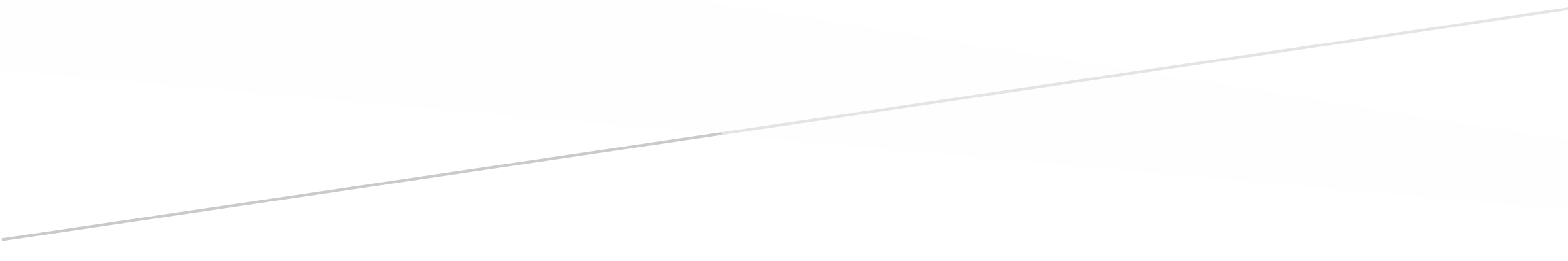 «РАБОЧАЯ ПРОГРАММА ПЕДАГОГА ДОУ»муниципального бюджетного дошкольного учреждения№3 « Сказка».Средняя группа «Алладин»(от 4 до 5лет)Составленная с учетом федеральных государственных общеобразовательных стандартов дошкольного образованияна основе примерной основной общеобразовательной программы дошкольного образования «От рождения до школы».Инновационная программа дошкольного образования.Издание 6-е, дополнительное. Н.Е.Вераксы, Т.С. Комаровой, М.А.Васильевой. (Мозаика-Синтез Москва,2021.)на 2022 – 2023 учебный год.Содержание программы: Целевой раздел …………………………………………………………………      31.1. Пояснительная записка……………………………………………………….          3 Цели и задачи реализации Программы……………………………                         7 Базовая часть Программы………………………………………                               8Методологические основы и принципы построения программы………..             101.5 Принципы и подходы к формированию программ…………………………….     111.6 Уклад МБДОУ «Сказка»………………………………………………………….    201.7 Воспитывающая среда МБДОУ «Сказка»………………………………………… 201.8 Требование к планируемым результатам освоения программ воспитания……   241.9 Цель программы средней группы………………………………………………….  261.10 Характеристика значимые для разработки реализации………………………….301.11 Особенности осуществления образовательного процесса, связанные        с климатическими условиями…………………………………………………….  361.12 Особенности осуществления образовательного процесса, связанные        с использованием технологий……………………………………………………   371.13 Особенности осуществления образовательного процесса, связанные         с социальными партнерами………………………………………………………  371.14 Особенности осуществления образовательного процесса, связанные        с  социокультурной средой………………………………………………………   401.15 Особенности осуществления образовательного процесса, связанные         с приоритетным направлениям…………………………………………………..   411.16 Планируемые результаты освоения рабочей программы………………………. .431.17 Целевые ориентиры…………………………………………………………………44  Содержательный  раздел ………………………………………………………    48Описание образовательной деятельности в соответствии с направлениями    развития ребенка…………………………………………………………………482.2.1.Образовательная область «Социально-коммуникативное развитие»………       492.2.2.Образовательная область «Познавательное развитие»………………………      532.2.3.Образовательная область «Речевое развитие»………………………………..      582.2.4.Образовательная область «Художественно-эстетическое развитие»………..      622.2.5.Образовательная область «Физическое развитие»……………………………      692.2.6. Развитие игровой деятельности………………………………………………….   922.2.7 Учебный план реализации ООП ДО……………………………………………….932.2.8. Сведения о дополнительном образовании (вариативная часть)……………….   962.2.9. Взаимодействие с родителями…………………………………………………….104Организационный раздел………………………………………………………      1103.1.    Материально-техническое обеспечение Программы………………………….    1113.2.    Учебно-методическое обеспечение Программы……………………………..      1143.3.Организация режима пребывания детей в образовательном учреждении…….      122Предметно-развивающая среда……………………………………………….     125Приложение………………………………………………………………………       128Календарь знаменательных дат…………………………………………... …..    130Примерный список литературы…………………………………………………  179Примерный музыкальный репертуар…………………………………………..   1801. ЦЕЛЕВОЙ РАЗДЕЛ1.1.  Пояснительная записка        Обязательная часть Рабочей Программы воспитания является приложением к основной образовательной программе дошкольного образования МБДОУ «УНДС № 3 «Сказка». Программа обеспечивает реализацию Федерального закона от 31 июля 2020 года № 304-ФЗ «О внесении изменений в Федеральный закон «Об образовании в Российской Федерации» по вопросам воспитания обучающихся» с учетом Плана мероприятий по реализации в 2021-2025 годах Стратегии развития воспитания в Российской Федерации на период до 2025 года.             Комплексной образовательной программой дошкольного образования «От рождения до школы» под редакцией Н.Е. Вераксы, Т. С. Комаровой, М. А. Васильевой и охватывает один возрастной период физического и психического развития детей: от 4 до 5 лет средней группыРабочая программа воспитания далее (Программа)МБДОУ «УНДС общеразвивающего вида №3 «Сказка» далее (МБДОУ), является обязательной частью основной образовательной программы. ПрограммаобеспечиваетреализациюФедеральногозаконаот31июля2020года№304-ФЗ«ОвнесенииизмененийвФедеральныйзакон«ОбобразованиивРоссийскойФедерации»повопросамвоспитанияобучающихся».При составлении Программы использованы:«Примернаяпрограммавоспитания»(одобренарешениемФедеральногоучебно-методическогообъединенияпообщемуобразованиюМинистерствапросвещенияРоссии(протоколот2июня2020года№2/20),внесена в Реестр примерных основных общеобразовательных программ и размещена насайтеhttps://fgosreestr.ru/,«СтратегияразвитиявоспитаниявРоссийскойФедерации на период до 2025года».     Работа по воспитанию, формированию и развитию личности обучающихся в МБДОУ «УНДС общеразвивающего вида №3 «Сказка» предполагает преемственность по отношению к достижению воспитательных целей начального общего образования.Структура Программы воспитания включает три раздела – целевой, содержательный и организационный, в каждом из них предусматривается обязательная часть и часть, формируемая участниками образовательных отношений.Программа основана на воплощении национального воспитательного идеала, который понимается как высшая цель образования, нравственное (идеальное) представление о человеке.    Целевые ориентиры рассматриваются как возрастные характеристики возможных достижений ребенка, которые коррелируют с портретом ребенка по окончанию раннего возраста выпускника ДОУ и с базовыми духовно-нравственными ценностями.     Планируемые результаты определяют направления для разработчиков рабочей программы воспитания.С учетом особенностей социокультурной среды МБДОУ «УНДС общеразвивающего вида №3 «Сказка», в которой воспитывается ребенок, в рабочей программе отражено взаимодействие участников образовательных отношений: педагогов ДОУ, воспитанников и их родителей (законных представителей), социальных партнеров. Только при совместном взаимодействии возможно воспитать гражданина и патриота, раскрыть способности и таланты детей, подготовить их к жизни в высокотехнологичном, конкурентном обществе.В Программе отражены основные направления воспитательной работы:Ценности Родины и природы лежат в основе патриотического направления воспитания.Ценности человека, семьи, дружбы, сотрудничества лежат в основе социального направления воспитания.Ценность знания лежит в основе познавательного направления воспитания.Ценность здоровья лежит в основе физического и оздоровительного направления воспитания.Ценность труда лежит в основе трудового направления воспитания.Ценности культуры и красоты лежат в основе этико-эстетического направления воспитания.            ДОУ в части, формируемой участниками образовательных отношений, дополняет приоритетные направления воспитания с учетом реализуемой основной образовательной программы, региональной и муниципальной специфики реализации. В соответствии с п.1 ст.64 Закона №273 – ФЗ «Дошкольное образование направлено на формирование общей культуры, развитие физических, интеллектуальных, нравственных, эстетических и личностных качеств, формирования предпосылок учебной деятельности, сохранение и укрепление здоровья детей дошкольного возраста». Рабочая программа средней группы «Алладин» на 2022-2023гг. разработана в соответствии с ФГОС инновационной программы ДО на основе основной образовательной программы и отражает особенности содержания и организации образовательного процесса в группе среднего возраста 4-5 лет.Рабочая Программа- индивидуальный инструмент педагога, в котором определены наиболее оптимальные и эффективные для определенной группы детей содержание, формы, методы и приемы организации образовательного процесса, позволяющие педагогу сформировать компетенции в области структурирования собственного профессионального опыта.          Рабочая Программа составлена с учетом интеграции образовательных областей, содержанием детской деятельности распределено по месяцам и неделям и представляет систему, рассчитанную на один учебный год.Рабочая программа предназначена для детей (4-5 лет средней группа) и рассчитана на 36 -37 недель, что соответствует комплексно-тематическому планированию по программе дошкольного образования «От рождения до школы» под редакцией Н.Е. Вераксы, Т.С. Комаровой, М.А. Васильевой в соответствии с ФГОС.       Рабочая программа предусматривает вариативную, интегрированную части; изменения и дополнения по мере необходимости. Она представляет  собой модель процесса воспитания и обучения детей, охватывающую все основные моменты их жизнедеятельности с учетом приоритетности видов детской деятельности в каждом возрастном периоде и обеспечивающую достижение воспитанниками физической и психологической  готовности к школе, обеспечивает  разностороннее гармоничное развитие детей с учётом их возрастных и индивидуальных особенностей по основным взаимодополняющим образовательным областям: социально – коммуникативное развитие, познавательное развитие, речевое развитие, художественно– эстетическое развитие, физическое развитие.      В соответствии с п. 2.11 ФГОС ДО программа включает три основных раздела: целевой, содержательный и организационный, в каждом из которых отражаются обязательная часть и часть, формируемая участниками образовательных отношений. Обе части являются взаимодополняющими и необходимыми с точки зрения реализации требований ФГОС ДО.     Объём обязательной части Программы определен в соответствии с возрастом воспитанников подготовительной группы. Соотношение обязательной части Программы и части формируемой участниками образовательных отношений составляет 60% и 40% соответственно.Программа определяет цель, задачи, планируемые результаты, содержание и организацию образовательного процесса на ступени и дошкольного образования. При разработке основной образовательной программы учитывались следующие нормативные документы:Федеральный закон от 29 декабря2012г.№273-ФЗ «Об образовании в Российской Федерации»;Приказ Министерства образования и науки РФ от 17октября 2013г.№1155 «Об утверждении федерального государственного образовательного стандарта дошкольного образования» (зарегистрировано в Минюсте РФ 14 ноября ., № 30384); Приказ Министерства образования и науки РФот30августа2013г.№1014 «Об утверждении Порядка организации и осуществления образовательной деятельности по основным общеобразовательным программам – образовательным программам дошкольного образования».Постановление Главного государственного санитарного врача Российской Федерации от 15 мая . № 26 «Об утверждении СанПиН 2.4.1.3049-13«Санитарно-эпидемиологические требования к устройству, содержанию и организации режима работы дошкольных образовательных организаций».Письмо Департамента государственной политики в сфере общего образования Министерства образования и науки РФ от 28.02.2014 № 08-249 «Комментарии к ФГОС дошкольного образования».Основная образовательная программа ДОУ «УНДС общеобразовательного вида №3 «Сказка», является примерная основная общеобразовательная программа дошкольного образования «От рождения до школы» под редакцией Н.Е. Вераксы, Т.С. Комарова.         Обязательная часть (инвариантная) обеспечивает выполнение обязательной части основной общеобразовательной программы направленной на работу с детьми в зоне ближайшего развития и на организацию самостоятельной деятельности воспитанников, обеспечивающих высокое качество дошкольного образования, духовно-нравственное развитие. Инвариантная часть реализуется через обязательные занятия, Основной Образовательной программы дошкольного образования дополнена программой, позволяющей организовать коррекционно-развивающий процесс для детей с ОВЗ: Программа воспитания и обучения детей с ОНР (общим недоразвитием речи) в условиях специального детского сада,  детей шестого, седьмого года жизни Т.Б.Филичева, Г.В.Чиркина, М. Альфа, 1993      Инвариантная часть включает в себя: федеральный, национально – региональный компонент и направлена на обеспечение полноценного развития каждого ребенка, создания равных  условий образования детей независимо от материального достатка семьи,  культурной и языковой принадлежности, равного старта в развитии всех воспитанников, сохранение и наращивание физических, психических и интеллектуальных возможностей. Федеральный компонент представлен примерной основной общеобразовательной программой дошкольного образования «От рождения до школы», 2014 г./под ред. Вераксы Н.Е., Комарова Т.С., Васильева М.А. 	Региональный компонент представлен программой Л.С.Давыдовой, Л.А.Труфановой, Г.В.Гончарук, Магадан «Северячок»,  СВГУ 2008.Региональный компонент в учебном плане ДОУ не выделяется в отдельную часть, а реализуется в интеграции образовательных областей НОД  по всем направлениям развития и в свободной деятельности.          Цель программы «Северячок»: способствовать общему развитию ребенка дошкольного возраста посредством широкого использования краеведческого и природоохранного материала в воспитательно-образовательном процессе.В Плане устанавливается соотношение между инвариантной (обязательной) частью и вариативной частью, формируемой образовательным учреждением: инвариантная (обязательная) часть - не менее 60 % от общего нормативного времени, отводимого на освоение основных образовательных программ дошкольного образования. В  обязательной части - минимальное количество образовательной деятельности, отведенной на реализацию  образовательных областей, определенных в приказе Министерства образования и науки РФ от 17.11.2013 г. № 1155 «Об утверждении федерального государственного образовательного стандарта дошкольного образования».    Вариативная часть формируется с учетом видовой принадлежности учреждения (детский сад), наличием приоритетного направления его деятельности. Вариативная часть,  формируемая участниками образовательных отношений реализуется – через занятия по выбору (кружки):кружок «Живая природа»- региональная программа воспитания, обучения и развития детей дошкольного возраста «Северячок»: учеб-метод. комплект / авт.-сост. авт. Г.В.Гончарук, Л.С.Давыдова, Л.А. Труфанова, - 2- изд., испр. и доп. – Магадан: Изд. СВГУ, 2008.;«Югорские просторы» —для детей 3 – 7 лет (Авторы: Ванюшкина В.А., Седирова Л.В.—применение к Оймяконскому району «Мой край любимый»)     Национально – культурные особенности: этнический состав воспитанников группы: русские, якуты, буряты. Обучение и воспитание в ДОУ осуществляется на русском языке. Основной контингент воспитанников проживает в условиях нашего поселка—Усть- Нера.Реализация  регионального  компонента  осуществляется  через  знакомство  с  национально-культурными особенностями Якутии. Знакомясь с родным краем, его достопримечательностями, ребенок учится осознавать себя, живущим в определенный временной период, в определенных этнокультурных условиях. Данная информация реализуется через целевые прогулки, беседы, проекты. Разработанная программа предусматривает включение воспитанников в процесс ознакомления с региональными особенностями Оймяконского района: в частности нашего поселка.      Основной целью работы является формирование целостных представлений о родном крае через решение следующих задач:Приобщение к истории возникновения родного поселка; знакомство со знаменитыми земляками и людьми, прославившими Усть- Неру.Формирование представлений о достопримечательностях родного района; его государственных символах.Воспитание любви к родному дому, семье, уважения к родителям и их труду.Формирование и развитие познавательного интереса к народному творчеству и миру ремесел в родном поселке и Оймяконском районе.Формирование представлений о животном и растительном мире родного края; о Красной книге Оймяконского  района.Ознакомление с картой Якутии.      Следовательно: Рабочая Программа направлена на создание условий развития детей 4-5 лет, открывающих возможности  для позитивной социализации ребёнка, его всестороннего личностного развития, развития инициативы и творческих способностей на основе сотрудничества со взрослыми и сверстниками в соответствующих дошкольному возрасту видах деятельности.       Рабочая программа формируется, как  программа психолого-педагогической поддержки позитивной социализации и индивидуализации, развития личности детей дошкольного возраста и определяет комплекс основных характеристик дошкольного образования (объем, содержание и планируемые результаты в виде целевых ориентиров дошкольного образования).      Рабочая Программа направлена на создание социальной ситуации развития дошкольников, социальных и материальных условий, открывающих возможности позитивной социализации ребенка, формирования у него доверия к миру, к людям и к себе, его личностного и познавательного развития, развития инициативы и творческих способностей посредством культуро-сообразных и возрастосообразных видов деятельности в сотрудничестве со взрослыми и другими детьми, а также на обеспечение здоровья и безопасности детей.    Социальная ситуация развития определяется местом ребенка в обществе; общественными требованиями и ожиданиями относительно возрастных норм поведения детей, соответствующими исторически сложившемуся образу детства; интересами самого ребенка, характером и содержанием его активности. Формируемая социальная ситуация развития выступает как источник социализации и развития личности ребенка, определяет уклад жизнедеятельности дошкольника, включая формы и содержание общения и совместной деятельности ребенка в семье и в образовательной организации.       На основе Рабочей Программы конструируется мотивирующая образовательная среда. Мотивирующая образовательная среда предоставляет систему условий развития детей, включая пространственно-временные (гибкость  и трансформируемость пространства и его предметного наполнения, гибкость планирования), социальные (формы сотрудничества и общения, ролевые и межличностные отношения всех участников образовательных отношений, включая педагогов, детей, родителей (законных представителей), администрацию, условия детской активности (доступность и разнообразие видов деятельности, соответствующих возрастно-психологическим особенностям дошкольников, задачам развития каждого ребенка), материально-технические и другие условия образовательной деятельности.1.2. ЦЕЛИ И ЗАДАЧИ:       Главная цель российского образования сформулирована в майском Указе Президента Российской Федерации «О национальных целях и стратегических задачах развития Российской Федерации на период до 2024 года».«Воспитание гармонично развитой и социально ответственной личности на основе духовно- нравственных ценностей народов Российской Федерации, исторических и национально- культурных традиций».Общая цель воспитания в ДОУ– личностное развитие дошкольников и создание условий для их позитивной социализации на основе базовых ценностей российского общества через:формирование ценностного отношения к окружающему миру, другим людям, себе;овладение первичными представлениями о базовых ценностях, а также выработанных обществом нормах и правилах поведения;приобретение первичного опыта деятельности и поведения в соответствии с базовыми национальными ценностями, нормами и правилами, принятыми в обществе. Задачи воспитания формируются для каждого возрастного периода на основе планируемых результатов достижения цели воспитания 
и реализуются в единстве с развивающими задачами, определенными действующими нормативными правовыми документами в сфере ДО:-Федеральный закон от 29.12.2012г. № 273-ФЗ (ред. от 31.07.2020) «Об образовании в Российской Федерации» (с изм. и доп., вступ. в силу с 01.09.2020).Приказ Министерства образования и науки Российской Федерации от 17.10.2013 г. № 1155 «Об утверждении федерального государственного образовательного стандарта дошкольного образования».Указом Президента Российской Федерации от 7 мая 2018 года № 204 «Онациональных целях и стратегических задачах развития Российской Федерации напериоддо2024года»(далее–УказПрезидентаРФ).Концепция развития дополнительного образования детей в Российской Федерации, утверждена распоряжением Правительства Российской Федерации от 04.09.2014 г. № 1726-р.СанПиН 2.4.1.3049-13 «Санитарно-эпидемиологические требования к устройству, содержанию и организации режима работы дошкольных образовательных организаций.Стратегия развития воспитания в Российской Федерации на период до 2025 года (утверждена распоряжением Правительства РФ от 29.05.2015 № 996-р).Государственная программа РФ «Развитие образования» (2018 - 2025 годы). Утверждена  постановлением Правительства Российской Федерацииот 26 декабря 2017 г. № 1642.Национальный проект «Образование» (утвержден президиумом Совета при Президенте Российской Федерации по стратегическому развитию и национальным проектам (протокол от 24 декабря 2018 г. N 16).Федеральным законом от 31 июля 2020 года № 304-ФЗ «О внесении изменений в Федеральный закон «Об образовании в Российской Федерации» по вопросам воспитания обучающихся».Задачи воспитания неотъемлемы от задач развития и обучения.1.3. БАЗОВАЯ ЧАСТЬ ПРОГРАММЫ.Задачи воспитания          Представлена инновационной программой дошкольного образования «От рождения до школы»          Дошкольный возраст (до 8 лет):формировать общую культуру личности ребенка, в том числе ценности здорового образа жизни, инициативности, самостоятельности и ответственности, активной жизненной позиции; развивать способности и творческий потенциал каждого ребенка; развивать социальные, нравственные, физические, интеллектуальные, эстетические качества; организовывать содержательное взаимодействие ребенка с другими детьми, взрослыми и окружающим миром на основе гуманистических ценностей и идеалов, прав свободного человека; воспитывать у детей чувства любви к Родине, гордости за ее достижения на основе духовно-нравственных и социокультурных ценностей и принятых в обществе правил, и норм поведения в интересах человека, семьи, общества;воспитывать у ребенка чувства собственного достоинства в процессе освоения разных видов социальной культуры, в том числе и многонациональной культуры народов России и мира, умения общаться с разными людьми;объединять воспитательные ресурсы семьи и ДОО на основе традиционных духовно-нравственных ценностей семьи и общества.Вариативная часть Программы представлена:1.4. МЕТОДОЛОГИЧЕСКИЕ ОСНОВЫ И ПРИНЦИПЫ ПОСТРОЕНИЯ ПРОГРАММЫМетодологической основой Программы воспитания являются антропологический, культурно-исторический и практичные подходы. Концепция Программы основывается на базовых ценностях воспитания, заложенных в определении воспитания, содержащемся в Федеральном законе от 29 декабря 2012 г. № 273-ФЗ «Об образовании в Российской Федерации».Программа воспитания построена на основе духовно-нравственных и социокультурных ценностей и принятых в обществе правил и норм поведения в интересах человека, семьи, общества и опирается на следующие принципы:принцип гуманизма. Приоритет жизни и здоровья человека, прав и свобод личности, свободного развития личности; воспитание взаимоуважения, трудолюбия, гражданственности, патриотизма, ответственности, правовой культуры, бережного отношения 
к природе и окружающей среде, рационального природопользования;принцип ценностного единства и совместности. Единство ценностей и смыслов воспитания, разделяемых всеми участниками образовательных отношений, содействие, сотворчество и сопереживание, взаимопонимание и взаимное уважение;принцип общего культурного образования. Воспитание основывается на культуре и традициях России, включая культурные особенности региона;принцип следования нравственному примеру. Пример как метод воспитания позволяет расширить нравственный опыт ребенка, побудить его к открытому внутреннему диалогу, пробудить в нем нравственную рефлексию, обеспечить возможность выбора при построении собственной системы ценностных отношений, продемонстрировать ребенку реальную возможность следования идеалу в жизни;принципы безопасной жизнедеятельности. Защищенность важных интересов личности от внутренних и внешних угроз, воспитание через призму безопасности и безопасного поведения;принцип совместной деятельности ребенка и взрослого. Значимость совместной деятельности взрослого и ребенка на основе приобщения к культурным ценностям и их освоения;принцип инклюзивной. Организация образовательного процесса, при котором все дети, независимо от их физических, психических, интеллектуальных, культурно-этнических, языковых и иных особенностей, включены в общую систему образования.Данные принципы реализуются в укладе МБДОУ, включающем воспитывающие среды, общности, культурные практики, совместную деятельность и события.1.5. ПРИНЦИПЫ И ПОДХОДЫ К ФОРМИРОВАНИЮ ПРОГРАММЫ  СРЕДНЕЙ ГРУППЫ «АЛЛАДИН»             В основе реализации Программы положены:        Культурно-исторический подход (Л.С. Выготский) к развитию психики ребенка.Развитие определяется как «...процесс формирования человека или личности, совершающийся путем возникновения на каждой ступени новых качеств, специфических для человека, подготовленных всем предшествующим ходом развития.        Основные принципы данного подхода:принцип активности, инициативности и субъектности в развитии ребенка.  учет зоны ближайшего развития (сегодняшняя зона ближайшего развития завтра станет для ребенка уровнем его актуального развития).среда  является источником развития ребенка (одно и то же средовое воздействие по-разному сказывается на детях разного возраста в силу их различных возрастных особенностей). в качестве основных условий полноценного развития ребенка выступают: общение между ребенком и взрослым и нормальное развитие(созревание и функционирование) нервной системы ребенка.        Личностно - ориентированный  подход (Л.С.Выготский, А.Н.Леонтьев, Л.И.Божович, Д.Б.Эльконин, А.В.Запорожец) к проблеме развития психики ребенка. В дошкольном возрасте деятельность мотивируется в основном непосредственными мотивами.  Предлагаемая ребенку деятельность должна быть для него осмысленной, только в этом случае она будет оказывать на него развивающее воздействие. Расширение возможностей развития психики ребенка-дошкольника  за счет максимального развития всех специфических детских видов деятельности, в результате чего происходит не только интеллектуальное, но и личностное развитие ребенка.      Основные принципы данного подхода:Принцип активности, инициативности и субъектности в развитии ребенка. Принцип ведущей роли личностного развития по отношению к интеллектуальному и физическому.  Принцип уникальности и самоценности развития ребенка в дошкольном детстве.  Принцип амплификации развития в противоположность принципу интенсификации – содействие  превращению деятельности ребенка, заданной взрослым (ребенок – объект) в самодеятельность (ребенок-субъект).      Системно - деятельностный подход (А.Н.Леонтьев, Д.Б.Эльконин, А.В.Запорожец, В.В.Давыдов)  к проблеме развития психики ребенка. Деятельность рассматривается как движущая сила психического развития. В каждом возрасте существует своя ведущая деятельность, внутри которой возникают новые виды деятельности, развиваются (перестраиваются) психические процессы и возникают личностные новообразования.Основные принципы данного подхода:Принцип активности, инициативности и субъектности в развитии ребенка. Принцип амплификации развития.      Исходя из концептуальных положений культурно – исторической теории Л.С. Выготского и отечественной научной психолого-педагогической школы о закономерностях развития ребенка в дошкольном возрасте, содержание Программы обеспечивает в целом:- сохранение и укрепление здоровья воспитанников;- формирование  у детей адекватной  картины мира;- интеграцию личности воспитанника в национальную, российскую и мировую культуру;- формирование  основ социальной и жизненной адаптации ребенка;- развитие позитивного эмоционального отношения к окружающей среде, практической и духовной деятельности человека;- развитие потребности в реализации творческих способностей.      В Рабочей Программе учитываются индивидуальные потребности ребенка, связанные с его жизненной ситуацией и состоянием здоровья, определяющие особые условия получения им образования, индивидуальные потребности отдельных категорий детей, в том числе с ограниченными возможностями здоровья; возможности освоения ребенком  на разных этапах ее реализации.      Общепедагогические принципы обусловленные единством образовательного пространства Организации:принцип культуросообразности: построение и/или корректировка универсального эстетического содержания программы с учётом региональных культурных традиций;принцип сезонности: построение и/или корректировка познавательного содержания программы с учетом природных и климатических особенностей данной местности в данный момент;принцип систематичности и последовательности: постановка и/или корректировка задач эстетического воспитания и развития детей в логике «от простого к сложному», «от близкого к далёкому», «от хорошо известного к малоизвестному и незнакомому»;принцип цикличности: построение и/или корректировка содержания программы с постепенным усложнение и расширением от возраста к возрасту;принцип оптимизации и гуманизации учебно-воспитательного процесса;принцип развивающего характера художественного образования;принцип природосообразности: постановка и/или корректировка задач художественно-творческого развития детей с учётом «природы» детей - возрастных особенностей и индивидуальных способностей;принцип интереса: построение и/или корректировка программы с опорой на интересы отдельных детей и детского сообщества (группы детей) в целом.     Специфические принципы обусловлены особенностями художественно-эстетической деятельности:Принцип культурного обогащения (амплификации) содержания познавательно-речевого  развития, в соответствии с особенностями познавательного развития детей разных возрастов;принцип естественной радости (радости эстетического восприятия, чувствования и деяния, сохранение непосредственности эстетических реакций, эмоциональной открытости).принцип эстетизации предметно-развивающей среды и быта в целом;принцип взаимосвязи продуктивной деятельности с другими видами детской активности;принцип эстетического ориентира на общечеловеческие ценности (воспитание человека думающего, чувствующего, созидающего, рефлектирующего);принцип обогащения сенсорно-чувственного опыта;принцип интеграции различных видов изобразительного искусства и художественной деятельности;принцип взаимосвязи обобщённых представлений и обобщённых способов действий, направленных на создание выразительного художественного образа;принцип организации тематического пространства (информационного поля) - основы для развития образных представлений.      Деятельностный подход по программе «Севярячок», «Любознательный Югорка»(примененный к Оймяконскому району)  подразумевает и   формирование эстетического отношения. Эстетическое отношение наиболее успешно формируется тогда, кода ребенок активно воссоздает художественные образы в своем изображении при восприятии произведений искусства, одновременном в нем участия в доступных ему формах художественной самостоятельной деятельности.  На основе этого можно определить путь формирования эстетического отношения у детей подготовительной к школе группы: от организации творческой художественной деятельности средствам изобразительного  декоративно - прикладного искусства через включение эстетического опыта в более широкий эмоциональный и смысловой контекст к формированию эстетического отношения к окружающему миру.1.6. УКЛАД МБДОУ Уклад – общественный договор участников образовательных отношений, опирающийся на базовые национальные ценности, содержащий традиции региона и МБДОУ, задающий культуру поведения сообществ, описывающий предметно-пространственную среду, деятельности и социокультурный контекст.Уклад учитывает специфику и конкретные формы организации распорядка дневного, недельного, месячного, годового циклов жизни МБДОУ.Уклад способствует формированию ценностей воспитания, которые разделяются всеми участниками образовательных отношений (воспитанниками, родителями, педагогами и другими сотрудниками МБДОУ).1.7.  ВОСПИТЫВАЮЩАЯ СРЕДА МБДОУВоспитывающая среда – это особая форма организации образовательного процесса, реализующего цель и задачи воспитания.Воспитывающая среда определяется целью и задачами воспитания, духовно-нравственными и социокультурными ценностями, образцами и практиками. Основными характеристиками воспитывающей среды являются ее насыщенность и структурированность.1.8.  ТРЕБОВАНИЯ К ПЛАНИРУЕМЫМ РЕЗУЛЬТАТАМ ОСВОЕНИЯ ПРОГРАММЫ ВОСПИТАНИЯ МБДОУ №3 «СКАЗКА»        Планируемые результаты освоения Программы представлены в виде целевых ориентиров - возрастных характеристик возможных достижений ребенка на этапе завершения. Они отражают согласованные ожидания общества относительно дошкольного детства и представляют собой возрастной портрет ребенка, который не применяется непосредственно к каждому ребенку. Планируемые результаты освоения основной образовательной программы конкретизируют требования ФГОС ДО к целевым ориентирам с учетом возрастных возможностей и индивидуальных различий (индивидуальных траекторий развития) детей, а также планируемых результатов освоения примерной программой. Планируемые результаты освоения программы сопоставимы с ее целями и задачами. В конечном итоге результаты освоения программы выступают основаниями преемственности дошкольного и начального общего образования и предполагают формирование у воспитанников предпосылок учебной деятельности на этапе завершения ими дошкольного образования.         Целевые ориентиры образования в среднем возрасте:ребенок интересуется окружающими предметами и активно действует с ними; эмоционально вовлечен в действия с игрушками и другими предметами, стремится проявлять настойчивость в достижении результата своих действий; использует специфические, культурно фиксированные предметные действия, знает назначение бытовых предметов (ложки, расчески, карандаша и пр.) и умеет пользоваться ими. Владеет простейшими навыками самообслуживания; стремится проявлять самостоятельность в бытовом и игровом поведении; владеет активной речью, включенной в общение; может обращаться с вопросами и просьбами, понимает речь взрослых; знает названия окружающих предметов и игрушек; стремится к общению со взрослыми и активно подражает им в движениях и действиях; появляются игры, в которых ребенок воспроизводит действия взрослого; проявляет интерес к сверстникам; наблюдает за их действиями и подражает им; проявляет интерес к стихам, песням и сказкам, рассматриванию картинки, стремится двигаться под музыку; эмоционально откликается на различные произведения культуры и искусства; у ребенка развита крупная моторика, он стремится осваивать различные виды движения (бег, лазанье, перешагивание и пр.).         Целевые ориентиры на этапе завершения дошкольного образования: ребенок овладевает основными культурными способами деятельности, проявляет инициативу и самостоятельность в разных видах деятельности - игре, общении, познавательно-исследовательской деятельности, конструировании и др.; способен выбирать себе род занятий, участников по совместной деятельности; ребенок обладает установкой положительного отношения к миру, к разным видам труда, другим людям и самому себе, обладает чувством собственного достоинства; активно взаимодействует со сверстниками и взрослыми, участвует в совместных играх. Способен договариваться, учитывать интересы и чувства других, сопереживать неудачам и радоваться успехам других, адекватно проявляет свои чувства, в том числе чувство веры в себя, старается разрешать конфликты; ребенок обладает развитым воображением, которое реализуется в разных видах деятельности, и прежде всего в игре; ребенок владеет разными формами и видами игры, различает условную и реальную ситуации, умеет подчиняться разным правилам и социальным нормам; ребенок достаточно хорошо владеет устной речью, может выражать свои мысли и желания, может использовать речь для выражения своих мыслей, чувств и желаний, построения речевого высказывания в ситуации общения, может выделять звуки в словах, у ребенка складываются предпосылки грамотности; у ребенка развита крупная и мелкая моторика; он подвижен, вынослив, владеет основными движениями, может контролировать свои движения и управлять ими; ребенок способен к волевым усилиям, может следовать социальным нормам поведения и правилам в разных видах деятельности, во взаимоотношениях со взрослыми и сверстниками, может соблюдать правила безопасного поведения и личной гигиены; ребенок проявляет любознательность, задает вопросы взрослым и сверстникам, интересуется причинно-следственными связями, пытается самостоятельно придумывать объяснения явлениям природы и поступкам людей; склонен наблюдать, экспериментировать. Обладает начальными знаниями о себе, о природном и социальном мире, в котором он живет; знаком с произведениями детской литературы, обладает элементарными представлениями из области живой природы, естествознания, математики, истории и т.п.; ребенок способен к принятию собственных решений, опираясь на свои знания и умения в различных видах деятельности1.9.  ЦЕЛЬ ПРОГРАММЫ СРЕДНЕЙ ГРУППЫ «АЛЛАДИН»             Создание благоприятных условий для полноценного проживания ребенком дошкольного детства, формирование основ базовой культуры личности, всестороннее развитие психических и физических качеств в соответствии с возрастными и индивидуальными особенностями детей подготовительной группы, подготовка к жизни в современном обществе, к обучению в школе, обеспечение безопасности жизнедеятельности дошкольника.Достижение поставленной цели предусматривает решение следующих задач:охрана и укрепление физического и психического здоровья детей, в том числе их эмоционального благополучия;обеспечение равных возможностей полноценного развития каждого ребёнка в период дошкольного детства независимо от места проживания, пола, нации, языка, социального статуса, психофизиологических особенностей (в том числе ограниченных возможностей здоровья);обеспечение преемственности основных образовательных программ дошкольного и начального общего образования;создание благоприятных условий развития детей в соответствии с их возрастными и индивидуальными особенностями и склонностями развития способностей и творческого потенциала каждого ребёнка как субъекта отношений с самим собой, другими детьми, взрослыми и миром;объединение обучения и воспитания в целостный образовательный процесс на основе духовно-нравственных и социокультурных ценностей и принятых в обществе правил и норм поведения в интересах человека, семьи, общества;формирование общей культуры личности воспитанников, развитие их социальных, нравственных, эстетических, интеллектуальных, физических качеств,инициативности, самостоятельности и ответственности ребёнка, формирования предпосылок учебной деятельности;обеспечение вариативности и разнообразия содержания образовательных программ и организационных форм уровня дошкольного образования, возможности формирования образовательных программ различной направленности с учётом образовательных потребностей и способностей воспитанников;формирование социокультурной среды, соответствующей возрастным, индивидуальным, психологическим и физиологическим особенностям детей;обеспечение психолого-педагогической поддержки семьи и повышения компетентности родителей в вопросах развития и образования, охраны и укрепления здоровья детей;определение направлений для систематического межведомственного взаимодействия, а также взаимодействия педагогических и общественных объединений (в том числе сетевого).создание в группах атмосферы гуманного и доброжелательного отношения ко всем воспитанникам, что позволяет растить их общительными, добрыми, любознательными, инициативными, стремящимися к самостоятельности и творчеству;уважительное отношение к результатам детского творчества;соблюдение в работе детского сада и начальной школы преемственности, исключающей умственные и физические перегрузки в содержании образования детей дошкольного возраста, обеспечивающей отсутствие давления предметного обучения;обеспечение системы средств и условий для устранения речевых недостатков у детей старшего дошкольного возраста с общим недоразвитием речи и осуществления своевременного и полноценного личностного развития, обеспечения эмоционального благополучия посредством интеграции содержания образования и организации взаимодействия субъектов образовательного процесса;предупреждение возможных трудностей в усвоении программы массовой школы, обусловленных недоразвитием речевой системы старших дошкольников;максимальное использование разнообразных видов детской деятельности, их интеграция в целях повышения эффективности воспитательно-образовательного процесса; обеспечивать развитие личности, мотивации и способностей детей в различных видах деятельности и охватывать следующие структурные единицы, представляющие определенные направления развития и образования детей (далее - образовательные области).Задачи образовательных областей средней группы «Алладин»Социально – коммуникативное развитие:Присвоение норм и ценностей, принятых в обществе, включая моральные и нравственные ценности.Развитие общения и взаимодействия ребёнка со взрослыми и сверстниками.Становление самостоятельности, целенаправленности и саморегуляции собственных действий.Развитие социального и эмоционального интеллекта, эмоциональной отзывчивости, сопереживания.Формирование готовности к совместной деятельности.Формирование уважительного отношения и чувства принадлежности к своей семье и сообществу детей и взрослых в организации.Формирование позитивных установок к различным видам труда и творчества.Формирование основ безопасности в быту, социуме, природе.Познавательное развитие:Развитие интересов детей, любознательности и познавательной мотивации.Формирование познавательных действий, становление сознания.Развитие воображения и творческой активности.Формирование первичных представлений о себе, других людях, объектах окружающего мира, их свойствах и отношениях (форме, цвете, размере, материале, звучании, ритме, тепе, количестве, числе, части и целом, пространстве и времени, движении и покое, причинах и следствиях и др.), Формирование первичных представлений о малой родине и Отечестве, представлений о социокультурных ценностях нашего народа, об отечественных традициях и праздниках, о планете Земля как общем доме людей, об особенностях природы, многообразии стран и народов мира.Речевое развитие:Владение речью как средством общения.Обогащение активного словаря.Развитие связной, грамматически правильной диалогической и монологической речи.Развитие речевого творчества.Развитие звуковой и интонационной культуры речи, фонематического слуха.Знакомство с книжной культурой, детской литературой, понимание на слух текстов различных жанров детской литературы.Формирование звуковой аналитика – синтетической активности как предпосылки обучения грамоте.Художественно - эстетическое развитие:Развитие предпосылок ценностно – смыслового восприятия и понимания произведений искусства (словесного, музыкального, изобразительного), мира природы.Становление эстетического отношения к окружающему миру.Формирование элементарных представлений о видах искусства.Восприятие музыки, художественной литературы, фольклора.Стимулирование сопереживания персонажам художественных произведений.Реализация самостоятельной творческой деятельности детей (изобразительной, конструктивно-модельной, музыкальной и др.)Физическое развитие:Развитие физических качеств.Правильное формирование опорно – двигательной системы организма, развитие равновесия, координации движений, крупной и мелкой моторики.Правильное выполнение основных движений.Формирование начальных представлений о некоторых видах спорта.Овладение подвижными играми с правилами.Становление целенаправленности и саморегуляции в двигательной сфере.Овладение элементарными нормами и правилами здорового образа жизни.ХАРАКТЕРИСТИКИ ЗНАЧИМЫЕ ДЛЯ РАЗРАБОТКИ И РЕАЛИЗАЦИИ ПРОГРАММЫ, В ТОМ ЧИСЛЕ ХАРАКТЕРИСТИКИ ОСОБЕННОСТЕЙ РАЗВИТИЯ ДЕТЕЙ СРЕДНЕГО ДОШКОЛЬНОГО ВОЗРАСТА ГРУППЫ «АЛЛАДИН»        МБДОУ д/с №3 «Сказка» функционирует в режиме 10,5 часов пребывания воспитанников в период с 08.00 до 18.30. при 5-дневной рабочей неделе. РП реализуется в течение всего времени пребывания воспитанников в детском саду. Объем обязательной части РП составляет 60% от ее общего объема, 40% составляют объем части РП, формируемой участниками образовательных отношений.  Содержательные и организационные аспекты данной части ориентированы на сохранение и укрепление здоровья детей, познавательно- речевого развития воспитанников, поддержку детской инициативы и свободной спонтанной игры.Возрастные особенности детей 4-5 лет:         К пяти годам складывается «психологический портрет» личности, в котором важная роль принадлежит компетентности, в особенности интеллектуальной (это возраст «почемучек»), а также креативности.Физическое развитиеВ этом возрасте продолжается рост всех органов и систем, сохраняется потребность в движении.       Двигательная активность становится целенаправленной, отвечает индивидуальному опыту и интересу, движения становятся осмысленными, мотивированными и управляемыми. Сохраняется высокая эмоциональная значимость процесса деятельности для ребенка, неспособность завершить ее по первому требованию. Появляется способность к регуляции двигательной активности. У детей появляется интерес к познанию себя, своего тела, его строения, возможностей. У детей возникает потребность действовать совместно, быстро, ловко, в едином для всех детей темпе; соблюдать определенные интервалы во время передвижения в разных построениях, быть ведущим. Уровень функциональных возможностей повышается.Позитивные изменения наблюдаются в развитии моторики. Дошкольники лучше удерживают равновесие перешагивая через небольшие преграды, нанизывает бусины средней величины (или пуговицы) на толстую леску.В 4-5 лет у детей совершенствуются культурно-гигиенические навыки (хорошо освоен алгоритм умывания, одевания, приема пищи): они аккуратны во время еды, умеют правильно надевать обувь, убирают на место свою одежду, игрушки, книги. В элементарном самообслуживании (одевание, раздевание, умывание и др.) проявляется самостоятельность ребенка.                                                                                   Социально-коммуникативное развитиеК 5 годам у детей возрастает интерес и потребность в общении, особенно со сверстниками, осознание своего положения среди них. Ребенок приобретает способы взаимодействия с другими людьми. Использует речь и другие средства общения для удовлетворения разнообразных потребностей. Лучше ориентируется в человеческих отношениях; способен заметить эмоциональное состояние близкого взрослого, сверстника, проявить внимание и сочувствие. У детей формируется потребность в уважении со стороны взрослого, для них оказывается чрезвычайно важной его похвала. Это приводит к их повышенной обидчивости на замечания. Повышенная обидчивость представляет собой возрастной феномен. Совершенствуется умение пользоваться установленными формами вежливого обращения.В игровой деятельности появляются ролевые взаимодействия. Они указывают на то, что дошкольники начинают отделять себя от принятой роли. В процессе игры роли могут меняться. В этом возрасте начинают появляться постоянные партнеры по игре. В общую игру может вовлекаться от двух до пяти детей, а продолжительность совместных игр составляет в среднем 15-20 мин.Ребенок начитает регулировать свое поведение в соответствии с принятыми в обществе нормами; умеет довести начатое дело до конца (соорудить конструкцию, убрать игрушки, правила игры и т. п.) - проявление произвольности.У детей начинает формироваться способность контролировать свои эмоции в движении, чему способствует освоение ими языка эмоций (гаммы переживаний, настроений). Эмоциональность пятилетнего ребенка отличается многообразием способов выражения своих чувств: радости, грусти, огорчения, удовольствия. Ребенок способен проявить сочувствие, сопереживание, которое лежит в основе нравственных поступков.К 5-ти годам в элементарном выполнении отдельных поручений (дежурство по столовой, уход за растениями и животными) проявляется самостоятельность.Речевое развитиеИзменяется содержание общения ребенка и взрослого. Оно выходит за пределы конкретной ситуации, в которой оказывается ребенок. Ведущим становится познавательный мотив. Информация, которую ребенок получает в процессе общения, может быть сложной и трудной для понимания, но она вызывает интерес.В речевом развитии детей 4-5 лет улучшается произношение звуков (кроме сонорных) и дикция. Речь становится предметом активности детей. Они удачно имитируют голоса животных, интонационно выделяют речь тех или иных персонажей. Интерес вызывают ритмическая структура речи, рифмы. Развивается грамматическая сторона речи. Дети занимаются словотворчеством на основе грамматических правил. Речь детей при взаимодействии друг с другом носит ситуативный характер, а при общении со взрослым становится вне ситуативнойВ познавательном развитии 4-5 летних детей характерна высокая мыслительная активность. 5-ти летние «почемучки» интересуются причинно-следственными связями в разных сферах жизни (изменения в живой и неживой природе, происхождение человека), профессиональной деятельностью взрослых и др., то есть начинает формироваться представление о различных сторонах окружающего мира. К 5-ти годам более развитым становится восприятие. Дети оказываются способными назвать форму, на которую похож тот или иной предмет. Они могут вычленять в сложных объектах простые формы и из простых форм воссоздавать сложные объекты. Дети способны упорядочить группы предметов по сенсорному признаку - величине, цвету; выделить такие параметры, как высота, длина и ширина. Совершенствуется ориентация в пространстве. Возрастает объем памяти. Дети запоминают до 7-8 названий предметов. Начинает складываться произвольное запоминание: дети способны принять задачу на запоминание, помнят поручения взрослых, могут выучить небольшое стихотворение и т.д. Начинает развиваться образное мышление. Дети оказываются способными использовать простыне схематизированные изображения для решения несложных задач. Увеличивается устойчивость внимания. Ребенку оказывается доступной сосредоточенная деятельность в течение 15-20 минут.Усложняется конструирование. Постройки могут включать 5-6 деталей. Формируются навыки конструирования по собственному замыслу, а также планирование последовательности действийХудожественно — эстетическое развитиеНа пятом году жизни ребенок осознаннее воспринимает произведения художественно-изобразительно-музыкального творчества, легко устанавливает простые причинные связи в сюжете, композиции и т.п., эмоционально откликается на отраженные в произведении искусства действия, поступки, события, соотносит увиденное со своими представлениями о красивом, радостном, печальном, злом и т.д. У ребенка появляется желание делиться своими впечатлениями от встреч с искусством, со взрослыми и сверстниками. Продолжает развиваться воображение. Формируются такие его особенности, как оригинальность и произвольность. Дети могут самостоятельно придумать небольшую сказку на заданную тему.Значительное развитие получает изобразительная деятельность. Рисунки становятся предметным и детализированным. В этом возрасте дети рисуют предметы прямоугольной, овальной формы, простые изображения животных. Дети могут своевременно насыщать ворс кисти краской, промывать по окончании работы. Графическое изображение человека характеризуется наличием туловища, глаз, рта, носа, волос, иногда одежды и ее деталей. Дети могут вырезать ножницами по прямой, диагонали, к 5 годам овладевают приемами вырезывания предметов круглой и овальной формы. Лепят предметы круглой, овальной, цилиндрической формы, простейших животных, рыб, птиц.К 5-ти годам ребенок выполняет элементарные танцевальные движения (пружинка, подскоки, кружение и т.д.). Может петь протяжно, при этом вместе начинать и заканчивать пение. Развитию исполнительской деятельности способствует доминирование в данном возрасте продуктивной мотивации (спеть песню, станцевать танец, сыграть на инструменте). Дети делают первые попытки творчества                                                                                           Специфика семей воспитанников        Социальными заказчиками реализации Программы как комплекса образовательных услуг выступают, в первую очередь, родители воспитанников как гаранты реализации прав ребенка. Поэтому коллектив ДОУ прилагает все усилия, чтобы создать доброжелательную, психологически комфортную атмосферу, в основе которой лежит определенная система взаимодействия с родителями.Свою работу по воспитанию и обучению детей в средней группе «Алладин» я выстраиваю в тесном контакте с семьей. Изучаю контингент родителей, социальный статус членов семей моих воспитанников.Социальный статус родителей                                                                                                   Уровень образованности родителей:Характеристика семей по материальному обеспечению:                                                                                           Социальная характеристика семей:                                                                                   Сведения об участии семей в жизни детского сада:1.1.1. ОСОБЕННОСТИ ОСУЩЕСТВЛЕНИЯ ОБРАЗОВАТЕЛЬНОГО ПРОЦЕССА, СВЯЗАННЫЕ С КЛИМАТИЧЕСКИМИ УСЛОВИЯМИ:          Усть- Нера Оймяконского района приравнен к крайнему Северу. Оймяконский улус (район) образован в 1931 году с центром в с.Томтор позже в 1954 году районным центром стал поселок Усть-Нера. Оймякон кий улус, несмотря на постигшие его огромные социально-экономические потрясения последних лет, продолжающийся считаться и быть одним из крупных промышленных в Республике Саха (Якутия), расположен на севере-востоке республики в пределах географических координат 64 с.ш. и 144 в.д. площадь - 92.2 тыс. кв. км. по величине территория занимает 14-е место в республике,            Оймяконский улус находится в самом центре горных хребтов и нагорий северо-восточной части РС (Я). Тех, кто в первый раз приезжает из центральных областей России или даже из других улусов республики в этот северный улус, поражают, прежде всего, горы. И еще, даже в разгар непривычного жаркого Оймяконского лета на вершине и распадках лежат снега!      Горные системы региона в целом образуют естественную чашу огромных размеров, называемую Оймяконской впадиной. Эта особенность рельефа способствует формированию крайне низких температур. Короткие зимние дни, низкая солнечная радиация, господство антициклонов являются главными факторами, приводящими к переохлаждению воздушной массы в Оймяконской впадине до такой степени, что температура воздуха падает до минус 70 градусов. И зима в этом природном аккумуляторе мороза бывает чрезвычайно длинной, суровой, тяжело переносимой. Короткие зимние дни и длительные морозы ниже минус 50-60 градусов угнетающие действуют и на человека, и на животных – пульс жизни замирает.      Поэтому, в холодный период года, с октября по 15 апреля дети находятся в группе. Зима суровая, холодная и продолжительная. Лето короткое, теплое, иногда жаркое. Короткие переходные сезоны - осень и весна. Наблюдаются поздние весенние и ранние осенние заморозки, резкие колебания температуры в течение года и даже суток.      Продолжительность прогулки определяется администрацией Организации в соответствии с СанПиНом 2.4.1.3049 – 	Климатические условия - это один из факторов, влияющих на здоровье воспитанников и педагогов, на организацию режимных моментов в образовательном учреждении.      Учитывая климатические условия региона и для профилактики заболеваемости  в нашем детском саду «Сказка» активно ведется работа  Центра  Здоровьесбережения «Витаминная семья».       Цель деятельности Центра Здоровьесбережения - оптимизация образовательного процесса, определяющего здоровье как цель, объект и результат деятельности Учреждения, гарантирующего оптимальные условия физического и психического становления воспитанников.           Здоровье сберегающая технология объединяет в себе все направления деятельности по формированию, сохранению, и укреплению здоровья детей: 1. Мониторинг состояния здоровья   воспитанников.2. Создание условий для укрепления и сохранения здоровья воспитанников.3. Комплекс профилактических   мероприятий по оздоровлению воспитанников.4. Проведение мероприятий с целью   укрепления здоровья и формирования привычки к здоровому образу жизни.5.   Работа с педагогическим коллективом и родителями.        В рамках деятельности центра здоровье сбережения «Академия здоровья» реализуется проект «Эколята – здоровые дошколята».         1.1.2.  ОСОБЕННОСТИ ОСУЩЕСТВЛЕНИЯ ОБРАЗОВАТЕЛЬНОГО ПРОЦЕССА, СВЯЗАННЫЕ С ИСПОЛЬЗОВАНИЕМ ТЕХНОЛОГИЙ:       Взаимодействие всех субъектов открытого образовательного пространства (дети, педагоги, родители) Организации ДОУ осуществляется на основе  педагогических технологий:здоровьесберегающие технологии;технологии проектной деятельности;технология портфолио дошкольника;технология проблемного обучения;игровая технология;информационно-образовательные технологии.технология психолого-педагогического медико-социального сопровождения ребенка с ОВЗ, создание   оптимальных  условий здоровья воспитанников в нашем Учреждении используется психолого-педагогическое, медико-социальное сопровождение ребенка с ОВЗ, как комплексная технология психолого-педагогической поддержки и помощи ребенку и родителям в решении задач развития, обучения, воспитания, социализации. 1.1.3.   ОСОБЕННОСТИ ОСУЩЕСТВЛЕНИЯ ОБРАЗОВАТЕЛЬНОГО ПРОЦЕССА, СВЯЗАННЫЕ С ВЗАИМОДЕЙСТВИЕМ С СОЦИАЛЬНЫМИ ПАРТНЕРАМИ.       Современная ситуация модернизации образования позволяет расширять спектр сотрудничества  с Учреждениями в системе Образования, в связи с этим педагогический коллектив нашей Организации принял решения о необходимости   сотрудничества с Якутским Государственным Педагогическим Университетом им. Аммосова в рамках прохождения учебной практики слушателей Программы профессиональной переподготовки «Педагогика и методика дошкольного образования».1.1.4. ООСОБЕННОСТИ ОСУЩЕСТВЛЕНИЯ ОБРАЗОВАТЕЛЬНОГО ПРОЦЕССА СВЯЗАННЫЕ С СОЦИОКУЛЬТУРНОЙ СРЕДОЙ: 1.    Проблема толерантного, терпимого отношения людей разных национальностей друг к другу. Воспитанию уважительного отношения к людям других национальностей .        Население поселка  Усть- Нера  является многонациональным, в нем проживают: русские, коренные народы Севера, украинцы, ненцы, татары, дагестанцы, армяне, азербайджанцы, болгары, белорусы, казахи, чеченцы, башкиры, грузины, таджики и киргизы. Основным языком общения  является русский язык. Естественно, что в таком многонациональном поселке  я  уделяю большое внимание проблемам толерантности. Знакомство детей с культурой коренных народов  Севера .приобретает в данный момент особенную актуальность,  с учетом традиций и обычаев коренных народов якутов. Наш  детский сад №3 «Сказка» уже много лет работает в тесном контакте с краеведческим  музеем, приобщая воспитанников к культуре и наследию родного края, а также способствует расширению их кругозора, развитию художественного вкуса, любви к «малой» Родине – к краю в котором они живут.        При составлении Рабочей  Программы особое внимание я  уделяла социокультурной среде, соответствующей возрастным, индивидуальным, психологическим и физиологическим особенностям детей, которая позволила нам грамотно, правильно спланировать образовательный процесс в детском саду.      1.1.5. ООСОБЕННОСТИ ОСУЩЕСТВЛЕНИЯ ОБРАЗОВАТЕЛЬНОГО ПРОЦЕССА СВЯЗАННЫЕ С ПРИОРИТЕТНЫМ НАПРАВЛЕНИЕМ:      Особенности осуществления образовательного     процесса    связаны с образовательными потребностями, интересами и мотивами детей, членов их семей и педагогов, ориентированы на познавательно-речевое развитие детей.Воспитание и развитие ребенка, основывается  на интеграции, способствует разностороннему развитию личности ребенка, позволяет расширить диапазон компетенций ребенка, развивает индивидуальные особенности ребенка, подводит их к установлению взаимосвязей между художественными образами  поэзии, литературы, музыки; лего - конструирования процессе.В рамках обеспечения вариативности дошкольного образования в нашей группе реализуются:Дополнительная  общеразвивающая программа дошкольного образования:     « Севярячок» включает в себя методы и приемы, позволяющие развивать у детей воображение, эстетические чувства, восприятие окружающего мира, умение восторгаться красотой.    В рамках интеграции в режиме дня  реализуется Дополнительная общеразвивающая модифицированная программа дошкольного образования естественнонаучной направленности «Любознательный Югорка».   «Любознательный Югорка» включают в себя методы и приемы, позволяющие воспитывать экогуманистического отношения к природе, человеку, обществу с учетом уникальности социально-экономических процессов в Оймяконском районе (климатические, демографические, национально - культурные и другие)   В средней группе на начало учебного года 20 воспитанников, из них: 12 мальчиков и 8 девочек. Все дети соответствуют возрастным рамкам данной группы.Демографические особенности: анализ социального статуса семей выявил, что в средней группе воспитываются дети из полных семей-    14;  неполных семей- 5  и с детского дома - 1. Основной состав родителей – среднеобеспеченные, с средне-специальным профессиональным образованием,  также есть родители с высшим образованием и  без образования.Национально – культурные особенности: этнический состав воспитанников группы:Якуты—11 человек; русские—6 человек; армянин—1 человек; ингуши-2. Обучение и воспитание в ДОУ осуществляется на русском языке. Основной контингент воспитанников проживает в условиях нашего поселка.Реализация регионального компонента осуществляется через знакомство с национально-культурными особенностями Якутии. Знакомясь с родным краем, его достопримечательностями, ребенок учится осознавать себя, живущим в определенный временной период, в определенных этнокультурных условиях. Данная информация реализуется через целевые прогулки, беседы, проекты.Одним из основных положений, рассматриваемых в ФГОС ДО, является - «Приобщение детей к социокультурным нормам, традициям семьи, общества, государства» В проекте «Национальной доктрины образования Российской Федерации» подчеркивается, что «система образования призвана обеспечить воспитание патриотов России». Однако прежде чем стать патриотом России, надо, уважать и любить свою семью, знать свой город, свой поселок, традиции своего края.         В нашей  группе мы, формирует у дошкольников духовные ценности: интерес к изучению культуры своих предков; любовь к родному краю; воспитываем гордость за культуру народов Севера, желание ее сохранять; воспитывает патриотические чувства, уважение к прошлому, интерес к истории своей Родины. Это является одним из значимых направлений развития образования дошкольников.        Природное, культурно-историческое своеобразие местности предопределяет отбор содержания регионального компонента образования, усвоение которого позволяет выпускникам  адаптироваться к условиям жизни в ближайшем социуме, проникнуться любовью к родной земле, воспитать у себя потребность в здоровом образе жизни, рациональном использовании природных богатств, в охране окружающей среды.      Содержание регионального компонента образования призвано способствовать формированию у дошкольников духовно - нравственных ориентаций, развитию их творческого потенциала, толерантности в условиях современного мира.    Для эффективной реализации культурной направленности регионального компонента дошкольного образования выявлены и обоснованы следующие педагогические условия:формирование культурной направленности личности дошкольника, на основе обновления содержания регионального компонента дошкольного образования;создание культурно-развивающей среды ДОУ;организация эффективного взаимодействия дошкольного образовательного учреждения и семьи.      Содержание для включения в рабочую программу направлено на достижение целей формирования у детей интереса и ценностного отношения к родному краю через:формирование любви к родному поселку, краю, чувства гордости за него;формирование общих представлений об окружающей природной среде (природных ресурсах, воде, атмосфере, почвах, о растительном и животном мире Якутииформирование общих представлений о своеобразии природы Якутиивоспитание позитивного эмоционально – ценностного и бережного отношения к природе родного края.      В группе я развиваю знания детей о: природе (географические, климатические особенности); животном  мире (насекомые, рыбы, птицы, звери). Особенности внешнего вида, питания, размножения. О растительном мире (деревья, кустарники, травы, грибы и др.). О культуре и быте народов  (быт, национальные праздники, игры). Также развитию способствует произведения устного народного творчества коренных народов: сказки, малые фольклорные жанры (пословицы, загадки, скороговорки и другие).1.1.6. ПЛАНИРУЕМЫЕ РЕЗУЛЬТАТЫ ОСВОЕНИЯ РАБОЧЕЙ ПРОГРАММЫ:       Специфика дошкольного детства (гибкость, пластичность развития ребенка,  непосредственность и непроизвольность) не позволяет требовать от ребенка дошкольного возраста достижения конкретных образовательных результатов и обусловливает необходимость определения результатов освоения образовательной программы в виде целевых ориентиров.     Целевые ориентиры Рабочей Программы  базируются на ФГОС ДО  целях и задачах, обозначенных в пояснительной записке на основе Программы «От рождения до школы», и в той части, которая совпадает со Стандартами, даются по тексту ФГОС.В конце учебного года целевые ориентиры на этапе завершения дошкольного образования средней группы:Ребенок овладевает основными культурными средствами, способами деятельности, проявляет инициативу и самостоятельность в разных видах деятельности – игре, общении, познавательно-исследовательской деятельности, конструировании и др.; способен выбирать себе род занятий, участников по совместной деятельности.Ребенок обладает установкой положительного отношения к миру, к разным видам труда, другим людям и самому себе, обладает чувством собственного достоинства; активно взаимодействует со сверстниками и взрослыми, участвует в совместных играх.Способен договариваться, учитывать интересы и чувства других, сопереживать неудачам и радоваться успехам других, адекватно проявлять свои чувства, в том числе чувство веры в себя, старается разрешить конфликты. Умеет выражать и отстаивать свою позицию по разному вопросам.Способен сотрудничать и выполнять как лидерские, так и исполнительские функции в совместной деятельности.Проявляет симпатию по отношению к другим людям, готовность прийти на помощь тем, кто в этом нуждается.Проявляет умение слышать других и стремление быть понятым другими.У ребенка развита крупная и мелкая моторика; он подвижен, вынослив, владеет основными движениями, может контролировать свои движения и управлять ими.Ребенок способен к волевым усилиям, может следовать социальным нормам поведения и правилам в разных видах деятельности, во взаимоотношениях со взрослыми и сверстниками, может соблюдать правила безопасного поведения и навыки личной гигиены.Проявляет ответственность за начатое дело.Открыт новому, то есть проявляет стремления к получению знаний, положительной мотивации к дальнейшему обучению в школе, институте.Проявляет уважение к жизни и заботе об окружающей среде.Имеет первичные представления о себе, семье, традиционных семейных ценностях, включая традиционные гендерные ориентации, проявляет уважение к своему и противоположному полу.Имеет начальные представления о здоровом образе жизни. Воспринимает здоровый образ жизни как ценность.1.1.7.  ЦЕЛЕВЫЕ ОРИЕНТИРЫ:не подлежат непосредственной оценке;не являются непосредственным основанием оценки как итогового, так и промежуточного уровня развития детей; не являются основанием для их формального сравнения с реальными достижениями детей;не являются основой объективной оценки соответствия установленным требованиям образовательной деятельности и подготовки детей; не являются непосредственным основанием при оценке качества образования.        Реализация образовательных целей и задач Программы направлена на достижение целевых ориентиров дошкольного образования, которые описаны как основные (ключевые) характеристики развития личности ребенка. Основные (ключевые) характеристики развития личности представлены в виде характеристик возможных достижений воспитанников на этапе завершения дошкольного образования и являются определенным отражением образовательных воздействий при реализации основных образовательных областей:  социально – коммуникативное развитие;познавательное развитие;речевое развитие;художественно – эстетическое развитие;физическое развитие. 1.1.8. ЦЕЛЕВЫЕ ОРИЕНТИРЫ НА ЭТАПЕ ЗАВЕРШЕНИЯ ДОШКОЛЬНОГО ОБРАЗОВАНИЯ В СРЕДНЕЙ ГРУППЫ:       Оценка индивидуального развития детей производится в рамках педагогической диагностики, связанной с оценкой эффективности педагогических действий и лежащей в основе их дальнейшего планирования.  Педагогическая диагностика проводится в ходе наблюдений за активностью детей в спонтанной и специально организованной деятельности.  Инструментарием для проведения педагогической диагностики являются индивидуальные карты развития детей (ИКР), позволяющие фиксировать индивидуальную динамику и перспективы развития каждого ребенка в ходе:коммуникации со сверстниками и взрослыми;игровой деятельности;познавательной деятельности;проектной деятельности;художественно-эстетической деятельности;физического развития. (ПРИЛОЖЕНИЕ 1.)Результаты педагогической диагностики могут использоваться исключительно для решения следующих образовательных задач:1) индивидуализация образования (в том числе поддержка ребенка, построения его образовательной траектории или профессиональной коррекции особенностей его развития);2) оптимизация работы с группой детей.В ходе образовательной деятельности педагоги могут создавать диагностические ситуации, чтобы оценить индивидуальную динамику детей и скорректировать свои действия.Периодичность  проведения педагогической диагностики  позволяет оценить динамику развития каждого ребенка (в том числе дети с ОВЗ), что важно для анализа эффективности созданных психолого-педагогических условий, образовательного процесса. Психологическая диагностика: Психологическая диагностика является выявлением и изучение индивидуально-психологических особенностей детей. Результаты психологической диагностики могут использоваться для решения задач психологического сопровождения и проведения квалифицированной коррекции развития детей.Согласно ФГОС ДО, основаниями преемственности дошкольного и начального общего образования выступают сформированные на конец дошкольного возраста целевые ориентиры, которые предполагают у детей предпосылки учебной деятельности на этапе завершениями ими дошкольного образования. В рамках преемственности «Карта развития ребенка 6-7 лет», как раздел ИКР транслирует показатели готовности ребенка к школьному обучению и отражает основополагающие линии развития ребенка. «Карта развития ребенка 6-7 лет» позволяет на практике реализовать современный принцип: «Не ребенок должен готовится к школе, а школа к ребенку».  В системе оценки результатов освоения Программы «Карта развития ребенка 6-7 лет» является ключевой составляющей, в которой «Портрет выпускника» (профиль индивидуального развития ребенка) включает оценку уровня сформированной у воспитанников Организации ключевых компетентностей ребенка.      (ПРИЛОЖЕНИЕ 2.)Социальной компетентности: ребенок принимает разные социальные роли и действует в соответствии с ними; устанавливает и поддерживает отношения с разными людьми (сверстниками, старшими, младшими); анализирует действия и поступки, прогнозирует результаты, управляет своим поведением, регулирует конфликты; инициирует разговор, включается, поддерживает его, выбирает стиль общения. Коммуникативной компетентности:ребенок выражает словами свои мысли, планы, чувства, желания, результаты; задает вопросы; аргументирует свою точку зрения. Деятельности компетентности:ребенок ставит цель, отбирает необходимые средства для ее осуществления, определяет последовательность действий; делает выбор и принимает решение. Информационной компетентности:ребенок активно использует и называет источники знаний, адекватные возрасту, индивидуальным возможностям, познавательным потребностям (взрослый- сверстник, книги, собственный опыт, Интернет).Здоровьесберегающей компетентности:ребенок осмысленно пользуется предметами личной гигиены; проявляет активность в выбранных видах двигательной деятельности; осознает пользу движений; соблюдает правила безопасного поведения в быту в разных видах деятельности в разных ситуациях;  излучает жизнерадостность, уверенность, обнаруживает внутренний покой. Планируемые результаты освоения дополнительной общеразвивающей модифицированной программы дошкольного образования естественнонаучной направленности «Любознательный Югорка»; « Северячок»:   Средний дошкольный возраст 4-5 лет:1.Имеет представления о родном крае, о достопримечательностях региона: о его флаге, гербе и гимне; о том, что Оймяконский район, Усть-Нера—многонационален; проявляет интерес к событиям, происходящим в районе, испытывает чувство гордости и любви к «малой Родине».2.Узнает и называет животных, птиц, земноводных и насекомых, живущих на территории региона; имеет представления об особенностях их жизни в местных условиях.3.     Имеет представления об обычаях и традициями, народном творчестве коренных народов.4.    Имеет представления о профессиях людей, проживающих на территории, знает и называет знаменитых людей района, проявляет чувства уважения и гордость к профессиям и труду взрослых, проживающих на территории округа.         В ходе образовательной деятельности создаются диагностические ситуации, чтобы оценить индивидуальную динамику детей и скорректировать действия педагога.Периодичность проведения оценки позволит оценить динамику образовательныхдостижений у каждого ребенка, что важно для анализа эффективности созданных психолого-педагогических условий, образов.2. СОДЕРЖАТЕЛЬНЫЙ РАЗДЕЛ2.1. ОПИСАНИЕ ОБРАЗОВАТЕЛЬНОЙ ДЕЯТЕЛЬНОСТИ С НАПРАВЛЕНИЯМИ РАЗВИТИЯ РЕБЕНКА, ПРЕДСТАВЛЕННЫМИ В ПЯТИ ОБРАЗОВАТЕЬНЫХ ОБЛАСТЯХ:Согласно определению воспитания в Федеральном законе от 29.12.2012 № 273-ФЗ воспитательная работа должна включать патриотическое, духовно-нравственное, гражданско-правовое воспитание, приобщение детей к культурному наследию, физическое воспитание и развитие навыков здорового образа жизни, трудовое и экологическое воспитание. Содержание воспитательной работы по направлениям воспитания   Содержание основной общеобразовательной программы дошкольного образования обеспечивает развитие личности, мотивации и способностей детей в различных видах деятельности и охватывает следующие структурные единицы, представляющие определенные направления развития и образования детей (далее – образовательные области):социально-коммуникативное развитие;познавательное развитие;речевое развитие;художественно-эстетическое развитие;физическое развитие.2.2.1. ОБРАЗОВАТЕЛЬНАЯ ОБЛАСТЬ «СОЦИАЛЬНО_КОММУНИКАТИВНОЕ РАЗВИТИЕ»     Основная цель: позитивная социализация детей дошкольного возраста, приобщение детей к социокультурным нормам, традициям семьи, общества и государстваЗадачи: Усвоение норм и ценностей, принятых в обществе, включая моральные и нравственные ценности.Развитие общения и взаимодействия ребёнка с взрослыми и сверстниками.Становление самостоятельности, целенаправленности и саморегулирование собственных действий.Развитие социального и эмоционального интеллекта, эмоциональной отзывчивости, сопереживания.Формирование готовности к совместной деятельности.Формирование уважительного отношения и чувства принадлежности к своей семье и сообществу детей и взрослых в организации.Формирование позитивных установок к различным видам труда и творчества.Формирование основ безопасности в быту, социуме, природе.Содержание психолого-педагогической работыСоциализация, развитие общения, нравственное воспитание    Закреплять навыки организованного поведения в детском саду, дома, на улице. Продолжать формировать элементарные представления о том, что хорошо и что плохо.   Обеспечивать условия для нравственного воспитания детей. Поощрять попытки пожалеть сверстника, обнять его, помочь. Создавать игровые ситуации, способствующие формированию внимательного, заботливого отношения к окружающим. Приучать детей общаться спокойно, без крика. Формировать доброжелательное отношение друг к другу, умение делиться с товарищем, опыт правильной оценки хороших и плохих поступков. Учить жить дружно, вместе пользоваться игрушками, книгами, помогать друг другу.   Приучать детей к вежливости (учить здороваться, прощаться, благодарить за помощь).Ребенок в семье и сообществе, патриотическое воспитаниеОбраз Я. Постепенно формировать образ  «Я». Сообщать детям разнообразные, касающиеся непосредственно их сведения (ты мальчик, у тебя серые глаза, ты любишь играть и т.п.). В том числе сведения о прошлом (не умел ходить, говорить; ел из бутылочки) и о происшедших с ними изменениях (сейчас умеешь правильно вести себя за столом, рисовать, танцевать; знаешь «вежливые» слова).Семья. Беседовать с ребенком о членах его семьи (как зовут, чем занимаются, как играют с ребенком и пр.).Детский сад. Формировать у детей положительное отношение к детскому саду. Обращать их внимание на красоту и удобство оформления групповой комнаты, раздевалки (светлые стены, красивые занавески, удобная мебель, новые игрушки, в книжном уголке аккуратно расставлены книги с яркими картинками).Знакомить детей с оборудованием и оформлением участка для игр и занятий, подчеркивая его красоту, удобство, веселую, разноцветную окраску строений.    Обращать внимание детей на различные растения, на их разнообразие и красоту. Вовлекать детей в жизнь группы, воспитывать стремление поддерживать чистоту и порядок в группе, формировать бережное отношение к игрушкам, книгам, личным вещам и пр. Формировать чувство общности, значимости каждого ребенка для детского сада.    Совершенствовать умение свободно ориентироваться в помещениях и на участке детского сада.Формировать уважительное отношение к сотрудникам детского сада (музыкальный руководитель, медицинская сестра, заведующая, старший воспитатель и др.), их труду; напоминать их имена и отчества.Родная страна. Формировать интерес к малой родине и первичные представления о ней: напоминать детям название поселка, в котором они живут; побуждать рассказывать о том, где они гуляли в выходные дни и пр.Самообслуживание и элементарный бытовой труд.Культурно-гигиенические навыки. Совершенствовать культурно - гигиенические навыки, формировать простейшие навыки поведения во время еды, умывания.Приучать детей следить за своим внешним видом; учить правильно пользоваться мылом, аккуратно мыть руки, лицо, уши; насухо вытираться после умывания, вешать полотенце на место, пользоваться расческой и носовым платком.Формировать элементарные навыки поведения за столом: умение правильно пользоваться столовой и чайной ложками, вилкой, салфеткой; не крошить хлеб, пережевывать пищу с закрытым ртом, не разговаривать с полным ртом.Самообслуживание. Учить детей самостоятельно одеваться и раздеваться в определенной последовательности (надевать и снимать одежду, расстегивать и застегивать пуговицы, складывать, вешать предметы одежды и т.п.). Воспитывать навыки опрятности, умение замечать непорядок в одежде и устранять его при небольшой помощи взрослых.Общественно-полезный труд. Формировать желание участвовать в посильном труде, умение преодолевать небольшие трудности. Побуждать детей к самостоятельному выполнению элементарных поручений: готовить материалы к занятиям (кисти, доски для лепки и пр.), после игры убирать на место игрушки, строительный материал.Приучать соблюдать порядок и чистоту в помещении и на участке детского сада.   Во второй половине года начинать формировать у детей умения, необходимые при дежурстве по столовой (помогать накрывать стол к обеду: раскладывать ложки, расставлять хлебницы (без хлеба), тарелки, чашки и т.п.). Труд в природе. Воспитывать желание участвовать в уходе за растениями и животными в уголке природы и на участке: с помощью взрослого кормить рыб, птиц, поливать комнатные растения, растения на грядках, сажать лук, собирать овощи, расчищать дорожки от снега, счищать снег со скамеек.Уважение к труду взрослых. Формировать положительное отношение к труду взрослых. Рассказывать детям о понятных им профессиях ( воспитатель, помощник воспитателя, музыкальный руководитель, врач, продавец, повар, шофер, строитель ). Расширять и обогащать представления о трудовых действиях, результатах труда.Воспитывать уважение к людям знакомых профессий. Побуждать оказывать помощь взрослым, воспитывать бережное отношение к результатам их труда.Формирование основ безопасностиБезопасное поведение в природе. Формировать представления о простейших взаимосвязях в живой и неживой природе. Знакомить с правилами поведения в природе (не рвать без надобности растения, не ломать ветки деревьев, не трогать животных и др.).Безопасность на дорогах. Расширять ориентировку в окружающем пространстве. Знакомить детей с правилами дорожного движения.Учить различать проезжую часть дороги, тротуар, понимать значение зеленого, желтого и красного сигналов светофора.Формировать первичные представления о безопасном поведении на дорогах (переходить дорогу, держась за руку взрослого).Знакомить с работой водителя.Безопасность собственной жизнедеятельности. Знакомить с источниками опасности дома (горячая плита, утюг и др.).Формировать навыки безопасного передвижения в помещении (осторожно спускаться и подниматься по лестнице, держась за перила; открывать и закрывать двери, держась за дверную ручку). Формировать умение соблюдать правила в играх с мелкими предметами (не засовывать предметы в ухо, нос; не брать их в рот).Развивать умение обращаться за помощью к взрослым.Развивать умение соблюдать правила безопасности в играх с песком, водой, снегом.2.2.2. ОБРАЗОВАТЕЛЬНАЯ ОБЛАСТЬ «ПОЗНАВАТЕЛЬНОЕ РАЗВИТИЕ»Цель: Развитие познавательных способностей и познавательных интересов детей.Задачи:Развитие интересов детей, любознательности и познавательной мотивации.Формирование познавательных действий, становление сознания.Развитие воображения и творческой активности.Формирование первичных представлений - о себе, других людях, объектах окружающего мира. Их свойствах и отношениях ( форма, цвет, размер, материалы, звуки, ритм, темп, количество, число, части целого, пространство и временя, движение и покой, причины и следствия и др.).Формирование первичных представлений о малой родине и Отечестве, представлений о социокультурных ценностях нашего народа, об отечественных традициях и праздниках, о планете Земля как общем доме людей, об особенностях природы, многообразии стран и народов мира.Содержание психолого-педагогической работы.Развитие познавательно - исследовательской деятельности   Первичные представления об объектах окружающего мира. Формировать умение сосредоточивать внимание на предметах и явлениях предметно-пространственной развивающей среды; устанавливать простейшие связи между предметами и явлениями, делать простейшие обобщения.   Учить определять цвет, величину, форму, вес (легкий, тяжелый) предметов. Расположение их по отношению к ребенку (далеко, близко, высоко). Знакомить с материалами (дерево, бумага, ткань, глина). Их свойствами (прочность, твердость, мягкость). Поощрять исследовательский интерес, проводить простейшие наблюдения. Учить способам обследования предметов, включая простейшие опыты (тонет - не тонет, рвется - не рвется). Учить группировать и классифицировать знакомые предметы (обувь - одежда; посуда чайная, столовая, кухонная).Сенсорное развитие. Обогащать чувственный опыт детей, развивать умение фиксировать его в речи. Совершенствовать восприятие (активно включая все органы чувств). Развивать образные представления (используя при характеристике предметов эпитеты и сравнения).   Создавать условия  для ознакомления детей с цветом, формой, величиной.  Осязаемыми свойствами предметов ( теплый, холодный, твердый, мягкий, пушистый и т.п.). Развивать умение воспринимать звучание различных музыкальных инструментов, родной речи. Закреплять умение выделять цвет, форму, величину как особые свойства предметов; группировать однородные предметы по нескольким сенсорным признакам: величине, форме, цвету.Совершенствовать навыки установления тождества и различия предметов по их свойствам: величине, форме, цвету.Подсказывать детям название форм (круглая, треугольная, прямоугольная и квадратная).Дидактические игры. Подбирать предметы по цвету и величине(большие, средние и маленькие; 2–3 цветов), собирать пирамидку из уменьшающихся по размеру колец, чередуя в определенной последовательности 2–3 цвета; собирать картинку из 4–6 частей.В совместных дидактических играх учить детей выполнять постепенно усложняющиеся правила.Приобщение к социокультурным ценностямСредняя группа (от 4 до 5 лет)Продолжать знакомить детей с предметами ближайшего окружения, их назначением.Знакомить с театром через мини-спектакли и представления, а также через игры-драматизации по произведениям детской литературы.   Знакомить с ближайшим окружением (основными объектами городской/поселковой инфраструктуры): дом, улица, магазин, поликлиника, парикмахерская.   Рассказывать детям о понятных им профессиях ( воспитатель, помощник воспитателя, музыкальный руководитель, врач, продавец, повар, шофер, строитель). Расширять и обогащать представления о трудовых действиях, результатах труда.Формирование элементарных математических представленийКоличество. Развивать умение видеть общий признак предметов группы (все мячи - круглые, эти - все красные, эти - все большие и т. д.).   Учить составлять группы из однородных предметов и выделять из них отдельные предметы; различать понятия «много», «один», «по одному», «ни одного»; находить один и несколько одинаковых предметов в окружающей обстановке; понимать вопрос «Сколько?»; при ответе пользоваться словами «много», «один», «ни одного».Сравнивать две равные (неравные) группы предметов на основе взаимного сопоставления элементов (предметов).      Познакомить с приемами последовательного наложения и приложения предметов одной группы к предметам другой; учить понимать вопросы: «Поровну ли?», «Чего больше (меньше)?»; отвечать на вопросы, пользуясь предложениями типа: «Я на каждый кружок положил грибок. Кружков больше, а грибов меньше» или «Кружков столько же, сколько грибов».   Учить устанавливать равенство между неравными по количеству группами предметов путем добавления одного предмета или предметов к меньшей по количеству группе или убавления одного предмета из большей группы.Величина. Сравнивать предметы контрастных и одинаковых размеров. При сравнении предметов соизмерять один предмет с другим по заданному признаку величины ( длине, ширине, высоте, величине в целом), пользуясь приемами наложения и приложения; обозначать результат сравнения слова-ми (длинный - короткий, одинаковые (равные) по длине, широкий - узкий, одинаковые (равные) по ширине, высокий - низкий, одинаковые (равные) по высоте, большой - маленький, одинаковые (равные) по величине). Форма. Познакомить детей с геометрическими фигурами: кругом, квадратом, треугольником, прямоугольником. Учить обследовать форму этих фигур, используя зрение и осязание.Ориентировка в пространстве. Развивать умение ориентироваться в расположении частей своего тела, в соответствии с ними различать пространственные направления от себя ( - вверху - внизу, впереди - сзади (позади), справа – слева). Различать правую и левую руки.Ориентировка во времени. Учить ориентироваться в контрастных частях суток: день - ночь, утро - вечер.Ознакомление с миром природы Расширять представления детей о растениях и животных. Продолжать знакомить с домашними животными и их детенышами, особенностями их поведения и питания. Знакомить детей с обитателями уголка природы: аквариумнымирыбками и декоративными птицами (волнистыми попугайчиками, канарейками и др.).   Расширять представления о диких животных (медведь, лиса, белка, еж и др.). Учить узнавать лягушку.Учить наблюдать за птицами, прилетающими на участок (ворона, голубь, синица, воробей, снегирь и др.), подкармливать их зимой.   Расширять представления детей о насекомых (бабочка, майский жук, божья коровка, стрекоза и др.).Учить отличать и называть по внешнему виду : овощи (огурец, помидор, морковь, репа и др.), фрукты (яблоко, груша, персики и др.), ягоды (малина, смородина и др.).Знакомить с некоторыми растениями данной местности: с деревьями, цветущими травянистыми растениями (одуванчик, мать-и-мачеха и др.). Знакомить с комнатными растениями (фикус, герань и др.). Дать представления о том, что для роста растений нужны земля, вода и воздух.    Знакомить с характерными особенностями следующих друг за другом времен года и теми изменениями, которые происходят в связи с этим в жизни и деятельности взрослых и детей.Дать представления о свойствах воды: льется, переливается, нагревается, охлаждается. Песка – сухой, рассыпается, влажный, лепится. Снега - холодный, белый, тает.Учить отражать полученные впечатления в речи и продуктивных видах деятельности.   Формировать умение понимать простейшие взаимосвязи в природе (если растение не полить, оно может засохнуть и т. п.).Знакомить с правилами поведения в природе (не рвать без надобности растения, не ломать ветки деревьев, не трогать животных и др.).Сезонные наблюденияОсень. Учить замечать изменения в природе: становится холоднее, идут дожди, люди надевают теплые вещи, листья начинают изменять окраску и опадать, птицы улетают в теплые края.   Расширять представления о том, что осенью собирают урожай овощей и фруктов. Учить различать по внешнему виду, вкусу, форме наиболее распространенные овощи и фрукты и называть их.Зима. Расширять представления о характерных особенностях зимней природы (холодно, идет снег; люди надевают зимнюю одежду).   Организовывать наблюдения за птицами, прилетающими на участок, подкармливать их. Учить замечать красоту зимней природы: деревья в снежном уборе, пушистый снег, прозрачные льдинки и т.д.; участвовать в катании с горки на санках, лепке поделок из снега, украшении снежных построек.Весна. Продолжать знакомить с характерными особенностями весенней природы: ярче светит солнце, снег начинает таять, становится рыхлым, выросла трава, распустились листья на деревьях, появляются бабочки и майские жуки.Расширять представления детей о простейших связях в природе: стало пригревать солнышко - потеплело - появилась травка, запели птицы, люди заменили теплую одежду на облегченную.Показать, как сажают крупные семена цветочных растений и овощей на грядки.Лето. Расширять представления о летних изменениях в природе: жарко, яркое солнце, цветут растения, люди купаются, летают бабочки, появляются птенцы в гнездах.Дать элементарные знания о садовых и огородных растениях. Закреплять знания о том, что летом созревают многие фрукты, овощи и ягоды.2.2.3. Образовательная область «Речевое  развитие»Цель: Формирование устной речи и навыков речевого общения с окружающими на основе овладения литературным языком.Задачи:Овладение речью как средством общения и культуры.Обогащение активного словаря.Развитие связной грамматически правильной диалогической и монологической речи.Развитие речевого творчества.Знакомство с книжной культурой, детской литературой, понимание на слух текстов различных жанров детской литературы.Формирование звуковой синтетической активности как предпосылки обучения грамоте.Развитие звуковой и интонационной культуры речи, фонематического слуха.Основные принципы развития речи:Принцип взаимосвязи сенсорного, умственного и речевого развития.Принцип коммуникативно – деятельного подхода к развитию речи.Принцип развития языкового чутья.Принцип формирования элементарного освоения явлений языкаПринцип взаимосвязи работы над различными сторонами речи.Принцип обогащения мотивации речевой деятельности.Принцип обеспечения активной языковой практики.Содержание психолого-педагогической работы. Развитие речиРазвивающая речевая среда. Продолжать помогать детям общаться со знакомыми взрослыми и сверстниками посредством поручений ( спроси, выясни, предложи помощь, поблагодари и т. п.).Подсказывать детям образцы обращения ко взрослым, зашедшим в группу ( «Скажите: „Проходите, пожалуйста“», «Предложите: „Хотите посмотреть...“». «Спросите: „Понравились-ли наши рисунки?“» ).В быту, в самостоятельных играх помогать детям посредством речи взаимодействовать и налаживать контакты друг с другом ( «Посоветуй Мите перевозить кубики на большой машине», «Предложи Саше сделать ворота шире», «Скажи: «Стыдно драться! Ты уже большой!» ).В целях развития инициативной речи, обогащения и уточнения представлений о предметах ближайшего окружения предоставлять детям для самостоятельного рассматривания картинки, книги, наборы предметов.Продолжать приучать детей слушать рассказы воспитателя о забавных случаях из жизни.Формирование словаря. На основе обогащения представлений о ближайшем окружении продолжать расширять и активизировать словарный запас детей. Уточнять названия и назначение предметов одежды, обуви, головных уборов, посуды, мебели, видов транспорта.   Учить детей различать и называть существенные детали и части предметов ( у платья-рукава, воротник, карманы, пуговицы), качества (цвет и его оттенки, форма, размер), особенности поверхности (гладкая, пушистая, шероховатая), некоторые материалы и их свойства (бумага легко рвется и размокает, стеклянные предметы бьются, резиновые игрушки после сжимания восстанавливают первоначальную форму), местоположение (за окном, высоко, далеко, под шкафом). Обращать внимание детей на некоторые сходные по назначению предметы (тарелка-блюдце, стул-табурет-скамеечка, шуба-пальто-дубленка). Учить понимать обобщающие слова (  одежда, посуда, мебель, овощи, фрукты, птицы и т.п.); называть части суток (утро, день, вечер, ночь); называть домашних животных и их детенышей, овощи и фрукты.Звуковая культура речи. Продолжать учить детей внятно произносить в словах гласные (а, у, и, о, э) и некоторые согласные звуки: п-б-т-д-к-г; ф-в; т-с-з-ц.Развивать моторику речевого и двигательного аппарата, слуховое восприятие, речевой слух и речевое дыхание, уточнять и закреплять артикуляцию звуков. Вырабатывать правильный темп речи, интонационную выразительность. Учить отчетливо, произносить слова и короткие фразы, говорить спокойно, с естественными интонациями.Грамматический строй речи.	Продолжать учить детей согласовывать прилагательные с существительными в роде, числе, падеже; употреблять существительные с предлогами (в, на, под, за, около). Помогать употреблять в речи имена существительные в форме единственного и множественного числа, обозначающие животных и их детенышей (утка-утенок-утята); форму множественного числа существительных в родительном падеже (ленточек, матрешек, книг, груш, слив). Относиться к словотворчеству детей как к этапу активного овладения грамматикой, подсказывать им правильную форму слова.    Помогать детям получать из нераспространенных простых предложений (состоят только из подлежащего и сказуемого) распространенные путем введения в них определений, дополнений, обстоятельств; составлять предложения с однородными членами («Мы пойдем в зоопарк и увидим  слона, зебру и тигра»).Связная речь. Развивать диалогическую форму речи. Вовлекать детей в разговор во время рассматривания предметов, картин, иллюстраций; наблюдений за живыми объектами; после просмотра спектаклей, мультфильмов.Обучать умению вести диалог с педагогом: слушать и понимать заданный вопрос, понятно отвечать на него, говорить в нормальном темпе, не перебивая говорящего взрослого. Напоминать детям о необходимости говорить «спасибо», «здравствуйте», «до свидания», «спокойной ночи» (в семье, группе).   Помогать доброжелательно общаться друг с другом.   Формировать потребность делиться своими впечатлениями с воспитателями и родителями.    Художественная литература    Читать знакомые, любимые детьми художественные произведения, рекомендованные программой для первой младшей группы.    Воспитывать умение слушать новые сказки, рассказы, стихи, следить за развитием действия, сопереживать героям произведения. Объяснять детям поступки персонажей и последствия этих поступков. Повторять наиболее интересные, выразительные отрывки из прочитанного произведения, предоставляя детям возможность договаривать слова и несложные для воспроизведения фразы.    Учить с помощью воспитателя инсценировать и драматизировать небольшие отрывки из народных сказок.    Учить детей читать наизусть потешки и небольшие стихотворения.    Продолжать способствовать формированию интереса к книгам. Регулярно рассматривать с детьми иллюстрации.2.2.4.ОБРАЗОВАТЕЛЬНАЯ ОБЛАСТЬ «ХУДОЖЕСТВЕННО– ЭСТЕТИЧЕСКОЕ РАЗВИТИЕ»Цель:  формирование интереса к эстетической стороне окружающей действительности, эстетического отношения к предметам и явлениям окружающего мира, произведениям искусства; воспитание интереса к художественно-творческой деятельности.Задачи: Развитие эстетических чувств детей, художественного восприятия, образных представлений, воображения, художественно-творческих способностей.Развитие детского художественного творчества, интереса к самостоятельной творческой деятельности (изобразительной, конструктивно - модельной, музыкальной и др.); удовлетворение потребности детей в самовыражении.Приобщение к искусству. Развитие эмоциональной восприимчивости, эмоционального отклика на литературные и музыкальные произведения, красоту окружающего мира, произведения искусства.Приобщение детей к народному и профессиональному искусству (словесному, музыкальному, изобразительному, театральному, к архитектуре) через ознакомление с лучшими образцами отечественного и мирового искусства; воспитание умения понимать содержание произведений искусства.Формирование элементарных представлений о видах и жанрах искусства, средствах выразительности в различных видах искусства.Изобразительная деятельность. Развитие интереса к различным видам изобразительной деятельности; совершенствование умений в рисовании, лепке, аппликации, художественном труде.Воспитание эмоциональной отзывчивости при восприятии произведений изобразительного искусства.Воспитание желания и умения взаимодействовать со сверстниками при создании коллективных работ.Конструктивно-модельная деятельность. Приобщение к конструированию; развитие интереса к конструктивной деятельности, знакомство с различными видами конструкторов.Воспитание умения работать коллективно, объединять свои поделки в соответствии с общим замыслом, договариваться, кто какую часть работы  будет выполнять. Музыкально-художественная деятельность. Приобщение к музыкальному искусству; формирование основ музыкальной культуры, ознакомление с элементарными музыкальными понятиями, жанрами; воспитание эмоциональной отзывчивости при восприятии музыкальных произведений.Развитие музыкальных способностей: поэтического и музыкального слуха, чувства ритма, музыкальной памяти; формирование песенного, музыкального вкуса.Воспитание интереса к музыкально-художественной деятельности, совершенствование умений в этом виде деятельности.Развитие детского музыкально-художественного творчества, реализация самостоятельной творческой деятельности детей; удовлетворение потребности в самовыражении.Содержание психолого-педагогической работы.Приобщение к искусствуРазвивать эстетические чувства детей, художественное восприятие, содействовать возникновению положительного эмоционального отклика на литературные и музыкальные произведения, красоту окружающего мира, произведения народного и профессионального искусства (книжные иллюстрации, изделия народных промыслов, предметы быта, одежда).Подводить детей к восприятию произведений искусства. Знакомить с элементарными средствами выразительности в разных видах искусства (цвет, звук, форма, движение, жесты), подводить к различению видов искусства через художественный образ.Готовить детей к посещению кукольного театра, выставки детских работ и т. д.Изобразительная деятельность   Формировать интерес к занятиям изобразительной деятельностью.Учить в рисовании, лепке, аппликации изображать простые предметы и явления, передавая их образную выразительность.    Включать в процесс обследования предмета движения обеих рук по предмету,  схватывание его руками.Вызывать положительный эмоциональный отклик на красоту природы, произведения искусства (книжные иллюстрации, изделия народных промыслов, предметы быта, одежда).    Учить создавать как индивидуальные, так и коллективные композиции в рисунках, лепке, аппликации.Рисование. Предлагать детям передавать в рисунках красоту окружающих предметов и природы (голубое небо с белыми облаками; кружащиеся на ветру и падающие на землю разноцветные листья; снежинки и т. п.).    Продолжать учить правильно держать карандаш, фломастер, кисть, не напрягая мышц и не сжимая сильно пальцы; добиваться свободного движения руки с карандашом и кистью во время рисования. Учить набирать краску на кисть: аккуратно обмакивать ее всем ворсом в баночку с краской, снимать лишнюю краску о край баночки легким прикосновением ворса, хорошо промывать кисть, прежде чем набрать краску другогоцвета. Приучать осушать промытую кисть о мягкую тряпочку или бумажную салфетку.     Закреплять знание названий цветов (красный, синий, зеленый, желтый, белый, черный), познакомить с оттенками (розовый, голубой, серый). Обращать внимание детей на подбор цвета, соответствующего изображаемому предмету.Приобщать детей к декоративной деятельности: учить украшать дымковскими узорами силуэты игрушек, вырезанных воспитателем (птичка, козлик, конь и др.), и разных предметов (блюдечко, рукавички).    Учить ритмичному нанесению линий, штрихов, пятен, мазков (опадают с деревьев листочки, идет дождь, «снег, снег кружится, белая вся улица», «дождик, дождик, кап, кап, кап...»).Учить изображать простые предметы, рисовать прямые линии (короткие, длинные) в разных направлениях, перекрещивать их (полоски, ленточки, дорожки, заборчик, клетчатый платочек и др.). Подводить детей к изображению предметов разной формы (округлая, прямоугольная) и предметов, состоящих из комбинаций разных форм и линий (неваляшка, снеговик, цыпленок, тележка, вагончик и др.).   Формировать умение создавать несложные сюжетные композиции, повторяя изображение одного предмета (елочки на нашем участке, неваляшки гуляют) или изображая разнообразные предметы, насекомых и т. п. (в траве ползают жучки и червячки; колобок катится по дорожке и др.).   Учить располагать изображения по всему листу.Лепка. Формировать интерес к лепке. Закреплять представления о свойствах глины, пластилина, пластической массы и способах лепки. Учить раскатывать комочки прямыми и круговыми движениями, соединять концы получившейся палочки, сплющивать шар, сминая его ладонями обеих рук. Побуждать детей украшать вылепленные предметы,используя палочку с заточенным концом; учить создавать предметы, состоящие из 2–3 частей, соединяя их путем прижимания друг к другу.    Закреплять умение аккуратно пользоваться глиной, класть комочки и вылепленные предметы на дощечку.    Учить детей лепить несложные предметы, состоящие из нескольких частей (неваляшка, цыпленок, пирамидка и др.). Предлагать объединять вылепленные фигурки в коллективную композицию (неваляшки водят хоровод, яблоки лежат на тарелке и др.). Вызывать радость от восприятия результата общей работы.Аппликация. Приобщать детей к искусству аппликации, формировать интерес к этому виду деятельности. Учить предварительно выкладывать (в определенной последовательности) на листе бумаги готовые детали разной формы, величины, цвета, составляя изображение (задумано ребенком или заданное воспитателем), и наклеивать их.Учить аккуратно пользоваться клеем: намазывать его кисточкой тонким слоем на обратную сторону наклеиваемой фигуры (на специально приготовленной клеенке); прикладывать стороной, намазанной клеем, к листу бумаги и плотно прижимать салфеткой.     Формировать навыки аккуратной работы. Вызывать у детей радость от полученного изображения.Учить создавать в аппликации на бумаге разной формы (квадрат, розета и др.) предметные и декоративные композиции из геометрических форм и природных материалов, повторяя и чередуя их по форме и цвету. Закреплять знание формы предметов и их цвета. Развивать чувство ритма. Конструктивно-модельная деятельность    Подводить детей к простейшему анализу созданных построек. Совершенствовать конструктивные умения, учить различать, называть и использовать основные строительные детали (кубики, кирпичики, пластины, цилиндры, трехгранные призмы), сооружать новые постройки, используя полученные ранее умения (накладывание, приставление, прикладывание), использовать в постройках детали разного цвета. Вызывать чувство радости при удавшейся постройке.     Учить располагать кирпичики, пластины вертикально (в ряд, по кругу, по периметру четырехугольника), ставить их плотно друг к другу, на определенном расстоянии (заборчик, ворота). Побуждать детей к созданию вариантов конструкций, добавляя другие детали (на столбики ворот ставить трехгранные призмы, рядом со столбами-кубиками и др.). Изменять постройки двумя способами: заменяя одни детали другими или надстраивая их в высоту, длину (низкая и высокая башенка, короткий и длинный поезд). Развивать желание сооружать постройки по собственному замыслу.  Продолжать учить дет дорожка и дома -улица; стол, стул, диван-мебель для кукол. Приучать детей после игры аккуратно складывать детали в коробки.Музыкально-художественная деятельность   Воспитывать у детей эмоциональную отзывчивость на музыку.   Познакомить с тремя музыкальными жанрами: песней, танцем, маршем. Способствовать развитию музыкальной памяти. Формировать умение узнавать знакомые песни, пьесы; чувствовать характер музыки (веселый, бодрый, спокойный), эмоционально на нее реагировать.Слушание. Учить слушать музыкальное произведение до конца, понимать характер музыки, узнавать и определять, сколько частей в произведении.    Развивать способность различать звуки по высоте в пределах октавы-септимы, замечать изменение в силе звучания мелодии (громко, тихо).     Совершенствовать умение различать звучание музыкальных игрушек, детских музыкальных инструментов (музыкальный молоточек, шарманка, погремушка, барабан, бубен, металлофон и др.).Пение. Способствовать развитию певческих навыков: петь без напряжения в диапазоне ре (ми)-ля (си), в одном темпе со всеми, чисто и ясно произносить слова, передавать характер песни (весело, протяжно, ласково, напевно).Песенное творчество. Учить допевать мелодии колыбельных песен на слог «баю-баю» и веселых мелодий на слог «ля-ля». Формировать навыки сочинительства веселых и грустных мелодий по образцу.Музыкально-ритмические движения. Учить двигаться в соответствии с двухчастной формой музыки и силой ее звучания (громко, тихо); реагировать на начало звучания музыки и ее окончание.Совершенствовать навыки основных движений (ходьба и бег). Учить маршировать вместе со всеми и индивидуально, бегать легко, в умеренном и быстром темпе под музыку.     Улучшать качество исполнения танцевальных движений: притопывать попеременно двумя ногами и одной ногой.Развивать умение кружиться в парах, выполнять прямой галоп, двигаться под музыку ритмично и согласно темпу и характеру музыкального произведения, с предметами, игрушками и без них.     Способствовать развитию навыков выразительной и эмоциональной передачи игровых и сказочных образов: идет медведь, крадется кошка, бегают мышата, скачет зайка, ходит петушок, клюют зернышки цыплята, летают птички и т. д.Развитие танцевально-игрового творчества. Стимулировать самостоятельное выполнение танцевальных движений под плясовые мелодии.Учить более точно выполнять движения, передающие характер изображаемых животных.Игра на детских музыкальных инструментах. Знакомить детей с некоторыми детскими музыкальными инструментами: дудочкой, металлофоном, колокольчиком, бубном, погремушкой, барабаном, а также их звучанием.Учить дошкольников подыгрывать на детских ударных музыкальных инструментах.2.2.5. ОБРАЗОВАТЕЛЬНАЯ ОБЛАСТЬ «ФИЗИЧЕСКОЕ РАЗВИТИЕ».  «Физическое развитие включает приобретение опыта в следующих видах деятельности детей: двигательной, в том числе связанной с выполнением упражнений, направленных на развитие таких физических качеств, как координация и гибкость; способствующих правильному формированию опорно-двигательной системы организма, развитию равновесия, координации движения, крупной и мелкой моторики обеих рук, а также с правильным, не наносящим ущерба организму, выполнением основных движений (ходьба, бег, мягкие прыжки, повороты в обе стороны),    формирование начальных представлений о некоторых видах спорта, овладение подвижными играми с правилами; становление целенаправленности и саморегуляции в двигательной сфере; становление ценностей здорового образа жизни, овладение его элементарными нормами и правилами (в питании, двигательном режиме, закаливании, при формировании полезных привычек и др.)».Основные цели и задачи:Формирование начальных представлений о здоровом образе жизни. Формирование у детей начальных представлений о здоровом образежизни.Физическая культура. Сохранение, укрепление и охрана здоровья детей; повышение умственной и физической работоспособности, предупреждение утомления.Обеспечение гармоничного физического развития, совершенствование умений и навыков в основных видах движений, воспитание красоты, грациозности, выразительности движений, формирование правильной осанки.Формирование потребности в ежедневной двигательной деятельности. Развитие инициативы, самостоятельности и творчества в двигательной активности, способности к самоконтролю, самооценке при выполнении движений.Развитие интереса к участию в подвижных и спортивных играх и физических упражнениях, активности в самостоятельной двигательной деятельности; интереса и любви к спорту.Содержание психолого-педагогической работы. Средняя группа (4-5лет)	Формировать представление о том, что утренняя зарядка, игры, физические упражнения вызывают хорошее настроение; с помощью сна восстанавливаются силы.	Познакомить детей с упражнениями, укрепляющими различные органы и системы организма дать представление о необходимости закаливания.	Дать представление о ценности здоровья; формировать желание вести здоровый образ жизни.Физическая культураСредняя группа (4-5 лет)Продолжать развивать разнообразные виды движений. Учить детей ходить и бегать свободно, не шаркая ногами, не опуская головы, сохраняя перекрестную координацию рук и ног. Приучать действовать совместно. Учить строиться в колонну по 1, шеренгу, круг, находить свое место при построениях.Учить энергично отталкиваться двумя ногами и правильно приземляться в прыжках с высоты, на месте и с продвижением вперед; принимать правильное исходное положение в прыжках в длину и высоту с места; в метании мешочков с песком, мячей диаметром 15-20 см.Закреплять умение энергично отталкивать мячи при катании, бросании. Продолжать учить ловить мяч двумя руками одновременно.Обучать хвату за перекладину во время лазанья. Закреплять умение ползать.Учить сохранять правильную осанку в положениях сидя, стоя, в движении, при выполнении упражнений в равновесии.Учить реагировать на сигналы «беги», «лови», «стой» и др.; выполнять правила в подвижных играх.Развивать самостоятельность и творчество при выполнении физических упражнений, в подвижных играх.Подвижные игры. Развивать активность и творчество детей в процессе двигательной деятельности. Организовывать игры с правилами.Поощрять самостоятельные игры с каталками, автомобилями, велосипедами, мячами, шарами. Развивать навыки лазанья, ползания; ловкость, выразительность и красоту движений.Воспитывать у детей умение соблюдать элементарные правила, согласовывать движения, ориентироваться в пространстве.Вариативная часть (региональный компонент). Средняя группа (4-5 лет):Национальные игровые упражнения. «Как звери к зиме готовятся», «Поиграем с умкой», «Зайчики в лесу», «За Северячком!», «Проползи до елочки», «Из норки в норку», «Все рады солнышку», «Пройди – не наступи», «Тянемся к весеннему солнышку», «Сорвем сосульку», «По льдинкам», «Ищем подснежники».Планирование образовательной деятельности. Вариативная часть (региональный компонент)средняя группа.                                                                                                                               Ноябрь.Декабрь.Январь.Февраль.Март.Апрель.Май.ПЕРЕЧЕНЬ ОСНОВНЫХ ДВИЖЕНИЙ, ПОДВИЖНЫХ ИГР И УПРАЖНЕНИЙ.Средняя группа (от 4 до 5 лет)Основные движенияХодьба. Ходьба обычная, на носках, с высоким подниманием колена, в колонне по одному, по два (парами); в разных направлениях: по прямой,  по кругу, змейкой (между предметами), врассыпную. Ходьба с выполнением заданий (с остановкой, приседанием, поворотом).Упражнения в равновесии. Ходьба по прямой дорожке (ширина 15- 20 см, длина 2-2,5 м), по доске, гимнастической скамейке, бревну, приставляя пятку одной ноги к носку другой; ходьба по ребристой доске, с перешагиванием через предметы, рейки, по лестнице, положенной на пол. Ходьба по наклонной доске (высота 30-35 см). Медленное кружение в обе стороны.Бег. Бег обычный, на носках (подгруппами и всей группой), с одного края площадки на другой, в колонне по одному, в разных направлениях: по прямой, извилистой дорожкам (ширина 25-50 см, длина 5-6 м), по кругу, змейкой, врассыпную; бег с выполнение м заданий (останавливаться, убегать от догоняющего, догонять убегающего, бежать по сигналу в указанное место), бег с изменением темпа (в медленном темпе в течение 50-60 секунд, в быстром темпе на расстояние 10 м).Катание, бросание, ловля, метание. Катание мяча (шарика) друг другу, между предметами, в воротца (ширина 50-60 см). Метание на дальность правой и левой рукой (к концу года на расстояние 2,5-5 м), в горизонтальную цель двумя руками снизу, от груди, правой и левой рукой (расстояние 1,5-2 м), в вертикальную цель (высота центра мишени 1,2 м) правой и левой рукой (расстояние 1-1,5 м). Ловля мяча, брошенного воспитателем (расстояние 70-100 см). Бросание мяча вверх, вниз, об пол (землю), ловля его (2-3 раза подряд).Ползание, лазанье. Ползание на четвереньках по прямой (расстояние 6 м), между предметами, вокруг них; подлезание под препятствие (высота 50 см), не касаясь руками пола; пролезание в обруч; перелезание через бревно. Лазанье по лесенке-стремянке, гимнастической стенке (высота 1,5 м).Прыжки. Прыжки на двух ногах на месте, с продвижением вперед (расстояние 2-3 м), из кружка в кружок, вокруг предметов, между ними, прыжки с высоты 15-20 см, вверх с места, доставая предмет, подвешенный выше поднятой руки ребенка; через линию, шнур, через 4-6 линий (поочередно через каждую); через предметы (высота 5 см); в длину с места через две линии (расстояние между ними 25-30 см); в длину с места на расстояние не менее 40 см.Групповые упражнения с переходами. Построение в колонну по одному, шеренгу, круг; перестроение в колонну по два, врассыпную; размыкание и смыкание обычным шагом; повороты на месте направо, налево переступанием.Ритмическая гимнастика. Выполнение разученных ранее общеразвивающих упражнений и циклических движений под музыку.Общеразвивающие упражненияУпражнения для кистей рук, развития и укрепления мышц плечевого пояса. Поднимать и опускать прямые руки вперед, вверх, в стороны (одновременно, поочередно). Перекладывать предметы из одной руки в другую перед собой, за спиной, над головой. Хлопать в ладоши перед собой и отводить руки за спину. Вытягивать руки вперед, в стороны, поворачивать их ладонями вверх, поднимать и опускать кисти, шевелить пальцами.Упражнения для развития и укрепления мышц спины и гибкости позвоночника. Передавать мяч друг другу над головой вперед-назад, с поворотом в стороны (вправо-влево). Из исходного положения сидя: поворачиваться (положить предмет позади себя, повернуться и взять его), наклониться, подтянуть ноги к себе, обхватив колени руками. Из исходного положения лежа на спине: одновременно поднимать и опускать ноги, двигать ногами, как при езде на велосипеде. Из исходного положения лежа на животе: сгибать и разгибать ноги (поочередно и вместе), поворачиваться со спины на живот и обратно; прогибаться, приподнимая плечи, разводя руки в стороны.Упражнения для развития и укрепления мышц брюшного пресса и ног. Подниматься на носки; поочередно ставить ногу на носок вперед, назад, в сторону. Приседать, держась за опору и без нее; приседать, вынося руки вперед; приседать, обхватывая колени руками и наклоняя голову. Поочередно поднимать и опускать ноги, согнутые в коленях. Сидя захватывать пальцами ног мешочки с песком. Ходить по палке, валику (диаметр 6-8 см) приставным шагом, опираясь на них серединой ступни. Спортивные игры и упражненияКатание на санках. Катать на санках друг друга; кататься с невысокой горки.Скольжение. Скользить по ледяным дорожкам с поддержкой взрослых.Ходьба на лыжах. Ходить по ровной лыжне ступающим и скользящим шагом; делать повороты на лыжах переступанием.Катание на велосипеде. Кататься на трехколесном велосипеде по прямой, по кругу, с поворотами направо, налево.Плавание и элементы гидроаэробики. Входить и погружаться в воду, бегать, играть в воде; водить хороводы. Учиться плавать (при наличии соответствующих условий).Подвижные игрыС бегом. «Бегите ко мне!», «Птички и птенчики», «Мыши и кот», «Бегите к флажку!», «Найди свой цвет», «Трамвай», «Поезд», «Лохматый пес», «Птички в гнездышках».С прыжками. «По ровненькой дорожке», «Поймай комара», «Воробышки и кот», «С кочки на кочку».С подлезанием и лазаньем. «Наседка и цыплята», «Мыши в кладовой», «Кролики».С бросанием и ловлей. «Кто бросит дальше мешочек», «Попади в круг», «Сбей кеглю», «Береги предмет».На ориентировку в пространстве. «Найди свое место», «Угадай, кто и где кричит», «Найди, что спрятано».Вариативная часть (региональный компонент).Подвижные игры народов Севера.  «Льдинки, ветер и мороз», «Заячья обновка», «Полярная сова и евражки», «Умка, догони!», «Охота на куропаток», «Снежинки-пушинки», «Олени и пастух», «Бегите к солнышку», «Поймай снежинку», «Сокол и лиса», «Зайцы и собаки», «Волк и олени», «Чайки на льдинах».Продолжать развивать разнообразные виды движений. Учить детей ходить и бегать свободно, не шаркая ногами, не опуская головы, сохраняя перекрестную координацию движений рук и ног. Приучать действовать совместно. Учить строиться в колонну по одному, шеренгу, круг, находить свое место при построениях.Учить энергично отталкиваться двумя ногами и правильно приземляться в прыжках с высоты, на месте и с продвижением вперед; принимать правильное исходное положение в прыжках в длину и высоту с места; в метании мешочков с песком, мячей диаметром 15–20 см.Закреплять умение энергично отталкивать мячи при катании, бросании. Продолжать учить ловить мяч двумя руками одновременно.Обучать хвату за перекладину во время лазанья. Закреплять умение ползать.Учить сохранять правильную осанку в положениях сидя, стоя, в движении, при выполнении упражнений в равновесии.Учить кататься на санках, садиться на трехколесный велосипед, кататься на нем и слезать с него.Учить детей надевать и снимать лыжи, ходить на них, ставить лыжи на место.Учить реагировать на сигналы «беги», «лови», «стой» и др.; выполнять правила в подвижных играх.Развивать самостоятельность и творчество при выполнении физических упражнений, в подвижных играх.Подвижные игры. Развивать активность и творчество детей в процессе двигательной деятельности. Организовывать игры с правилами.Поощрять самостоятельные игры с каталками, автомобилями, тележками, велосипедами, мячами, шарами. Развивать навыки лазанья, ползания; ловкость, выразительность и красоту движений. Вводить в игры более сложные правила со сменой видов движений.Воспитывать у детей умение соблюдать элементарные правила, согласовывать движения, ориентироваться в пространстве.2.2.6. РАЗВИТИЕ ИГРОВОЙ ДЕЯТЕЛЬНОСТИОсновные цели и задачи: - Создание условий для развития игровой деятельности детей. Формирование игровых умений, развитых культурных форм игры.- Развитие у детей интереса к различным видам игр. Всестороннее воспитание и гармоничное развитие детей в игре (эмоционально-нравственное, умственное, физическое, художественно-эстетическое и социально - коммуникативное).- Развитие самостоятельности, инициативы, творчества, навыков саморегуляции; формирование доброжелательного отношения к сверстникам, умения взаимодействовать, договариваться, самостоятельно разрешать конфликтные ситуации.Содержание психолого-педагогической работыСюжетно-ролевые игры. - Способствовать возникновению у детей игр на темы из окружающей жизни, по мотивам литературных произведений (потешек, песенок, сказок, стихов); обогащению игрового опыта детей посредством объединения отдельных действий в единую сюжетную линию.  - Развивать умение выбирать роль, выполнять в игре с игрушками несколько взаимосвязанных действий (готовить обед, накрывать на стол, кормить). --   Учить взаимодействовать в сюжетах с двумя действующими лицами (шофер - пассажир, мама -дочка, врач - больной); в индивидуальных играх с игрушками-заместителями исполнять роль за себя и за игрушку.- Показывать способы ролевого поведения, используя обучающие игры.- Поощрять попытки детей самостоятельно подбирать атрибуты для той или иной роли; дополнять игровую обстановку недостающими предметами, игрушками. -Усложнять, обогащать предметно-игровую среду за счет использования предметов полифункционального назначения и увеличения количества игрушек. -Учить детей использовать в играх строительный материал (кубы, бруски, пластины), простейшие деревянные и пластмассовые конструкторы, природный материал (песок, снег, вода); разнообразно действовать с ними (строить горку для кукол, мост, дорогу; лепить изснега заборчик, домик; пускать по воде игрушки).- Развивать умение взаимодействовать и ладить друг с другом в непродолжительной совместной игре.Подвижные игры. - Развивать активность детей в двигательной деятельности.- Организовывать игры со всеми детьми группы. - Поощрять игры с каталками, автомобилями, тележками, велосипедами; игры, в которых развиваются навыки лазания, ползанья; игры с мячами, шарами, развивающие ловкость движений. - Постепенно вводить игры с более сложными правилами и сменой видов движений.Театрализованные игры.	 - Пробуждать интерес детей к театрализованной игре, создавать условия для ее проведения.-  Формировать умение следить за развитием действия в играх-драматизациях и кукольных спектаклях, созданных силами взрослых и старших детей. - Учить детей имитировать характерные действия персонажей (птички летают, козленок скачет), передавать эмоциональное состояние человека (мимикой, позой, жестом, движением).- Знакомить детей с приемами вождения настольных кукол. - Учить сопровождать движения простой песенкой.-  Вызывать желание действовать с элементами костюмов (шапочки, воротнички и т. д.) и атрибутами как внешними символами роли.- Развивать стремление импровизировать на несложные сюжеты песен, сказок. Вызывать желание выступать перед куклами и сверстниками, обустраивая место для выступления.- Побуждать участвовать в беседах о театре (театр – актеры - зрители, поведение людей в зрительном зале).Дидактические игры. - Закреплять умение детей подбирать предметы по цвету и величине (большие, средние и маленькие шарики 2–3 цветов), собирать пирамидку из уменьшающихся по размеру колец, чередуя в определенной последовательности 2–3 цвета. Учить собирать картинку из 4–6 частей («Наша посуда», «Игрушки» и др.).- В совместных дидактических играх учить детей выполнять постепенно усложняющиеся правила.2.2.7. УЧЕБНЫЙ ПЛАН РЕАЛИЗАЦИИ ООП ДОПОЯСНИТЕЛЬНАЯ ЗАПИСКА   Инвариантная часть учебного плана воспитательно-образовательной работы в средней группе составлена на основе примерной основной общеобразовательной программы дошкольного образования « От рождения до школы» под редакцией -  Н.Е. Веракса, Т С. Комаровой , М.А. Васильевой 2015 года  и обеспечивает обязательный объем знаний, умений, навыков детей дошкольного возраста.    С детьми средней группы с сентября по май проводится 10 занятий в неделю длительностью 25 минут. Количество занятий в учебном плане соответствует Санитарно-эпидемиологическим правилам и нормам (СанПин 2.4.1.2660-10).       В соответствии с приказом Министерства образования России, Минздрава России и Российской Академии образования от 16.07.2002 года №2715/227/166/19 «О совершенствовании процесса физического воспитания в ОУ Российской Федерации» увеличен объём двигательной активности в организованных формах оздоровительно-воспитательной деятельности до 8 часов в неделю, с учётом психофизиологических особенностей детей, времени года. Рациональное сочетание разных видов занятий по физической культуре представляет целый комплекс оздоровительно-образовательных и воспитательных мероприятий.       В связи с требованиями к организации режима дня и учебных занятий (СанПин 2.4.1.2660-10) в середине учебного года для воспитанников дошкольных групп организуют недельные каникулы. В дни каникул и в летний период учебные занятия не проводятся. Рекомендуется проводить спортивные и подвижные игры, спортивные и подвижные игры, спортивные праздники, экскурсии и другое, а также увеличить продолжительность прогулок.    Воспитательно-образовательный процесс строится с учетом контингента воспитанников, их индивидуальных и возрастных особенностей, социального заказа родителей.При организации воспитательно-образовательного процесса необходимо обеспечить единство воспитательных, развивающих и обучающих целей и задач, при этом следует решать поставленные цели и задачи, избегая перегрузки детей, на необходимом и достаточном материале, максимально приближаясь к разумному «минимуму». Построение образовательного процесса на комплексно-тематическом принципе с учетом интеграции образовательных областей дает возможность достичь этой цели.   Тематический принцип построения образовательного процесса позволяет органично вводить региональные и культурные компоненты, учитывать специфику дошкольного учреждения.Одной теме следует уделять не менее одной недели. Оптимальный период — 2–3 недели. В Программе дано комплексно-тематическое планирование для каждой возрастной группы.Планирование образовательной деятельности при работе по пятидневной неделеСетка организованной образовательной деятельности                                                              2.2.8 СВЕДЕНИЯ О ДОПОЛНИТЕЛЬНОМ ОБРАЗОВАНИИ (ВАРИАТИВНАЯ ЧАСТЬ)                          План самообразования «Средства и методы формирования у дошкольников навыков безопасной жизнедеятельности»Актуальность:Проблема безопасности человека в дорожном движении возникла с появлением колеса и созданием транспортных средств, для перевозки людей и грузов. В современных условиях, в связи с бурным развитием автомобильной промышленности, увеличилось количество аварий и несчастных случаев с людьми (особенно с детьми) на дорогах. Поэтому проблема безопасного поведения на дорогах стала актуальной в нашей стране. Актуальность проблемы связана с тем, что у детей дошкольного возраста отсутствует защитная психологическая реакция на дорожную обстановку, которая свойственна даже не всем взрослым. Ребенка интересует улица и все на ней происходящее. И часто, увлеченный чем - либо новым, необычным, ребенок попадает на улице в опасные для его жизни ситуации. Сегодня в обществе активно обсуждается проблема безопасности детей. Именно в дошкольном возрасте закладывается фундамент жизненных ориентировок в окружающем мире, и все, что ребенок усвоит в детском саду, прочно останется с ним навсегда. Вот почему с самого раннего возраста необходимо учить детей безопасному поведению на улицах, дорогах, в транспорте и правилам дорожного движения. В этом должны принимать участие и родители, и дошкольные учреждения, а в дальнейшем, конечно же, школа и другие образовательные учреждения. Это проблема представляется настолько актуальной, что послужила нам основанием для выбора данной темы.Гипотеза состоит в предположении того, что положительная эффективность у детей старшего дошкольного возраста по формированию навыков безопасного поведения на улице может быть достигнута, если в разных видах деятельности (самостоятельной, совместной, непосредственно образовательной) будет включена информация по безопасности движения.Цель:1. Повышение своего профессионального мастерства и компетентности.2. Совершенствование условий для формирования у детей дошкольного возраста устойчивых навыков безопасности в окружающей дорожно-транспортной среде.Задачи:- Проводить тренировки по концентрации внимания, наблюдательности, развитию памяти, способности к восприятию пространственных отрезков и пространственной ориентации;- Разъяснить правила дорожной безопасности в условиях плохой погоды;- Расширять знания детей о работе сотрудников ГИБДД;- Продолжать знакомить с назначением дорожных знаков;- Систематизировать знания детей о Правилах дорожного движения путем проигрывания проблемных ситуаций;- Совершенствование дошкольниками знаний о правилах безопасного поведения на улице;- Продолжать формировать и развивать у детей целостное восприятие окружающей дорожной среды;- Расширять словарный запас детей по дорожной лексике;- Активизировать взаимодействие с родителями по пропаганде ПДД и безопасности детей;- Развивать логическое мышление, произвольное внимание, зрительное и слуховое восприятие, творческую активность;- Сплотить детский коллектив.- Продолжать воспитывать дисциплинированность и сознательное выполнение правил дорожного движения, культуру поведения в дорожно- транспортном процессе.В результате работы предполагается: - что дети продолжают узнавать об основных источниках и видах опасности на улице; - об опасных для жизни ситуациях и способах предупреждения опасных ситуаций на улице; - дети будут проявлять осторожность и предусмотрительность в потенциально опасной ситуации (на проезжей части дороги, при переходе улиц, перекрестков, при перемещении в автомобиле); - будут требовать от других (детей и взрослых) соблюдения правил безопасного поведения в стандартных и нестандартных опасных ситуациях;     - будут ориентироваться в транспортных средствах своей местности, знать основные правила поведения на улице и в общественном транспорте;                - понимать смысл общепринятых символических обозначений (дорожные знаки, дорожная разметка, светофор, остановка транспорта и др.); - использование дидактических игр и упражнений будут способствовать всестороннему развитию ребенка.Формы работы :1. Знакомство с художественной литературой.2. Наблюдения, прогулки.3 Развлечения и досуги.4. Игры: настольные, дидактические, строительные, театрализованные, подвижные.5. Работа с родителями: консультации, беседы.6. Работа с детьми: совместные игры, индивидуальная работа, введение игровых приёмов.7. Изготовление папок передвижекОжидаемые результаты:Детей:1. Расширение представлений детей об окружающей дорожной среде и правилах дорожного движения.2. Сформированность навыков спокойного, уверенного, культурного и безопасного поведения в дорожно-транспортной среде.3. Умения детей предвидеть опасные ситуации и обходить их.4. Повышение активности родителей и детей к обеспечению безопасности дорожного движения.Воспитателя:1. Поиск новых эффективных форм работы, по правилам безопасного поведения детей2. Изучение новой методической литературы на данную тему.3. Подбор конспектов занятий на данную тему.4. Участие в конкурсах.5. Организация праздника – проведение викторины.6. Консультации для родителей.7. Разработка перспективного планирования по безопасности.8. Анкетирование родителей и обработка анкетных данных      План работы с детьми: Сентябрь 1. Постройка из конструктора «Наш участок», обыгрывание постройки.2. Составление с детьми рассказа о своём пути из дома в детский сад.3. Беседа с детьми об истории транспорта, просмотр иллюстраций.4. Сюжетно-ролевая игра "Автопарк"5. Дидактические игры "Прочитай схему", "Хорошо – плохо", "Волшебный перекресток", "Невероятное путешествие", "Водители и пешеходы".6. Рассматривание картинок о видах транспорта. Рисование на данную тематику.7. Целевая прогулка: наблюдение за движением пешеходов.8. Чтение рассказа "Машины на нашей улице" М. Ильин, Е. Сегал.9. Рисование: "Безопасные места для перехода улицы"10. Беседа о предупреждающих знаках.11. Чтение сказки Н. Извековой "Как веселые человечки учили дорожную азбуку"12 Рассматривание знаков "Скользкая дорога", Железнодорожный переезд без шлагбаума", "Выброс гравия", "Железнодорожный переезд со шлагбаумом"13. Подвижная игра "Стоп"14. Обыгрывание ситуаций на макете улицы города. 1. Беседа: «Для чего нужны правила дорожного движения и что они собой представляют»2. Рекомендация для родителей: «Если вы купили ребёнку велосипед».3. Папка-передвижка «Шагаем осторожно!».Октябрь 1. Беседа с детьми «Виды светофоров и их назначение». Рассматривание макета светофора.2. Конструирование из цветной бумаги и картона модели светофора.3. Постройка из конструктора «Улица с перекрестком» и обыграть это.4. Беседа с детьми «Перекресток - что это? Что и кто помогает регулировать перекресток?»5. Площадка ПДД: Перекресток6. Дидактические игры "Ловкий пешеход", "Слушайся регулировщика".7. Конструирование "Мосты"8. Беседа о правилах поведения в общественном транспорте.9. Игры с макетом улицы. "Расставь правильно знаки"10 Игра-викторина "Кто лучше знает правила дорожного движения. Консультация «Совместная прогулка детей и родителей».Анкетирование родителей на тему «Безопасное поведение ребенка в дорожно - транспортной среде».ноябрь 1. Беседа с детьми о запрещающих знаках2. Чтение стихотворения "Для чего нам светофор" О. Тарутина3. Тематическая прогулка "Правила для пешеходов"4. Рассматривание рисунков со знаками "Движение запрещено", "Опасность", "Поворот. Рассматривание картин с изображением грузовых и легковых автомобилей. Сравнение грузового и легкового автомобиля.5. Дидактические игры "Улица города", "Что лишнее"6. Беседа " Поведение детей на дорогах и улицах"7. Чтение: С. Волков "Про правила движения"8. Беседа с детьми о специальных транспортных средствах. Чтение и отгадывание загадок о специальных транспортных средствах.9. Сюжетно-ролевые игры "Гараж","Разворот запрещен", "Остановка запрещена", "Въезд запрещен"10. Дидактические игры "Светофор", "Назови запрещающие знаки", "Собери дорожный знак"(разрезные картинки)11. Рисование запрещающих знаков12. Чтение рассказа "Улица, где все спешат" И. Серякова13. Выставка детских рисунков «Мы переходим улицу 1. Привлечь родителей к изготовлению фотоальбома «Дорожные знаки нашего города».2. Памятка для родителей«Обучение детей наблюдательности на улице»3. Консультация для родителей по ПДД в осенний период.Декабрь 1. Отгадывание загадок по ПДД, обыгрывание ситуаций, которые могут встретиться на дороге.2. Рисование дорожных знаков по желанию.3. Постройка из строительного материала «Железнодорожный вокзал» и обыграть его.4. Беседа о предписывающих знаках5. Чтение стихотворения "Бездельник светофор" С. Михалков6. Дидактические игры "Найди и расскажи", "Собери знак", "Что означает", "Найди дорожный знак", «Хорошо и плохо»7. Беседа "Правила перехода улиц и дорог"8. Чтение рассказа "Машина, которую рисовать научили" И. Серяков9. Беседа «Новогодние фейверки. Правила безопасности». Папка-передвижка «Красный, жёлтый, зелёный».Январь 1. Беседа «Работа сотрудника ГИБДД»2. Беседа «Световые сигналы автомобиля3. Беседа «Зачем нужен регулировщик?»4. Конкурс на лучший рисунок «Регулировщик на перекрестке»5. Беседа о информационно-указательных знаках6. Изготовление из картона (бумаги) предписывающих знаков7. Чтение рассказа "Светофор" Б. Житков8. Дидактические игры "Узнай дорожный знак", "Я иду через дорогу", "Умелый пешеход"9. Подвижные игры "Самый быстрый", "Умелый пешеход", "Зимняя дорога"10. Беседа на тему «Осторожно, скользкая дорога!»11. Чтение стихотворения А. Ганюва «Гололёд».12. Рассматривание рисунков дороги с несколькими полосами движения Консультация для родителей детского сада. ПДД зимой.Февраль 1. Беседа на тему «Как безопасно перейти дорогу?» 2. Беседа о том, где можно и где нельзя играть.3. Чтение и обсуждение рассказа Дорохова «Влиятельная палочка».4. Дидактические игры "Отвечай быстро", "Регулировщики"5. Подвижные игры "Стоп", "Не ошибись"6. Заучивание стихотворения Михалков С. "Постовой"7. Беседа о знаках сервиса, рисование "Знаки сервиса"8. Конструирование "Улица города" Папка-передвижка «Зимние игры на улице: чем они опасны?»Март 1. Чтение рассказа Н. Носова «Автомобиль».2. Рисование специальных видов транспорта3. Дидактические игры "Поставь правильно дорожные знаки", "Бегущий светофор"4. Заучивание стихотворения "Запрещается – разрешается" В. Семурина.5. Рассказ об опасных ситуациях на дороге и объяснение, где должны сидеть в автобусе дети и взрослые. Предложить детям, используя игрушки, рассказать о поездке в транспорте.6. Рисование различных марок и видов машин7. Изготовление фотоальбома «Дорожные знаки нашего города» Изготовление родителями костюмов, атрибутов для театрализованных игр по ПДД.Апрель 1. Оформление папки-передвижки «Правила дорожного движения»2. Беседа «Я и мой велосипед».3. Загадывание загадок по правилам дорожного движения.4. Рисование различных видов пешеходных переходов.5. Чтение худ. произведений С. Волков «Правила дорожного движения.6. Целевая прогулка "Покажи и назови известный дорожный знак"7. Игра "Чья команда назовет больше дорожных знаков", "Движение по спирали"8. Чтение рассказа "Ученый дружок" И. Серяков9. Встреча с сотрудником ГИБДД. 1. Выставка детской литературы для чтения по ПДД.2. Папка-передвижка «Добрая дорога детства».Май 1. Чтение: А. Дорохова «Подземный переход».2. Инсценирование песни «По улице, по улице».3. Площадка ПДД: «Пешеходный переход»4. Беседа «Виды дорожных знаков»5. Изготовление указательных знаков для игр с макетом6. Дидактическая игра "Поставь правильно знак"7. Рисование дорожных знаков: "Пешеходный переход", "Подземный пешеходный переход", "Наземный пешеходный переход", "Движение пешеходов запрещено"8. Загадывание загадок о правилах дорожного движения.  Памятка   «Улица – лучший учебник» (Правила дорожного движения).2. Консультации на тему: “Пример родителей – один из основных факторов успешного воспитания у детей навыков безопасного поведения на улице”.Формы представления результатов самообразования :• Консультации для родителей по формирование у детей дошкольного возраста навыков безопасного поведения по ПДД.• Оформление папок-передвижек по ПДД.• Изготовление фотоальбома «Дорожные знаки нашего города»2.2.9. Взаимодействие с родителями.Основные цели и задачи:    Важнейшим условием обеспечения целостного развития личности ребенка является развитие конструктивного взаимодействия с семьей.    Ведущая цель - создание необходимых условий для формирования ответственных взаимоотношений с семьями воспитанников и развития компетентности родителей (способности разрешать разные типы социальнo - педагогических ситуаций, связанных с воспитанием ребенка); обеспечение права родителей на уважение и понимание, на участие в жизни детского сада. Родителям и воспитателям необходимо преодолеть субординацию, монологизм в отношениях друг с другом, отказаться от привычки критиковать друг друга, научиться видеть друг в друге не средство решения своих проблем, а полноправных партнеров, сотрудников. Основные задачи взаимодействия детского сада с семьей:•изучение отношения педагогов и родителей к различным вопросам воспитания, обучения,   развития детей, условий организации разнообразной деятельности в детском саду и семье;•знакомство педагогов и родителей с лучшим опытом воспитания в детском саду и семье, а также с трудностями, возникающими в семейном и общественном воспитании дошкольников;•информирование друг друга об актуальных задачах воспитания и обучения детей и о возможностях детского сада и семьи в решении данных задач;•создание в детском саду условий для разнообразного по содержанию и формам сотрудничества, способствующего развитию конструктивного взаимодействия педагогов и родителей с детьми;•привлечение семей воспитанников к участию в совместных с педагогами мероприятиях, организуемых в районе (городе, области); •поощрение родителей за внимательное отношение к разнообразным стремлениям и потребностям ребенка, создание необходимых условий для их удовлетворения в семье.Основные направления и формы работы с семьейПерспективный план работы с родителямиСентябрьОктябрьНоябрьДекабрьЯнварьФевральМартАпрельМайОРГАНИЗАЦИОННЫЙ3.1МАТЕРИАЛЬНО – ТЕХНИЧЕСКОЕ ОБЕСПЕЧЕНИЕ ПРОГРАММЫСведения о помещениях, используемых для организации образовательного процессаОснащение групп, кабинетов, участков ДООУЧЕБНО_МЕТОДИЧЕСКОЕ ОБЕСПЕЧЕНИЕ ПРОГРАММЫПесенное творчество«Бай-бай, бай-бай», «Лю-лю, бай», рус. нар. колыбельные; «Человек идет», муз. М. Лазарева, сл. Л. Дымовой; «Как тебя зовут?», «Cпой колыбельную», «Ах ты, котенька-коток», рус. нар. колыбельная; «Закличка солнца», сл. нар., обраб. И. Лазарева и М. Лазарева; «Петух и кукушка», муз. М. Лазарева, сл. Л. Дымовой; придумывание колыбельной мелодии и плясовой мелодии.Музыкально-ритмические движенияИгровые упражнения.  «Ладушки», муз. Н. Римского-Корсакова; «Марш», муз. Э. Парлова; «Кто хочет побегать?», лит. нар. мелодия, обраб.Л. Вишкаревой; ходьба и бег под музыку «Марш и бег» Ан. Александрова; «Скачут лошадки», муз. Т. Попатенко; «Шагаем как физкультурники», муз. Т. Ломовой; «Топотушки», муз. М. Раухвергера; «Птички летают», муз. Л. Банниковой; перекатывание мяча под музыку Д. Шостаковича (вальс-шутка); бег с хлопками под музыку Р. Шумана (игра в жмурки); «Поезд», муз. Л. Банниковой; «Упражнение с цветами», муз. А. Жилина «Вальс».Этюды-драматизации. «Смело идти и прятаться», муз. И. Беркович («Марш»); «Зайцы и лиса», муз. Е. Вихаревой; «Медвежата», муз. М. Красева, сл. Н. Френкель; «Птички летают», муз. Л. Банникова; «Птички», муз. Л. Банниковой; «Жуки», венгер. нар. мелодия, обраб. Л. Вишкарева; «Мышки», муз. Н. Сушена.Игры. «Солнышко и дождик», муз. М. Раухвергера, сл. А. Барто; «Жмурки с Мишкой», муз. Ф. Флотова; «Где погремушки?», муз. Ан. Александрова; «Прятки», рус. нар. мелодия; «Заинька, выходи», муз. Е. Тиличеевой; «Игра с куклой», муз. В. Карасевой; «Ходит Ваня», рус. нар. песня, обр. Н. Метлова; «Игра с погремушками», финская нар. мелодия; «Заинька», муз. А. Лядова; «Прогулка», муз. И. Пахельбеля и Г. Свиридова; «Игра с цветными флажками», рус. нар. мелодия; «Бубен», муз. М. Красева, сл. Н. Френкель.Хороводы и пляски. «Пляска с погремушками», муз. и сл. В. Антоновой; «Пальчики и ручки», рус. нар. мелодия, обраб. М. Раухвергера; пляска с воспитателем под рус. нар. мелодию «Пойду ль, выйду ль я», обраб. Т. Попатенко; танец с листочками под рус. нар. плясовую мелодию; «Пляска с листочками», муз. Н. Китаевой, сл. А. Ануфриевой; «Танец около елки», муз. Р. Равина, сл. П. Границыной; танец с платочками под рус. нар. мелодию; «По улице мостовой», рус. нар. мелодия, обр. Т. Ломовой; танец с куклами под укр. нар. мелодию, обраб. Н. Лысенко; «Маленький танец», муз. Н. Александровой; «Греет солнышко теплее», муз. Т. Вилькорейской, сл. О. Высотской; «Помирились», муз. Т. Вилькорейской; «Ай ты, дудочка-дуда», муз. М. Красева, сл. М. Чарной; «Поезд», муз. Н. Метлова, сл. И. Плакиды; «Плясовая», муз. Л. Бирнова, сл. А. Кузнецовой; «Парный танец», рус. нар. мелодия «Архангельская мелодия».Характерные танцы. «Танец снежинок», муз. Бекмана; «Фонарики», муз. Р. Рустамова; «Танец Петрушек», латв. нар. полька; «Танец зайчиков», рус. нар. мелодия; «Вышли куклы танцевать», муз. В. Витлина; повторение всех танцев, выученных в течение учебного года.Развитие танцевально-игрового творчества«Пляска», муз. Р. Рустамова; «Зайцы», муз. Е. Тиличеевой; «Веселые ножки», рус. нар.мелодия, обраб. В. Агафонникова; «Волшебные платочки», рус. нар. мелодия, обраб. Р. Рустамова.Музыкально-дидактические игрыРазвитие звуковысотного слуха. «Птицы и птенчики», «Веселые матрешки», «Три медведя».Развитие ритмического слуха. «Кто как идет?», «Веселые дудочки».Развитие тембрового и динамического слуха. «Громко — тихо», «Узнай свой инструмент», «Колокольчики».Определение жанра и развитие памяти. «Что делает кукла?», «Узнай и спой песню по картинке».Подыгрывание на детских ударных музыкальных инструментах. Народные мелодии.Электронные образовательные ресурсы        www skfzka near. ruhttp://pochemu4ka.ru/index/  http://ya-uchitel.ru/http://   www.twirpx.com/   http://pedmix.ru/ http://stranamasterov.ru/user    http://nsportal.ru/     http://pedsovet.su/    http://educontest.net/    http://detsad-kitty.ru/http://www.solnet.ee/     http://www.maam.ru/     http://numi.ru/     http://konkurs-rf.ru/     http://bebygarden.ru/  http://perspektiva-ano.ucoz.ru/      http://nsc.1september.ru/      http://pedsovet.org/ ОРГАНИЗАЦИЯ РЕЖИМА  ПРЕБЫВАНИЕ ДЕТЕЙ В ОБРАЗОВАТЕЛЬНОМ УЧРЕЖДЕНИИ       Правильный режим дня — это рациональная продолжительность и разумное чередование различных видов деятельности и отдыха детей в течение суток. Основным принципом правильного построения режима является его соответствие возрастным психофизиологическим особенностям детей.Режим дня составлен с расчетом на 10 -часовое пребывание ребенка в детском саду.При осуществлении режимных моментов необходимо учитывать также индивидуальные особенности ребенка (длительность сна, вкусовые предпочтения, характер и т.д.).        В программе представлен режим дня для средней группы. Организация жизни детей в ДОУ опирается на определённый суточный режим, который представляет собой рациональное чередование отрезков сна и бодрствования в соответствии с физиологическими обоснованиями:*оптимальное время для сна – время спада биоритмической активности: с 12 часов  (у детей 4-5 лет)*оптимальное время для умственной  деятельности – время подъёма умственной работоспособности: с 9 до  11 часов, с 16 до 17 часов.*оптимальное  время для физической деятельности – время подъёма физической работоспособности: с 8до 9 часов, с 11 до 13 часов, с 16 до 18.30 часов.*оптимальная частота приёмов пищи – 4-5 раз, интервалы между ними не менее 2 часов, но не более 4 часов.*оптимальное время для прогулки – время суток, когда минимально выражены неблагоприятные природные факторы (влажность, температура воздуха, солнечная радиация и др.).           Климатические особенности:     В режим дня группы ежедневно включены бодрящая гимнастика, упражнения для профилактики плоскостопия, дыхательная гимнастика. В холодное время года удлиняется пребывание детей на открытом воздухе. В теплое время года – жизнедеятельность детей, преимущественно, организуется на открытом воздухе.     Исходя из климатических особенностей региона, график образовательного процесса составляется в соответствии с выделением двух периодов: 1. холодный период: учебный год (сентябрь-май), составляется определенный режим дня и расписание непосредственно образовательной деятельности;2. летний период (июнь-август), для которого составляется другой режим дня.Режим дня на холодный периодРежим дня на теплый периодНационально – культурные особенности:      Этнический состав воспитанников группы: русские, якуты, армяне, ингуши. Обучение и воспитание в ДОУ осуществляется на русском языке.                      Реализация регионального компонента осуществляется через знакомство с национально-культурными особенностями Оймяконского улуса. Знакомясь с родным краем, его достопримечательностями, ребенок учится осознавать себя, живущим в определенный временной период, в определенных этнокультурных условиях. Данная информация реализуется через целевые прогулки, беседы, проекты в разделе Программы «Мой город» 1 раз в неделю.ПРЕДМЕТНО- РАЗВИВАЮЩАЯ СРЕДА       Важнейшим условием реализации основной общеобразовательной программы  является создание развивающей и эмоционально комфортной для ребенка образовательной среды. Пребывание в детском саду должно доставлять ребенку радость, а образовательные ситуации должны быть увлекательными. Важнейшие образовательные ориентиры:*обеспечение эмоционального благополучия детей;*создание условий для формирования доброжелательного и внимательного отношения детей к другим людям;* развитие детской самостоятельности (инициативности, автономии и ответственности);*развитие детских способностей, формирующихся в разных видах деятельности.Для реализации этих целей педагогам нужно:*проявлять уважение к личности ребенка и развивать демократический стиль взаимодействия с ним и с другими педагогами;*создавать условия для принятия ребенком ответственности и проявления эмпатии к другим людям;*обсуждать совместно с детьми возникающие конфликты, помогать решать их, вырабатывать общие правила, учить проявлять уважение друг к другу;*обсуждать с детьми важные жизненные вопросы, стимулировать проявление позиции ребенка;*обращать внимание детей на тот факт, что люди различаются по своим убеждениям и ценностям, обсуждать, как это влияет на их поведение;*обсуждать с родителями (законными представителями) целевые ориентиры, на достижение которых направлена деятельность педагогов ДОО, и включать членов семьи в совместное взаимодействие по достижению этих целей.*Система дошкольного образования в образовательной организации нацелена то, чтобы у ребенка развивались игра и познавательная активность. В ДОО созданы условия для проявления таких качеств, как: инициативность, жизнерадостность, любопытство и стремление узнавать новое.Согласно п. 3.3. ФГОС ДО, предметно-пространственная среда должна обеспечивать:*возможность общения и совместной деятельности детей (в том числе детей разного возраста) и взрослых, двигательной активности детей, а также возможности для уединения;*реализацию различных образовательных программ;*в случае организации инклюзивного образования – необходимые для него условия;*учет национально-культурных, климатических условий, в которых осуществляется образовательная деятельность; *учет возрастных особенностей детей.Создание и обновление предметно-развивающей среды по направлениям развитияСоздание и обновление предметно-развивающей среды по видам деятельностиIV.     ПРИЛОЖЕНИЕ              Рекомендации к планированию вариативной части программы «Ознакомление детей с русской народной культурой»:В январе. Рекомендуем воспитателям всех возрастных групп включать в ежедневные календарные планы знакомство детей с малыми формами фольклора. Детей раннего и младшего дошкольного возраста знакомим с пестушками и потешками, закличками и приговорками, колыбельными. В средней, старшей и подготовительной группах, в конце месяца, когда дети уже познакомятся с некоторыми фольклорными произведениями, проводится развлечение «В гости к дедушке Фольклору». Запланируйте с детьми старшего дошкольного возраста творческую продуктивную деятельность на развитие ручной умелости. Например, предложите воспитателям научить детей делать кукол-самокруток из ткани. Такое образовательное мероприятие поможет решить задачи патриотического, социального, трудового и этико-эстетического воспитания. Также занятия ручным трудом развивают у детей произвольное внимание, формируют действия пооперационного контроля, воспитывают аккуратность в работе. Дошкольники смогут погрузиться в атмосферу посиделок в долгие зимние вечера, которые были традицией у наших предков.В феврале. По разным источникам, Кудесы, день домового, отмечали в конце января – начале февраля. В Кудесы домового задабривали гостинцами. Перед праздником педагоги могут познакомить детей со сказками Т. Александровой о домовенке Кузе. Группа смастерит небольшие поделки как бы в подарок домовятам, которые живут у воспитанников дома.В конце февраля наши предки прощались с зимой и готовились к встрече весны, отмечали Масленицу. В 2022 году Масленица пройдет с 28 февраля по 6 марта. Запланируйте масленичные гуляния во всех группах с учетом возраста детей.Зачем знакомить детей с фольклоромПотешки помогают детям младшего дошкольного возраста настроиться на нужный лад в ходе образовательной деятельности. В потешках взрослый проговаривает счастливое будущее малыша и настраивает ребенка быть успешным, способствует его психологическому благополучию. Заклички полезны тем, что подразумевают мини-игры, которые имитируют трудовые действия.Считалки учат детей среднего дошкольного возраста распределять роли в играх. Скороговорки и чистоговорки обучают правильной и чистой речи. Дразнилки дают возможность выразить отрицательные эмоции в мирной форме. С помощью загадок дети учатся описывать и доказывать.Старшие дошкольники уже могут осваивать пословицы и поговорки, чтобы перенимать черты национального характера, запоминать народную мудрость, учиться проводить параллели и выявлять причинно-следственные связи. Небылицы учат детей старшего дошкольного возраста понимать юмор. К. Чуковский считал, что небылицы развивают у детей ум и чувство юмора.В марте. В начале месяца педагоги могут вместе с детьми зазывать весну песенками, стихами-закличками, смехом, играми, чтобы помочь ей набрать живительную силу. Для всех возрастных групп запланируйте развлечение «Сóроки». Праздник связан с весенним равноденствием и с тем, что в это время возвращаются первые перелетные птицы, поэтому его также называют Жаворонки, Кулики.Накануне праздника педагоги разыграют с детьми его главные обряды – напекут из пресного теста или сделают из теста для лепки небольших жаворонков, куликов, птушек и выучат песенки-веснянки. Птичками можно украсить группу или прикрепить их к палочкам и поиграть с ними, как будто они прилетают из теплых краев, – так играли с ними дети в старину.В апреле. Запланируйте для старших дошкольников развлечение «Встреча весны. Благовещение», либо фольклорный праздник «Светлая Пасха». Цели мероприятий совпадают: продолжать создавать условия для погружения в народную культуру, обеспечить положительный эмоционально-психологический настрой. Праздник по одному из библейских сюжетов позволит приобщить старших дошкольников к мировой культуре.Также в апреле воспитатели могут вернуться к творческой продуктивной деятельности. Некоторые мероприятия организуйте дистанционно – тогда получится привлечь больше семей воспитанников. Например, воспитатели могут провести дистанционные мастер-классы и показать, как изготовить различные поделки.В старших группах воспитатели пусть побеседуют с детьми о почитании медведя различными народами России и ее соседей, познакомят дошкольников с народными поверьями о медведях и расскажут, почему именно медведя в старину называли «человеком, одетым в шкуру». Дети смастерят игрушечных медведей-плясунов из картона и проволоки или других подручных материалов.В подготовительной группе можно запланировать работу над поделками из бересты. Педагоги познакомят детей с новым материалом, расскажут о свойствах бересты, о том, что из нее делали. После воспитатели помогут детям смастерить туески – посуду для хранения продуктов.В мае. 15 мая на Руси отмечали Соловьиный праздник. В день, когда начинали петь соловьи, народ обращался к приметам и определял, можно ли начинать сеять и какими будут лето и урожай. Поэтому праздник также отмечали землепашцы и торговцы. С детьми старшего дошкольного возраста можно провести развлечение «Соловьиный праздник». Педагоги продолжат знакомить дошкольников с обычаями, традициями народной праздничной культуры, а также расширят их знания о соловье – еще одном символе Руси.В июне. В середине июня почти все народы так или иначе отмечают праздник летнего солнцестояния. На Руси его называли Солнцеворот. В этот день водили круговые хороводы, которые символизируют солнце, устраивали состязания, всевозможные игры. Предложите воспитателям отпраздновать с воспитанниками день летнего Солнцеворота играми и забавами. Развлечение лучше всего провести на улице. Его формат подойдет также для дежурных и разновозрастных групп. Календарный план воспитательной работы может быть изменен, дополнен.4.1. КАЛЕНДАРЬ ЗНАМЕНАТЕЛЬНЫХ ДАТКалендарный план воспитательной работы Праздники. Новогодняя елка, «Мамин праздник», День защитника Отечества, «Осень», «Весна», «Лето».Тематические праздники и развлечения. «Здравствуй, осень!», «В весеннем лесу», «Здравствуй, лето!», «Ой, бежит ручьем вода», «На бабушкином дворе», «Во саду ли, в огороде», «На птичьем дворе».Театрализованные представления. «Маша и медведь», «Теремок», «Волк и козлята», «Заюшкина избушка» (по мотивам рус.нар. сказок); «Потешки да шутки», «Были-небылицы», «Бабушка-загадушка» (по мотивам русского фольклора).Музыкально –литературные развлечения. Концерт для кукол, представление «Мы любим петь и танцевать».Спортивные развлечения. «Кто быстрее?», «Зимние радости», «Мы растем сильными и смелыми».Забавы. «Музыкальные заводные игрушки», «Сюрпризные моменты»; забавы с красками, карандашами и т.д. ПРИМЕРНЫЙ СПИСОК ЛИТЕРАТУРЫРусский фольклорПесенки, потешки, заклички. «Пальчик-мальчик…», «Заинька, попляши…», «Ночь пришла…», «Сорока, сорока…», «Еду-еду к бабе, к деду…», «Тили-бом! Тили-бом!…», «Как у нашего кота…», «Сидит белка на тележке…», «Ай, качи-качи-качи»…», «Жили у бабуси…», «Чики-чики-чикалочки…», «Кисонька-мурысенька…», «Заря-заряница…», «Травка-муравка…», «На улице три курицы…», «Тень, тень, потетень…», «Курочка-рябушечка…», «Дождик, дождик, пуще…», «Божья коровка…», «Радуга-дуга…».Сказки. «Колобок», обр. К. Ушинского; «Волк и козлята», обр. А. Н. Толстого; «Кот, петух и лиса», обр. М. Боголюбской; «Гуси-лебеди»; «Снегурочка и лиса»; «Бычок — черный бочок, белые копытца», обр. М. Булатова; «Лиса и заяц», обр. В. Даля; «У страха глаза велики», обр. М. Серовой; «Теремок», обр. Е. Чарушина.Фольклор народов мираПесенки. «Кораблик», «Храбрецы», «Маленькие феи», «Три зверолова», англ., обр. С. Маршака; «Что за грохот», пер. с латыш. С. Маршака; «Купите лук…», пер. с шотл. И. Токмаковой; «Разговор лягушек», «Несговорчивый удод», «Помогите!», пер. с чеш. С. Маршака.Сказки. «Рукавичка», «Коза-дереза», укр., обр. Е. Благининой; «Два жадных медвежонка», венг., обр. А. Краснова и В. Важдаева; «Упрямые козы», узб., обр. Ш. Сагдуллы; «У солнышка в гостях», пер. с словац. С. Могилевской и Л. Зориной; «Лиса-нянька», пер. с финск. Е. Сойни; «Храбрец-молодец», пер. с болг. Л. Грибовой; «Пых», белорус., обр. Н. Мялика; «Лесной мишка и проказница мышка», латыш., обр. Ю. Ванага, пер. Л. Воронковой; «Петух и лиса», пер. с шотл. М. Клягиной-Кондратьевой; «Свинья и коршун», сказка народов Мозамбика, пер. с португ. Ю. Чубкова.Произведения поэтов и писателей РоссииПоэзия. К. Бальмонт. «Осень»; А. Блок. «Зайчик»; А. Кольцов. «Дуют ветры…» (из стихотворения «Русская песня»); А. Плещеев. «Осень наступила…», «Весна» (в сокр.); А. Майков. «Колыбельная песня», «Ласточка примчалась...» (из новогреческих песен); А. Пушкин. «Ветер, ветер! Ты могуч!..», «Свет наш, солнышко!..», «Месяц, месяц…» (из «Сказки о мертвой царевне и о семи богатырях»); С. Черный. «Приставалка», «Про Катюшу»; С. Маршак. «Зоосад», «Жираф», «Зебры», «Белые медведи», «Страусенок», «Пингвин», «Верблюд», «Где обедал воробей» (из цикла «Детки в клетке»); «Тихая сказка», «Сказка об умном мышонке»; К. Чуковский. «Путаница», «Краденое солнце», «Мойдодыр», «Муха-цокотуха», «Ежики смеются», «Елка», «Айболит», «Чудо-дерево», «Черепаха»; С. Гродецкий. «Кто это?»; В. Берестов. «Курица с цыплятами», «Бычок»; Н. Заболоцкий. «Как мыши с котом воевали»; В. Маяковский. «Что такое хорошо и что такое плохо?», «Что ни страница — то слон, то львица»; К. Бальмонт. «Комарики-макарики»; И. Косяков. «Все она»; А. Барто, П. Барто. «Девочка чумазая»; С. Михалков. «Песенка друзей»; Э. Мошковская. «Жадина»; И. Токмакова. «Медведь».Проза. К. Ушинский. «Петушок с семьей», «Уточки», «Васька», «Лиса Патрикеевна»; Т. Александрова. «Медвежонок Бурик»; Б. Житков. «Как мы ездили в зоологический сад», «Как мы в зоосад приехали», «Зебра», «Слоны», «Как слон купался» (из книги «Что я видел»); М. Зощенко. «Умная птичка»; Г. Цыферов. «Про друзей», «Когда не хватает игрушек» (из книги «Про цыпленка, солнце и медвежонка»); К. Чуковский. «Так и не так»; Д. Мамин-Сибиряк. «Сказка про храброго Зайца — длинные уши, косые глаза, короткий хвост»; Л. Воронкова. «Маша-растеряша», «Снег идет» (из книги «Снег идет»); Н. Носов «Ступеньки»; Д. Хармс. «Храбрый еж»; Л. Толстой. «Птица свила гнездо…»; «Таня знала буквы…»; «У Вари был чиж…», «Пришла весна…»; В. Бианки. «Купание медвежат»; Ю. Дмитриев. «Синий шалашик»; С. Прокофьева. «Маша и Ойка», «Когда можно плакать», «Сказка о невоспитанном мышонке» (из книги «Машины сказки»); В. Сутеев. «Три котенка»; А. Н. Толстой. «Еж», «Лиса».Произведения поэтов и писателей разных странПоэзия. Е. Виеру. «Ежик и барабан», пер. с молд. Я. Акима; П. Воронько. «Хитрый ежик», пер. с укр. С. Маршака; Л. Милева. «Быстроножка и Серая Одежка», пер. с болг. М. Маринова; А. Милн. «Три лисички», пер. с англ. Н. Слепаковой; Н. Забила. «Карандаш», пер. с укр. З. Александровой; С. Капутикян. «Кто скорее допьет», «Маша не плачет», пер. с арм. Т. Спендиаровой; А. Босев. «Дождь», пер. с болг. И. Мазнина; «Поет зяблик», пер. с болг. И. Токмаковой; М. Карем. «Мой кот», пер. с франц. М. Кудиновой.Проза. Д. Биссет. «Лягушка в зеркале», пер. с англ. Н. Шерешевской; Л. Муур. «Крошка Енот и Тот, кто сидит в пруду», пер. с англ. О. Образцовой; Ч. Янчарский. «Игры», «Самокат» (из книги «Приключения Мишки Ушастика»), пер. с польск. В. Приходько; Е. Бехлерова. «Капустный лист», пер. с польск. Г. Лукина; А. Босев. «Трое», пер. с болг. В. Викторова; Б. Поттер. «Ухти-Тухти», пер. с англ. О. Образцовой; Й. Чапек. «Трудный день», «В лесу», «Кукла Яринка» (из книги «Приключения песика и кошечки»), пер. с чешск. Г. Лукина; О. Альфаро. «Козлик-герой», пер. с исп. Т. Давитьянц; О. Панку-Яшь. «Покойной ночи, Дуку!», пер. с румын. М. Олсуфьева, «Не только в детском саду» (в сокр.), пер. с румын. Т. Ивановой.Произведения для заучивания наизусть«Пальчик-мальчик…», «Как у нашего кота…», «Огуречик, огуречик…», «Мыши водят хоровод…», рус. нар. песенки; А. Барто. «Мишка», «Мячик», «Кораблик»; В. Берестов. «Петушки»; К. Чуковский. «Елка» (в сокр.); Е. Ильина. «Наша елка» (в сокр.); А. Плещеев. «Сельская песня»; Н. Саконская. «Где мой пальчик?». ПРИМЕРНЫЙ МУЗЫКАЛЬНЫЙ РЕПЕРТУАРСлушание «Грустный дождик», «Вальс», муз. Д. Кабалевского; «Листопад», муз. Т.  Попатенко; «Осенью», муз. С. Майкапара; «Марш», муз. М. Журбина; «Плясовая», рус. нар. мелодия; «Ласковая песенка», муз. М. Раухвергера, сл. Т. Мираджи; «Колыбельная», муз. С. Разаренова; «Плакса», «Злюка» и «Резвушка», муз. Д. Кабалевского; «Солдатский марш», муз. Р. Шумана; «Елочка», муз. М. Красева; «Мишка с куклой пляшут полечку», муз. М. Качурбиной; «Марш», муз. Ю. Чичкова; «Весною», муз. С. Майкапара; «Подснежники», муз. В. Калинникова; «Зайчик», муз. Л. Лядовой; «Медведь», муз. Е. Тиличеевой; «Резвушка» и «Капризуля», муз. В. Волкова; «Дождик», муз. Н. Любарского; «Воробей», муз. А. Руббах; «Игра в ло- шадки», муз. П. Чайковского; «Марш», муз. Д. Шостаковича; «Дождик и радуга», муз. С. Прокофьева; «Со вьюном я хожу», рус. нар. песня; «Есть у солнышка друзья», муз. Е. Тиличеевой, сл. Е. Каргановой; «Лесные картинки», муз. Ю. Слонова; рус. плясовые мелодии по усмотрению музыкального руководителя; колыбельные песни. ПениеУпражнения на развитие слуха и голоса. «Лю-лю, бай», рус. нар. колыбельная; «Колыбельная», муз. М. Раухвергера; «Я иду с цветами», муз. Е. Тиличеевой, сл. Л. Дымовой; «Маме улыбаемся», муз. В. Агафонникова, сл. З. Петровой; пение народной потешки «Солнышко-ведрышко», муз. В. Карасевой, сл. народные; «Солнышко», укр. нар. мелодия, обраб. Н. Метлова, сл. Е. Переплетчиковой;«Дождик», рус. нар. закличка; «Тише, тише», муз. М. Сребковой, сл. О. Высотской. Песни. «Петушок» и «Ладушки», рус. нар. песни; «Зайчик», рус. нар. песня, обр. Н. Лобачева; «Осенью», укр. нар. мелодия, обр. Н. Метлова, сл. Н. Плакиды; «Осенняя песенка», муз. Ан. Александрова, сл. Н. Френкель; «Зима», муз. В. Карасевой, сл. Н. Френкель; «Наша елочка», муз. М. Красева, сл. М. Клоковой; «Плачет котик», муз. М. Пархаладзе; «Прокати, лошадка, нас», муз. В. Агафонникова и К. Козыревой, сл. И. Михайловой; «Маме в день 8 Марта», муз. Е. Тиличеевой, сл. М. Ивенсен; «Маме песенку пою», муз. Т. Попатенко, сл. Е. Авдиенко; «Гуси», рус. нар. песня, обраб. Н. Метлова; «Зима прошла», муз. Н. Метлова, сл. М. КлокПрограмма Воспитательные задачиОбразовательная программа «Приобщение детей к истокам русской народной культуры» О.Л. КнязеваФормирование творческой личности, обладающей широким кругозором, богатым духовным миром, творческими способностями и способной к успешной социальной адаптации путем приобщения к искусству театра и народной культуре.Программа М.Д. Маханева «Театрализованные занятия в детском саду». Издательство: ТЦ Сфера 2009гФормирование творческой личности, обладающей широким кругозором, богатым духовным миром, творческими способностями и способной к успешной социальной адаптации путем приобщения к искусству театра и народной культуре.Физкультурный комплекс нормативов «Кэнчээри». М-во образования РС(Я) С.И.Захаров. Якутск 2002гВоспитание у детей культуры здоровья, формирование потребности в физическом совершенствовании и привычки к ведению здорового образа жизни;Привитие интереса к элементам национальных видов спорта с использованием их в свободное время.Создание условий к развитию физических и духовных способностей.Региональная программа «Северячок»Л.А.Труфонова, адаптированная к условиям ДОУ. Магадан,;2003гВоспитание у детей культуры здоровья, формирование потребности в физическом совершенствовании и привычки к ведению здорового образа жизни;Привитие интереса к элементам национальных видов спорта с использованием их в свободное время.Создание условий к развитию физических и духовных способностей.Воспитание гуманной, социально-активной, творческой личности, способной понимать и любить окружающий мир, природу и бережно относится к ним;Программа «Культура народов Республики Саха» авторского коллектива Багрийчук Е. П., Калимуллиной Н. В. и других. Для обновления содержания программы - Книга для воспитателя «Ознакомление дошкольников с Якутией». Авторы Ефимова Д. Г., Аржакова В. К. Мин-во образования РС(Я)-Якутск: Бичик,2014гУ91 Учет региональных и этнокультурных особенностей в основных образовательныхпрограммах дошкольных образовательных организаций Республики Саха (Якутия):(методическое пособие) / М-во образования Респ. Саха (Якутия), ФГБНУ “Науч.-исследоват.Ин-т нац. РС(Я)”; [сост.: С.С. Семенова, Д.Г. Ефимова, Ю.В. Андросова]. - Якутск, 2015. - 72 с.(Федеральный государственный образовательный стандарт в системе дошкольногообразования РС(Я).Агентство CIP НБР СахаДуховно-нравственное и патриотическое воспитание дошкольников посредством приобщения к традициям якутского народа.Авторская программа И.Г.Сухина «Шахматы» издательство Обнинск 2012гбережное отношение к окружающим, стремление к развитию личностных качеств;воспитание навыков самодисциплины;способствовать воспитанию волевых качеств, самосовершенствования и самооценки.№п/пПринципы Основные принципы дошкольного образования,на основе которых разработан ФГОС ДОКомплексная образовательная  программа дошкольного образования «От рождения до школы» под редакцией Н. Е. Вераксы, Т. С. Комаровой, М. А. Васильевой1.Поддержка разнообразия детства; сохранение уникальности и самоценности детства, как важного этапа в общем развитии человека, понимание (рассмотрение) детства, как периода жизни значимого самого по себе, без всяких условий; значимого тем, что происходит с ребенком сейчас, а не тем, что этот период есть период подготовки к следующему периоду жизни: школьный период.Полноценное проживание ребенка 4-5 лет. Обогащение (амплификация) детского развития.Дидактическом  принципе – развивающего обучения и на научном положении  Л.С. Выготского о том, что правильно организованное обучении «ведет» за собой развитие ребенка. 2. Позитивная социализация ребенка предполагает, что освоение ребенком культурных норм, средств и способов деятельности, культурных образцов поведения и общения с другими людьми, приобщение к традициям семьи, общества, государства происходят в процессе сотрудничества со взрослыми и другими детьми, направленного на создание предпосылок к полноценной деятельности ребенка в изменяющемся мире.- Приобщение  детей к социокультурным нормам, традициям семьи, общества и государства;-Учет этнокультурной ситуации развития.Принцип  культуросообразности, обеспечивает учет национальных ценностей и традиций в образовании, восполняет недостатки духовно-нравственного и эмоционального воспитания.3.Личностно – развивающий и гуманистический характер взаимодействия взрослых родителей (законных представителей), воспитателей группы, логопеда-психолога, музыкального руководителя, инструктора  по физическому воспитанию  детей подготовительной к школе группы..- Содействие и сотрудничество детей и взрослых, признание ребенка участником (субъектом) образовательных отношений;- Сотрудничество группы с семьей; Гуманно  – личностного отношения к ребенку.4.Сетевое взаимодействие с организациями социализации, образования, охраны здоровья и другими партнерами, которые могут внести вклад в развитие и образование детей, а также использование ресурсов  сообщества и вариативных программ дополнительного образования детей для обогащения детского развития.- Содействие и сотрудничество детей и взрослых, признание ребенка участником (субъектом) образовательных отношений;Строится  с учетом соблюдения преемственности между всеми возрастными дошкольными группами; между детским садом и начальной школой.Варьирование образовательного процесса в зависимости от региональных особенностей;5.Индивидуализация дошкольного образования  предполагает такое построение образовательной деятельности, которое открывает возможности для индивидуализации образовательного процесса, появления индивидуальной траектории развития каждого ребенка с характерными для данного ребенка спецификой и скоростью, учитывающей его интересы, мотивы, способности и возрастно-психологические особенности.Построение  образовательной деятельности на основе индивидуальных особенностей каждого ребенка, при котором сам ребенок становится активным в выборе содержания своего образования, становится субъектом образования (далее -индивидуализация дошкольного образования);Индивидуализация дошкольного образования  6.Возрастная адекватность образования. Этот принцип предполагает подбор педагогом содержания и методов дошкольного образования в соответствии с возрастными особенностями детей 6-7 лет. ( использовать все специфические виды детской деятельности (игру, коммуникативную и познавательно-исследовательскую деятельность, творческую активность, обеспечивающую художественно-эстетическое развитие ребенка)- Формирование   познавательных интересов и познавательных действий ребенка в различных видах деятельности;Соответствует критериям полноты, необходимости и достаточности (позволяет решать поставленные цели и задачи только на необходимом и достаточном материале, максимально приближаться к разумному «минимуму»);Построение образовательного процесса на адекватных возрасту формах работы с детьми. Основной формой работы и ведущим видом их деятельности является игра.7.Полнота содержания и интеграция отдельных образовательных областей.Принцип интеграции образовательных областей в соответствии с возрастными возможностями и особенностями детей 6-7 лет, спецификой и возможностями образовательных областей;Основывается   на комплексно-тематическом  построении  образовательного  процесса;8.Инвариантность ценностей и целей при вариативности средств реализации и достижения целей Программы. Стандарт и Рабочая Программа задают инвариантные ценности и ориентиры.Обеспечивает единство воспитательных, развивающих и обучающих целей и задач процесса образованиядетей подготовительной к школе группы. 9.Реализация Программы в формах, специфических для детей данной возрастной группы, прежде всего в форме игры, познавательной и исследовательской деятельности, в форме творческой активности, обеспечивающей художественно – эстетическое развитие ребенка.- Поддержка инициативы детей в различных видах деятельности;- Приобщение детей к социокультурным нормам, традициям семьи, общества, и государства;- Формирование познавательных интересов и познавательных действий ребенка в различных видах деятельности;-Возрастная адекватность ДО (соответствие условий, требований, методов возрасту и особенностям развития детей).Сочетает принцип научной обоснованности и практической применимости (содержание Основной Программы соответствует основным положениям возрастной психологии и дошкольной педагогики и при этом имеет возможность реализации в массовой практике дошкольного образования);Строится  с учетом принципа интеграции образовательных областей в соответствии с возрастными возможностями и особенностями детей, спецификой и возможностями образовательных областей;Воспитание в режимных моментахВоспитание в режимных моментахВоспитание в режимных моментахУтренний прием пищи1.Встречать детей приветливо, доброжелательно, здороваясь с каждым ребенком персонально;2.Использовать разнообразные формы приветствия, в том числе и якутские.3.Пообщаться с родителями, обменяться необходимой информацией (сообщить о предстоящих событиях, успехах и проблемах ребенка)--Развитие навыков вежливого общенияУтренняя гимнастика4.Провести зарядку весело и интересно;5.Способствовать сплочению детского общества--Положительный эмоциональный заряд;--Развитие добрых взаимоотношений в коллективе;Дежурство Создание условий для трудовой деятельности ребенка:6.Позаботиться о том, чтобы все знали, кто сегодня дежурит;7. Давать посильные занятия;8.Эстетическое оформление уголка дежурств;9.Формировать ответственное отношение к порученному делу, стремление сделать его хорошо;10.Способствовать тому, чтобы остальные дети видели и ценили труд дежурных, учились быть им благодарным за старание, не забывали поблагодарить--Воспитание ответственности и самостоятельности.--Воспитание умения ценить чужой труд, заботу, развитие умения быть благодарным.--Формирование привычки пользоваться «вежливыми» словами.Подготовка к приему пищиПривитие гигиенических навыков;11.Воспитание самостоятельности--Воспитание культурно- гигиенических навыков.Прием пищи12.Создавать все условия для того, чтобы дети поели спокойно, с аппетитом, в своем темпе.13.Воспитание культуры поведения за столом;14.Обращать внимание на то, как вкусно приготовлено блюдо, стараться формировать у детей чувство признательности поварам за их труд--Формирование культуры поведения за столом, навыков вежливого общения;--Воспитание умения быть благодарным, ценить чужой труд.Утренний круг15.Планирование;16.Информирование;17.Создание проблемной ситуации;18.Развивающий диалог;19.Организация детского сообщества;20.Воспитание культуры диалога;21.Создание равных возможностей для самореализации всем детям.--Развитие навыков общения, доброжелательного взаимодействия, симпатии и дружелюбного отношения;--Культура поведения;--Эмоциональный комфортИгры, занятия22.Задачи воспитателя вытекают из темы и организации--Воспитание согласно направлению и тематики. Прогулка 23.Воспитание самостоятельности;24.Развивать доброжелательность, готовность детей помочь друг другу;25.Позаботиться о том, чтобы прогулка была интересной и содержательной;26.Приобщать детей к культуре «дворовых игр»»27.Способствовать сплочению детского сообщества;28.Экологическое воспитание;29.Трудовое воспитание.Подготовка ко сну30.Создание условий для полноценного дневного сна.--Развитие навыков самообслуживанияПодъем, профилактические, физкультурно- оздоровительные процедуры31.Физическое воспитание--Формирование ценностного отношения к собственному здоровью, профилактика заболеваний.Вечерний круг32.Воспитывать культуру диалога, общения.--Обеспечение единства воспитательных подходов в семье и детском саду.Воспитание в процессе детской деятельности33.Соблюдение возрастных особенностей, соответствие с Программой и ФГОС--Комплексное всестороннее развитие детей.Обогащенные игры в центрах активности34.Воспитание культуры взаимодействия друг с другом.--Развитие инициативы и самостоятельности.--Развитие умения договариваться, способности к сотрудничеству и совместным действиям.Проектная деятельность35.Заметить проявление детской инициативы;36.Помочь ребенку осознать и сформулировать свою идею;37.Помочь участникам проекта и окружающим осознать пользу, значимость полученного результата.--Воспитание стремления быть полезным обществу;--Развитие коммуникативных способностей.Образовательное событие38.Насыщение событий образовательными возможностями--Формирование детско- взрослого сообщества;--Развитие регуляторных и когнитивных способностейСвободная игра39.Создание условий для детских игр, помогать взаимодействовать в игре.--Всестороннее развитие детейИмеют высшее образование:Имеют среднее профессиональное образование:Имеют среднее образование:Учатся:1211801Общее количество детей в группе20Из них мальчиков12Из них девочек82Количество полных благополучных семей14Количество полных неблагополучных семей (пьянство, наркотики, судимость, дебоширство, отсутствие контроля за детьми со стороны родителей и т. д.)03Количество неполных благополучных семей5Из них количество, где мать (отец) одиночка5Из них количество семей разведенных родителей34Количество неполных неблагополучных семей0Из них количество, где мать (отец) одиночка0Из них количество семей разведенных родителей05Количество детей с опекаемыми детьми06Количество многодетных семей  в одной семье 2 ребенка137Количество детей: детский дом11Служащие3Руководители (лица, занимающие должности руководителей предприятий и их структурных подразделений – директора, управляющие, заведующие, главные специалисты и др.)4Специалисты (лица, занятые инженерно-техническими, экономическими и другими работами, в частности администраторы, бухгалтера, инженеры, экономисты, энергетики, юрисконсульты и др.)9Другие работники, относящиеся к служащим (лица осуществляющие подготовку и оформление документации, учет и контроль, хозяйственное обслуживание, в частности делопроизводители, кассиры, секретари, статистики и др.)02Рабочие (лица, осуществляющие функции преимущественно физического труда, непосредственно занятые в процессе создания материальных ценностей, поддержание в рабочем состоянии машин и механизмов, производственных помещений и т. д.)93Предприниматели14Военнослужащие15Инвалиды 06Пенсионеры07Вынужденные переселенцы (беженцы)08Домохозяйки2Обеспеченны полностьюСредне обеспеченныМалообеспеченные1253Молодые семьидо 30 летСемьи30 – 40 летСемьи40 – 45летНеполные семьиНеблагополучные семьи106250Постоянно участвуютЭпизодически участвуютНе участвуют767УчрежденияПоселка:Задачи, решаемые в совместной работе:МО «Администрация   Оймяконский улус (район) п.г.т. Усть- Нера»Сформировать  у подрастающего поколения активную жизненную и  социально - гражданскую позицию. Расширять  знания  детей о своём поселке, его истории и традициях. ОП МВД РФ«Оймяконский улус( район)Познакомить детей со значением дорожных знаков,  с правилами поведения на улицах и в транспорте, с правилами дорожного движения для водителей и пешеходов, информирование о работе ГИБДД. Обучать детей безопасному  поведению в дорожно–транспортной  среде,   навыками безопасного поведения  в  различных   дорожных ситуациях, уметь  правильно их  оценивать МБОУ «Оймяконский улус( район)», по физическому развитию Сформировать понимание ценности здоровья человека через занятия  спортом,  пропаганда здорового образа жизни.МБОУ «Оймяконский улус( район)»  СОШ: им. Хоменко»;МБОУ«Оймяконский улус( район)»  Усть-Нерская Гимназия»   Обеспечение благоприятных условий для успешной психолого-педагогической адаптации к обучению в школе, для самореализации личности ребенка.  Создать для будущих первоклассников условия возникновения желания учиться в школе.  МКУ ЦДБ «Оймяконский улус( район)»Приобщение детей к культуре чтения художественной  литературы, пропаганда детской литературы, воспитание уважительного отношения к книгам.ГКУ РС (Я)«Оймяконский улус( район)»Совместная работа для оказания помощи воспитанникам, их родителям ( законными представителями), сотрудникам, в определении пути выхода из проблемной ситуации. Выявление безнадзорных несовершеннолетних, профилактика  преступлений и правонарушений.
Пропаганда уважительного отношения, проявление   заботы  и внимания  к ветеранам войны и труда. ОГПС РС (Я) № 27 по МО «Оймяконский улус( район)»Формировать навыки правильного обращения с огнем и огнеопасными предметами, с целью приобретения детьми опыта безопасного поведения.  Подготовить его к встрече с различными сложными, а порой опасными жизненными ситуациями. Воспитывать уважительное отношение  к профессии пожарных.     МБОУ«Оймяконский улус( район)» « Пегас»;« Мамонтенок»Приобщения  детей  к   театральной  и  музыкальной  культуре,  развития  представлений  о   различных жанрах искусства, дать возможность всесторонне проявить свои способности и раскрыть таланты. Развитие и популяризации русской и якутской  культуры.     МБОУ «Оймяконский улус( район)»  «Музыкальная детская школа искусств»Приобщение детей к музыкальной культуре, знакомство детей с произведениями классической и народной музыки, с различными музыкальными произведениями и инструментами. Развитие творческих способностей дошкольников.МКУК « Усть-Нерский краеведческий музей»Приобщение детей к истокам культурного развития нашего поселка. Развитие патриотических чувств и гордость.Средняя группа, дошкольный возраст (4 - 5 лет)Средняя группа, дошкольный возраст (4 - 5 лет)Средняя группа, дошкольный возраст (4 - 5 лет)Направления деятельностиФормы работыЦелевые ориентирыРазвитие игровой деятельности- самостоятельный выбор игр;- правила поведения в игре;- активность игровых действий.Сюжетно - ролевые игры- самостоятельное создание игровых замыслов;- распределение ролей;- предметы и атрибуты для игры;- постройки разной конструктивной сложности в игре;Подвижные игры.- придумывание вариантов игр;- комбинирование движений.Театрализованные игры.- развитие и взаимодействие персонажей;- этюды;- ролевое взаимодействие с другими персонажами;- режиссерская игра;- комплекс выразительных средств.Дидактические игры- сравнение предметов по внешним признакам;- освоение правил простейших настольно - печатных игр.Приобщение к элементарным общепринятым нормам и правилам взаимодействия со сверстниками и взрослыми (в том числе моральными)- моральные нормы: просьба, взаимопомощь, сочувствие;- культура поведения.Формирование гендерной, семейной, гражданской принадлежности, патриотических чувств, чувства принадлежности к мировому сообществу:- образ «Я»- семья;- детский сад;- родная страна.Труд- самообслуживание;- хозяйственно - бытовой труд;- труд в природе;- труд взрослых, профессии;- профессии родителей; - значимость труда.Безопасность- безопасное поведение в подвижных играх;- спортивный инвентарь;- перила;- открывание и закрывание дверей;- безопасность дорожного движения.Формирование предпосылок экологического сознания- способы взаимодействия с растениями и животными;- ядовитые растения;- экономия воды.- наблюдение;- рассматривание;- чтение;- игровые упражнения;- совместная игра;- индивидуальная игра;- педагогические ситуации;- праздник; - экскурсия;- ситуация морального выбора;- дежурство;- сезонная деятельность на участке.- ребенок овладевает культурными способами деятельности;- проявляет активность в игровых действиях;- проявляет самостоятельность при создании игровых замыслов;- владеет основными движениями;- проявляет ролевое взаимодействие;- эмоционально откликается на различные произведения культуры и искусства;- взаимодействует со взрослым и сверстниками;- проявляет интерес к трудовым действиям.Средняя группа, дошкольный возраст (4 - 5 лет)Средняя группа, дошкольный возраст (4 - 5 лет)Средняя группа, дошкольный возраст (4 - 5 лет)Направление деятельностиФормы работыЦелевые ориентирыКоличество и счет- представление о множестве;- предметы разного цвета, размера, формы;- счет до 5;- числительные по порядку;- сравнение двух групп предметов, именуемых числами;- равенство и неравенство;- отсчитывание предметов.Величина- сравнение предметов по величине, толщине;- размерные отношения между 3 - 5 предметами разной длины;- убывание, нарастание величиныФорма- геометрические фигуры круг, квадрат, треугольник, шар, куб, прямоугольник.Ориентировка в пространстве- пространственные отношения - далеко - близко.Ориентировка во времени- вчера, сегодня, завтра.- рассматривание;- наблюдение;- игра - экспериментирование;- исследовательская деятельность;- развивающая игра;- экскурсия;- ситуативный разговор;- беседа;- проблемная ситуация;- сенсорный и интеллектуальный тренинги- ребенок считает до 5;- владеет представлениями множества;- сравнивает предметы двух групп;- различает геометрические фигуры;- ориентируется в пространстве и времени по пройденному содержанию;- проявляет интерес и инициативу в совместной деятельности.Количество - разбивать множество на части и воссоединять их;- счет до 10 (на наглядной основе);- сравнение рядом стоящих чисел в пределе 10;- считать предметы;познакомиться с цифрами от 0 до 9;- порядковый счет в пределах 10;- количественный состав числа;- сравнение целого и части. Величина- длина, высота, ширина предметов от 5 до 10;- сравнение двух предметов по величине.Форма- овал, его сравнение с кругом и прямоугольником;- анализ предметов по форме.Ориентировка в пространстве- смысл пространственных отношений (между, рядом, около);- направления движения;- ориентировка на листе бумагиОриентировка во времени- сутки;- последовательность событий.- проектная деятельность;- исследовательская деятельность;- конструирование;- экспериментирование;- развивающие игры, викторины;- интеллектуальная эстафета;- наблюдение;- проблемные ситуации;- беседы;- интегрированная деятельность;- моделирование;- игровое моделирование.- ребенок ориентируется в содержании программных эталонов по количеству, величине, форме, ориентируется в пространстве и времени;- ребенок владеет способами познавательно - исследовательской деятельности;- активно взаимодействует со сверстниками и взрослыми.Средняя группа, дошкольный возраст (4- 5 лет)Средняя группа, дошкольный возраст (4- 5 лет)Средняя группа, дошкольный возраст (4- 5 лет)Средняя группа, дошкольный возраст (4- 5 лет)Направления деятельностиФормы работыЦелевые ориентирыРазвитие свободного общения со взрослыми и детьми:- обсуждение информации о предметах, явлениях, событиях;- выражение своей точки зрения, обсуждение со сверстниками различных ситуаций. Развитие всех компонентов устной речи, практическое овладение нормами речи:- активизация словаря;- использование в речи прилагательных, глаголов, наречий, предлогов;- глаголы, обозначающие трудовые действия;- местоположения предметов: слева, справа, рядом, около;- существительные с обобщающим значением (мебель, овощи).Звуковая культура речи:- произношение гласных и согласных звуков;- произношение шипящих и свистящих звуков;- интонационная выразительность речи.Грамматический строй речи:- предлоги в речи; - форма множественного числа существительных;- формы повелительного наклонения;- сложносочиненные и сложноподчиненные предложения.Связная речь:- совершенствование диалогической речи;- описание предметов картин;- пересказ.Чтение художественной литературыФормирование интереса и потребности в чтении:- формирование интереса к книге;- развитие литературной речи;- словесное искусство.рассматривание;- ситуативное общение;- игровая ситуация;- дидактическая игра;- беседа;- интегративная деятельность;- хороводные игры с пением;- чтение; - обсуждение;- рассказ;- игра;- обсуждение;- драматизация и инсценирование- разучивание стихов;- интегративная деятельность.- ребенок сопровождает речью игровые движения;- ребенок слушает небольшие рассказы без наглядного сопровождения;- ребенок владеет диалогической речью;- ребенок понимает на слух тексты сказок и стихов;- ребенок владеет устной речью; - ребенок может использовать речь для выражения своих мыслей, чувств и желаний.Средняя группа, дошкольный возраст (4-5 лет). Музыка.Средняя группа, дошкольный возраст (4-5 лет). Музыка.Средняя группа, дошкольный возраст (4-5 лет). Музыка.Средняя группа, дошкольный возраст (4-5 лет). Музыка.СлушаниеПениеМузыкально - ритмические движенияИгра на детских музыкальных инструментах.- музыкальные жанры (песня, танец, марш);- слуховое восприятие вокальной и инструментальной музыки;- выразительные средства музыки.- вокально - хоровые навыки: дыхание, дикция;- протяжное исполнение песен;- пение в подвижном темпе.- соотносить движения с характером музыки;- менять движения в соответствии с трехчастной формой музыки;- основные танцевальные движения.- подыгрывание простейших мелодий индивидуально и в малом составе шумового оркестра.Целевые ориентиры:Целевые ориентиры:Целевые ориентиры:Целевые ориентиры:- проявляет любознательность к восприятию различных музыкальных произведений.Эмоционально откликается на песни разного характера;-самостоятельно может исполнить песню.- владеет основными танцевальными движениями, проявляет самостоятельность и волевые усилия.- владеет самостоятельными и коллективными умениями при игре на детских инструментах.Средняя группа, дошкольный возраст (4-5лет). Изобразительное искусство. Средняя группа, дошкольный возраст (4-5лет). Изобразительное искусство. Средняя группа, дошкольный возраст (4-5лет). Изобразительное искусство. Средняя группа, дошкольный возраст (4-5лет). Изобразительное искусство. Средняя группа, дошкольный возраст (4-5лет). Изобразительное искусство. РисованиеЛепкаАппликацияРазвитие детского творчества- изображение и сюжет; - новые цвета и оттенки;- закрашивание рисунков карандашом и кистью;- расположение частей сложных предметов.- прищипывание, вытягивание, сглаживание поверхности пальцами;- элементы городецкой росписи (бутоны, листья).- ножницы, вырезание разных форм; - увеличение количества изображаемых в аппликации предметов.- рассматривание и обследование предметов;- скульптура, малые формы;- индивидуальные и коллективные композиции.Целевые ориентиры:Целевые ориентиры:Целевые ориентиры:Целевые ориентиры:- ребенок проявляет интерес к рисованию, эмоционально реагирует на рисунки и композиции.- ребенок с интересом занимается лепкой, стремится к выполнению работы до конца.- ребенок активно действует с новыми предметами, проявляет настойчивость в достижении результата.- ребенок эмоционально вовлечен в коллективную и индивидуальную художественную деятельность.Средняя группа (4-5 лет). Физическая культура.Средняя группа (4-5 лет). Физическая культура.Средняя группа (4-5 лет). Физическая культура.Средняя группа (4-5 лет). Физическая культура.Направления работыФормы работыФормы работыЦелевые ориентирыРазвитие физических качеств- формирование правильной осанки;- бег, ходьба;- выполнение действий по сигналу;- гимнастическая стенка;- прыжки в длину и высоту;- игры с мячами, скакалками, обручами;- скользящий шаг, повороты.Двигательная активность- физкультурные досуги, праздники;- творческое использование спортивного инвентаря;- быстрота, сила, ловкость;- пространственная ориентировка.- игровая беседа с элементами движений;- утренняя гимнастика;- проблемные ситуации;- упражнения;- интегрированная деятельность;- спортивные состязания;- физкультурные занятия;- рассказ;- чтение;- беседа; - проектная деятельность.- ребёнок владеет основными движениями;- проявляет интерес к участию в подвижных играх и физических упражнениях;- пользуется физкультурным оборудованием;- стремиться к общению со взрослыми и сверстниками.- ребёнок владеет основными движениями;- проявляет интерес к участию в подвижных играх и физических упражнениях;- пользуется физкультурным оборудованием;- стремиться к общению со взрослыми и сверстниками.Примерное содержание совместной образовательной деятельности по овладению элементарными нормами здорового образа жизниПримерное содержание совместной образовательной деятельности по овладению элементарными нормами здорового образа жизниПримерное содержание совместной образовательной деятельности по овладению элементарными нормами здорового образа жизниПримерное содержание совместной образовательной деятельности по овладению элементарными нормами здорового образа жизниСохранение и укрепление физического и психического здоровья детей:- закаливание;- режим дня, пребывание на воздухе;- работа с мед. персоналом.Культурно - гигиенические навыки: - мытье рук, вытирание полотенцем.Представления о здоровом образе жизни:-значение органов для жизни - глаза, уши, нос, язык;- самостоятельное умывание, пользование туалетом.- игровая беседа;- игра; - утренняя гимнастика;-интегрированная деятельность;- беседа, упражнения;- экспериментирование;- проблемная ситуация.- ребенок владеет простейшими навыками самообслуживания;- ребенок проявляет самостоятельность в бытовом и игровом поведении;- самостоятельно выполняет доступные гигиенические процедуры;- знает о пользе утренней зарядки, физических упражнений;- знает понятия «здоровье», «болезнь»Средняя группа (4-5 лет). Физическая культура.Средняя группа (4-5 лет). Физическая культура.Средняя группа (4-5 лет). Физическая культура.Средняя группа (4-5 лет). Физическая культура.Направления работыФормы работыФормы работыЦелевые ориентирыРазвитие физических качеств- формирование правильной осанки;- бег, ходьба;- выполнение действий по сигналу;- гимнастическая стенка;- прыжки в длину и высоту;- игры с мячами, скакалками, обручами;- скользящий шаг, повороты.Двигательная активность- физкультурные досуги, праздники;- творческое использование спортивного инвентаря;- быстрота, сила, ловкость;- пространственная ориентировка.- игровая беседа с элементами движений;- утренняя гимнастика;- проблемные ситуации;- упражнения;- интегрированная деятельность;- спортивные состязания;- физкультурные занятия;- рассказ;- чтение;- беседа; - проектная деятельность.- ребёнок владеет основными движениями;- проявляет интерес к участию в подвижных играх и физических упражнениях;- пользуется физкультурным оборудованием;- стремиться к общению со взрослыми и сверстниками.- ребёнок владеет основными движениями;- проявляет интерес к участию в подвижных играх и физических упражнениях;- пользуется физкультурным оборудованием;- стремиться к общению со взрослыми и сверстниками.Примерное содержание совместной образовательной деятельности по овладению элементарными нормами здорового образа жизниПримерное содержание совместной образовательной деятельности по овладению элементарными нормами здорового образа жизниПримерное содержание совместной образовательной деятельности по овладению элементарными нормами здорового образа жизниПримерное содержание совместной образовательной деятельности по овладению элементарными нормами здорового образа жизниСохранение и укрепление физического и психического здоровья детей:- закаливание;- режим дня, пребывание на воздухе;- работа с мед. персоналом.Культурно - гигиенические навыки: - мытье рук, вытирание полотенцем.Представления о здоровом образе жизни:-значение органов для жизни - глаза, уши, нос, язык;- самостоятельное умывание, пользование туалетом.- игровая беседа;- игра; - утренняя гимнастика;-интегрированная деятельность;- беседа, упражнения;- экспериментирование;- проблемная ситуация.- ребенок владеет простейшими навыками самообслуживания;- ребенок проявляет самостоятельность в бытовом и игровом поведении;- самостоятельно выполняет доступные гигиенические процедуры;- знает о пользе утренней зарядки, физических упражнений;- знает понятия «здоровье», «болезнь»Содержание организованной образовательной деятельностиСодержание организованной образовательной деятельностиСодержание организованной образовательной деятельностиЭтапызанятия1-я неделя2-я неделяТема недели«Мой дом, мой край»«Мой дом, мой край» (продолжение)Занятие №1ЗадачиУпражнять детей в равновесии при ходьбе по ограниченной площади опоры, в приземлении на полусогнутые ноги в прыжках.Упражнять в ходьбе колонной по одному с выполнением заданий, прыжках из обручав обруч;Учить приземляться на полусогнутые ноги;Упражнять в прокатывании мяча друг другу, развивая координацию движений и глазомер.1 часть.Игровое задание «Веселые мишки». Ходьба в колонне по 1. Бег.Ходьба в колонне по 1 с высоким подниманием колен.2 часть.ОРУ с малыми мячами (снежками)ОРУ с флажком.ОВД:Ходьба в умеренном темпе сначала по одной доске, затем по другой, положенным параллельно друг другу;Прыжки на двух ногах «как зайчики»;Подвижная игра «Льдинки, ветер и мороз».ОВД:Прыжки «по сугробам»;Прокатывание мячей «Точный пас»;Подвижная игра «Полярная сова и евражки».3 часть.Игра «Заячья обновка».Игра «ищем елочку»Занятие №2Задачи Упражнять детей в равновесии при ходьбе по ограниченной площади опоры, в приземлении на полусогнутые ноги в прыжках.Упражнять в ходьбе колонной по 1 с выполнением заданий, прыжках из обруча в обруч;Учить приземляться на полусогнутые ноги;Упражнять в прокатывании мяча друг другу, развивая координацию движений и глазомер.1 часть.Игровое задание «Веселые мишки». Ходьба в колонне по 1. Бег.Ходьба в колонне по 1 с высоким подниманием колен.2 часть.ОРУ с малыми мячами (снежками)ОРУ с флажком.ОВД:Ходьба в умеренном темпе сначала по одной доске, затем по другой, положенным параллельно друг другу;Прыжки на двух ногах «Зайки – мягкие лапочки»;Подвижная игра «Льдинки, ветер и мороз».ОВД:Прыжки «по сугробам»;Прокатывание мячей «Точный пас»;Подвижная игра «Полярная сова и евражки».3 часть.Игра «Заячья обновка».Игра «ищем елочку»Занятие №3.Задачи Упражнять в перебрасывании мяча друг другу.Упражнять в ходьбе змейкой между предметами, прокатывании мяча.1 часть.Игровое упражнение «Как звери к зиме готовятся».Игровое упражнение «Поиграем с умкой».2 часть.Игровое упражнение «Перебрось – поймай». Перебрасывание мячей друг другу в шеренгах способом двумя руками снизу.Игровое упражнение «Прокати – поймай». Прокатывание мячей друг другу.3 часть.Игра «Полярная сова и евражки».Игра «найди свой цвет».Содержание организованной образовательной деятельностиСодержание организованной образовательной деятельностиСодержание организованной образовательной деятельностиЭтапызанятия1-я неделя2-я неделяТема недели«Новогодний праздник»«Новогодний праздник» (продолжение)Занятие №1ЗадачиУпражнять детей в ходьбе и беге врассыпную, развивая ориентировку в пространстве;В сохранении устойчивого равновесия и прыжках.Упражнять в ходьбе и беге с выполнением заданий;В приземлении на полусогнутые ноги в прыжках со скамейки;В прокатывании мяча.1 часть.Ходьба и бег в колонне по 1.Ходьба в колонне по 1, ходьба врассыпную, бег врассыпную.2 часть.ОРУ с кубиками.ОРУ с гантельками.ОВД:Ходьба между кубиками, стоящими в две линии;Прыжки на двух ногах «Зайчики в лесу»;Подвижная игра «Умка, догони!»ОВД:Прыжки со скамейки на мат;Прокатывание мячей друг другу.3 часть.Ходьба в колонне по 1. Игра «Найдем снежок»Подвижная игра «Охота на куропаток»Занятие №2ЗадачиУпражнять детей в ходьбе и беге врассыпную, развивая ориентировку в пространстве;В сохранении устойчивого равновесия и прыжках.Упражнять в ходьбе и беге с выполнением заданий;В приземлении на полусогнутые ноги в прыжках со скамейки;В прокатывании мяча.1 часть.Игровое задание «Веселые мишки». Ходьба в колонне по 1. Бег.Ходьба в колонне по 1, ходьба врассыпную, бег врассыпную.2 часть.ОРУ с кубиками.ОРУ с гантельками.ОВД:Ходьба между кубиками, стоящими в две линии;Прыжки на двух ногах «Зайчики в лесу»;Подвижная игра «Умка, догони!»ОВД:Прыжки со скамейки на мат;Прокатывание мячей друг другу.Подвижная игра «Охота на куропаток»3 часть.Игра «Найдем снежок»Игра «Что спрятано».Занятие №3.ЗадачиУпражнять в ползании.Упражнять в ходьбе высоко поднимая колени, в прыжках на двух ногах между предметами.1 часть.Игровое упражнение «За Северячком!»Игровое упражнение «За Северячком!»2 часть.Игровое упражнение «Проползи до елочки».Игровое упражнение «Воробышки». Прыжки на двух ногах между кубиками – «как воробышки».3 часть.Игра «Полярная сова и евражки».Подвижная игра «Льдинки, ветер и мороз».Содержание организованной образовательной деятельностиСодержание организованной образовательной деятельностиСодержание организованной образовательной деятельностиЭтапызанятия3-я неделя4-я неделяТема недели«Зима суровая»«Зима суровая» (продолжение)Занятие №1ЗадачиУпражнять в умении действовать по сигналу воспитателя в ходьбе вокруг предметов;Развивать ловкость при катании мяча друг другу;Повторить упражнение в ползании, развивая координацию движений.Повторить ходьбу с выполнением заданий. Упражнять в ползании под дугу, не касаясь руками пола; сохранении устойчивого равновесия при ходьбе по уменьшенной площади опоры. 1 часть.Ходьба и бег вокруг кубиков.Ходьба, бег в колонне по 1 в обе стороны.2 часть.ОРУ.ОРУ с малыми мячами.ОВД:Прокатывание мяча друг другу;Ползание на четвереньках с опорой на ладони и стопы – «по-медвежьи»;Подвижная игра «Снежинки-пушинки»ОВД:Ползание под дугу, не касаясь руками пола;Ходьба по доскам- «тропинкам», балансируя руками;Подвижная игра «Бегите к солнышку».3 часть.Ходьба в колонне по 1.Ходьба в колонне по 1.Занятие №2ЗадачиУпражнять в умении действовать по сигналу воспитателя в ходьбе вокруг предметов;Развивать ловкость при катании мяча друг другу;Повторить упражнение в ползании, развивая координацию движенийПовторить ходьбу с выполнением заданий. Упражнять в ползании под дугу, не касаясь руками пола; сохранении устойчивого равновесия при ходьбе по уменьшенной площади опоры.1 часть.Ходьба и бег вокруг кубиков.Ходьба, бег в колонне по 1 в обе стороны.2 часть.ОРУ.ОРУ с малыми мячами.ОВД:Прокатывание мяча друг другу;Ползание на четвереньках с опорой на ладони и стопы – «по-медвежьи»;Подвижная игра «Снежинки-пушинки»ОВД:Ползание под дугу, не касаясь руками пола;Ходьба по доскам- «тропинкам», балансируя руками;Подвижная игра «Снежинки-пушинки»3 часть.Ходьба в колонне по 1.Ходьба в колонне по 1.Занятие №3.ЗадачиУпражнять в ходьбе с выполнением заданий, в прыжках на двух ногах из обруча в обруч.Упражнять в ползании на четвереньках с опорой на ладони и колени.1 часть.Игровое упражнение «Выполни задание». Ходьба в колонне по 1, по команде выполняя задания в ходьбе – руки в стороны, ходьба на носках, высоко поднимая колени, бег с поскоком, в чередовании.Игра «Поймай снежинку».2 часть.Игровое упражнение «Из норки в норку». Прыжки на двух ногах из обруча в обруч в среднем темпе.Игровое упражнение «Ловкие котята». Ползание на четвереньках с опорой на ладони и колени в прямом направлении до кубика.3 часть.Игра «Олени и пастухи».Игра «Сокол и лиса»Содержание организованной образовательной деятельностиСодержание организованной образовательной деятельностиСодержание организованной образовательной деятельностиСодержание организованной образовательной деятельностиЭтапызанятия2-я неделя2-я неделя3-я неделяТема недели«Северный мороз»«Северный мороз»«Северный мороз» (продолжение)Занятие №1ЗадачиУпражнять в ходьбе и беге с выполнением заданий; в прыжках с высоты и мягком приземлении на полусогнутые ноги;Развивать ловкость и глазомер в заданиях с мячом.Упражнять в ходьбе и беге с выполнением заданий; в прыжках с высоты и мягком приземлении на полусогнутые ноги;Развивать ловкость и глазомер в заданиях с мячом.Упражнять в ходьбе переменным шагом, развивая координацию движений;Разучить бросание мяча через шнур, развивая ловкость и глазомер;Повторить ползание под шнур, не касаясь руками пола.1 часть.Ходьба в колонне по 1, бег, высоко поднимая колени, обычный бег.Ходьба в колонне по 1, бег, высоко поднимая колени, обычный бег.Ходьба в колонне по одному, перешагивая через шнуры. Бег врассыпную.2 часть.ОРУ со стульчиком.ОРУ со стульчиком.ОРУ.ОВД:Прыжки на полусогнутых ногах («Зайки-попрыгайки»);Прокатывание мяча между набивными мячами, подталкивая его двумя руками;Подвижная игра «Зайцы и собаки»ОВД:Прыжки на полусогнутых ногах («Зайки-попрыгайки»);Прокатывание мяча между набивными мячами, подталкивая его двумя руками;Подвижная игра «Зайцы и собаки»ОВД:Бросание мяча через шнур двумя руками, подлезание под шнур в группировке, не касаясь руками пола;Подвижная игра «Олени и пастух»3 часть.Игра «Найдем лисичку»Игра «Найдем лисичку»Ходьба в колонне по одному за «пастухом».Занятие №2ЗадачиУпражнять в ходьбе и беге с выполнением заданий; в прыжках с высоты и мягком приземлении на полусогнутые ноги;Развивать ловкость и глазомер в заданиях с мячом.Упражнять в ходьбе и беге с выполнением заданий; в прыжках с высоты и мягком приземлении на полусогнутые ноги;Развивать ловкость и глазомер в заданиях с мячом.Упражнять в ходьбе переменным шагом, развивая координацию движений;Разучить бросание мяча через шнур, развивая ловкость и глазомер;Повторить ползание под шнур, не касаясь руками пола.1 часть.Ходьба в колонне по 1, бег, высоко поднимая колени, обычный бег.Ходьба в колонне по 1, бег, высоко поднимая колени, обычный бег.Ходьба в колонне по одному, перешагивая через шнуры. Бег врассыпную.2 часть.ОРУ на стульчиках.ОРУ на стульчиках.ОРУ.ОВД:Прыжки на полусогнутых ногах («Зайки-попрыгайки»);Прокатывание мяча между набивными мячами, подталкивая его двумя руками;Подвижная игра «Зайцы и собаки»ОВД:Прыжки на полусогнутых ногах («Зайки-попрыгайки»);Прокатывание мяча между набивными мячами, подталкивая его двумя руками;Подвижная игра «Зайцы и собаки»ОВД:Бросание мяча через шнур двумя руками, подлезание под шнур в группировке, не касаясь руками пола;Подвижная игра «Олени и пастух»3 часть.Игра «Найдем лисичку»Игра «Найдем лисичку»Ходьба в колонне по одному за «пастухом».Занятие №3.ЗадачиУпражнять в ходьбе по гимнастической скамейке, перешагивая через предметы, в ползании на животе по гимнастической скамейке.Упражнять в беге с перепрыгиванием через шнуры.Упражнять в беге с перепрыгиванием через шнуры.1 часть.Игра «Найди свой цвет»Игровое упражнение «Бег с прыжками». Бег с перепрыгиванием через лежащие на земле шнуры: два шага, на третий перепрыгнуть через шнур.Игровое упражнение «Бег с прыжками». Бег с перепрыгиванием через лежащие на земле шнуры: два шага, на третий перепрыгнуть через шнур.2 часть.Игровое упражнение «Пройди – не сбей». Ходьба по гимнастической скамейке, перешагивая через кубики, руки на поясе.Игра «Волк и олени»Игра «Волк и олени»3 часть.Подвижная игра «Льдинки, ветер и мороз»Игра «Найди свой цвет»Игра «Найди свой цвет»Содержание организованной образовательной деятельностиСодержание организованной образовательной деятельностиСодержание организованной образовательной деятельностиЭтапызанятия          3-я неделя         4-я неделяТема неделиЗнакомство с народной культурой и традициями (народы Крайнего Севера)Знакомство с народной культурой и традициями (народы Крайнего Севера) (продолжение)Занятие №1ЗадачиРазвивать умение действовать по сигналу воспитателя.Упражнять в бросании мяча о пол и ловле его двумя руками, в ползании на повышенной опоре.Развивать координацию движений в ходьбе и беге между предметами;Повторить упражнения в ползании;Упражнять в сохранении устойчивого равновесия при ходьбе и на повышенной опоре.1 часть.Ходьба в колонне по 1. Ходьба, высоко поднимая колени. Бег в колонне по 1, помахивая руками.Ходьба и бег между предметами, поставленными по двум сторонам зала.2 часть.ОРУ с мячом.ОРУ с кубиком.ОВД:Бросание мяча о пол и ловля его двумя руками (игровое упражнение «Брось – поймай»);Ползание на повышенной опоре (скамейке) (игровое упражнение «Муравьишки»);Подвижная игра «Зайка серый умывается»ОВД:Ползание на четвереньках с опорой на ладони и стопы («по-медвежьи»);Ходьба по гимнастической скамейке, свободно балансируя руками;Подвижная игра «Полярная сова и евражки»3 часть.Игра «Найдем зайку»Ходьба к колонне по 1 «по тропинке».Занятие №2ЗадачиРазвивать умение действовать по сигналу воспитателя.Упражнять в бросании мяча о пол и ловле его двумя руками, в ползании на повышенной опоре.Развивать координацию движений в ходьбе и беге между предметами;Повторить упражнения в ползании;Упражнять в сохранении устойчивого равновесия при ходьбе и на повышенной опоре.1 часть.Ходьба в колонне по 1. Ходьба, высоко поднимая колени. Бег в колонне по 1, помахивая руками.Ходьба и бег между предметами, поставленными по двум сторонам зала.2 часть.ОРУ с мячом.ОРУ с кубиком.ОВД:Бросание мяча о пол и ловля его двумя руками (игровое упражнение «Брось – поймай»);Ползание на повышенной опоре (скамейке) (игровое упражнение «Крадущиеся лисички»);Подвижная игра «Зайка серый умывается»ОВД:Ползание на четвереньках с опорой на ладони и стопы («по-медвежьи»);Ходьба по гимнастической скамейке, свободно балансируя руками;Подвижная игра «Полярная сова и евражки»3 часть.Игра «Найдем зайку»Ходьба к колонне по 1 «по тропинке».Занятие №3.ЗадачиУпражнять в ходьбе с перешагиванием через предметы, в передвижении вперед на ладонях и ступняхУпражнять в ходьбе по кругу, прыжках через шнур на двух ногах.1 часть.Игровое упражнение «Все рады солнышку».Игровое упражнение «Все рады солнышку».2 часть.Игровое упражнение «Медвежата». Передвижение вперед на ладонях и ступнях – «как медвежата».Игровое упражнение «Весенний ручеек». Прыжки через шнур на двух ногах, вынося руки вперед и приземляясь на полусогнутые ноги на всю стопу.3 часть.Игра «По ровненькой дорожке»Игра «Олени и пастухи»Содержание организованной образовательной деятельностиСодержание организованной образовательной деятельностиСодержание организованной образовательной деятельностиЭтапыЗанятия3-я неделя4-я неделяТема недели«Весенняя капель»«Весенняя капель» (продолжение)Занятие №1ЗадачиПовторить ходьбу и бег с выполнением заданий;Развивать ловкость и глазомер в упражнении с мячом;Упражнять в ползании на ладонях и ступнях.Упражнять в ходьбе с остановкой по сигналу;Повторить ползание между предметами;Упражнять в сохранении устойчивого равновесия при ходьбе на повышенной опоре.1 часть.Ходьба в колонне по 1. Ходьба на носках с поднятыми руками.Ходьба в колонне по 1. Бег в умеренном темпе и с подскоком.2 часть.ОРУ с флажками.ОРУ.ОВД:Бросание мяча вверх и ловля его двумя руками;Ползание по гимнастической скамейке («Медвежата»)ОВД:Ползание на ладонях и коленях между предметами, не задевая их;Ходьба по гимнастической скамейке, свободно балансируя руками («По мостику»)3 часть.Ходьба в колонне по 1 на носках с поднятыми руками («Тянемся к весеннему солнышку»)Ходьба в колонне по 1 с прыжком на каждый шаг («Сорвем сосульку»)Занятие №2ЗадачиПовторить ходьбу и бег с выполнением заданий;Развивать ловкость и глазомер в упражнении с мячом;Упражнять в ползании на ладонях и ступнях.Упражнять в ходьбе с остановкой по сигналу;Повторить ползание между предметами;Упражнять в сохранении устойчивого равновесия при ходьбе на повышенной опоре1 часть.Ходьба в колонне по 1. Ходьба на носках с поднятыми руками.Ходьба в колонне по 1. Бег в умеренном темпе и с подскоком.2 часть.ОРУ с флажками.ОРУОВД:Бросание мяча вверх и ловля его двумя руками;Ползание по гимнастической скамейке («Медвежата»)ОВД:Ползание на ладонях и коленях между предметами, не задевая их;Ходьба по гимнастической скамейке, свободно балансируя руками («По мостику»)3 часть.Ходьба в колонне по 1 на носках с поднятыми руками («Тянемся к весеннему солнышку»)Ходьба в колонне по 1 с прыжком на каждый шаг («Сорвем сосульку»)Занятие №3.ЗадачиУпражнять в ходьбе между предметами, в прыжках на двух ногах, продвигаясь вперед.Упражнять в прыжках в прямом направлении.1 часть.Игровое упражнение «Пройди не наступи». Ходьба в колонне между предметами («лужицами»).Игра «Догони свою пару». Перебежки с одной стороны зала на другую.2 часть.Игровое упражнение «Веселые лягушки». Прыжки на двух ногах, продвигаясь вперед – прыжком ноги врозь, прыжком ноги вместе.Подвижная игра «Волк и олени»3 часть.Игра «Бездомный заяц».Игровое упражнение «Пингвинчики». Прыжки на двух ногах в прямом направлении с мешочком, зажатым между колен.Содержание организованной образовательной деятельностиСодержание организованной образовательной деятельностиСодержание организованной образовательной деятельностиЭтапызанятия3-я неделя4-я неделяТема недели«Ледоход»«Лето»Занятие №1ЗадачиХодьба с выполнением заданий по сигналу;Упражнять в бросании мяча вверх и ловле его;Ползание по гимнастической скамейке.Упражнять в ходьбе и беге по сигналу;В лазании по наклонной лестнице;Повторить задание в равновесии.1 часть.Ходьба в колонне по одному. Бег врассыпную, помахивая руками, как птички. Ходьба врассыпную. Ходьба в колонне по одному; переход на ходьбу мелким семенящим шагом; бег врассыпную.2 часть.ОРУ с малым мячом.ОРУ.ОВД:Броски мяча вверх и ловля его двумя руками;Ползание по скамейке;Игровое упражнение «По льдинам». Прыжки на двух ногах «по льдинам». ОВД:Лазание на наклонную лесенку – «поднимаемся в горку»;Подвижная игра «Полярная сова и евражки»3 часть.Ходьба в колонне по 1.Ходьба в колонне по 1.Занятие №2ЗадачиХодьба с выполнением заданий по сигналу;Упражнять в бросании мяча вверх и ловле его;Ползание по гимнастической скамейке.Упражнять в ходьбе и беге по сигналу;В лазании по наклонной лестнице;Повторить задание в равновесии.1 часть.Ходьба в колонне по одному. Бег врассыпную, помахивая руками, как птички. Ходьба врассыпную.Ходьба в колонне по одному; переход на ходьбу мелким семенящим шагом; бег врассыпную.2 часть.ОРУ с малым мячом.ОРУ.ОВД:Броски мяча вверх и ловля его двумя руками;Ползание по скамейке;Игровое упражнение «По льдинам». Прыжки на двух ногах «по льдинам». ОВД:Лазание на наклонную лесенку – «поднимаемся в горку»;Подвижная игра «Полярная сова и евражки»3 часть.Ходьба в колонне по 1.Ходьба в колонне по 1.Занятие №3.ЗадачиУпражнять в лазанье боком под шнур, в перебрасывании мяча через шнур.Упражнять в ходьбе и беге с перешагиванием через предметы, в передвижении с опорой на ладони и стопы.1 часть.Игровое упражнение «Ищем подснежники». Лазанье боком под шнур, стараясь не задеть его и не касаясь руками земли. Игровое упражнение «Пробеги-не задень». Ходьба и бег с перешагиванием через предметы попеременно правой и левой ногой, руки на поясе.2 часть.Игровое упражнение «Перебрось – поймай». Перебрасывание мяча через шнур и ловля его после отскока о землю.Игровое упражнение «Медвежата». Передвижение с опорой на ладони и стопы в прямом направлении – «как медвежата».3 часть.Подвижная игра «Чайки на льдинах»Игра «Поймай комара!» прыжки на двух ногах.Организованная образовательная деятельностьОрганизованная образовательная деятельностьОрганизованная образовательная деятельностьБазовый Вид деятельностиПериодичностьПериодичностьБазовый Вид деятельностиСредняя группаСредняя группаФизическая культура в помещении2 раза в неделю2 раза в неделюФизическая культура на прогулке1раз в неделю1раз в неделюПознавательное развитие2 раза в неделю2 раза в неделюРазвитие речи1 разВ неделю1 разВ неделюРисование1разВ неделю1разВ неделюЛепка1разВ 2 недели1разВ 2 неделиАппликация1разв2недели1разв2неделиМузыка2 раза в неделю2 раза в неделюИТОГО10 занятий в неделю10 занятий в неделюОбразовательная деятельность в ходе режимных моментовОбразовательная деятельность в ходе режимных моментовОбразовательная деятельность в ходе режимных моментовУтренняя гимнастикаУтренняя гимнастикаежедневноКомплексы закаливающих процедурКомплексы закаливающих процедурежедневноГигиенические процедурыГигиенические процедурыежедневноСитуативные беседы при проведении режимных моментовСитуативные беседы при проведении режимных моментовежедневноЧтение художественной литературыЧтение художественной литературыежедневноДежурстваДежурстваежедневноПрогулкиПрогулкиежедневноСамостоятельная деятельность детейСамостоятельная деятельность детейСамостоятельная деятельность детейИграИграежедневноСамостоятельная деятельность детей в центрах(уголках)развитияСамостоятельная деятельность детей в центрах(уголках)развитияежедневноПонедельник Вторник Среда Четверг Пятница Познание (формирование целостной картины мира)МузыкаПознание (ФЭМП/конструирование)Физическая культураРазвитие речи.Чтение художественной литературы.МузыкаХудожественное творчество (лепка/аппликация)1.Коммуникация. 2.Физическая культура (на прогулке).1.Художественное творчество (рисование).Физическая культура.№Активные формы работыНаглядная информацияИндивидуальная работаЦель1.Совместная подготовка к учебному году.«Адаптация ребенка к дошкольному учреждению»«Режим дня», «Наши занятия», «Задачи на год», «Закаливание», «Что должно быть в шкафчике», 
 « Объявления!»Беседы по адаптации

Обновление группового инвентаряНацелить родителей к  активной, совместной и педагогически правильной работе по проведению хорошей адаптации детей к новой  группе.2.  Родительское собраниеОбъявление – приглашение (тема, перечень вопросов)
Рекомендации  и пожелания по работе группы
Ознакомление родителей с планом на год. Обсуждение рекомендаций и пожеланий. Создание родительского комитета 3.Выставка поделок из овощей и фруктов «Осень золотая в гости к нам пришла!»Объявление, приглашения, выставка – ярмарка урожая, тетрадь-отзыв. Совместно приготовить осенний урожай для ярмарки.Помощь при оформлении.
NАктивные формы работыНаглядная информацияИндивидуальная работаЦель1.Консультация
«Возрастные особенности детей 2-3 года жизни» Советы воспитателей:
 « Кризис 3 лет», «Артикуляционная гимнастика», «Пальчиковая гимнастика», «Режим – это важно!», «Роль семьи в воспитании детей!»Беседы: «Одежда детей в группе и на улице!», «Маркировка одежды», «Живём по режиму!»,Настроить родителей на плодотворную совместную работу по плану  и правилам группы.2.Консультация «Укрепление и сохранение здоровья дошкольников»Статьи «Закаливание детей», объявлениеОзнакомить родителей воспитанников с основными факторами, способствующими укреплению и сохранению здоровья дошкольника в домашних условиях и условиях доу.3.Консультация «Взял я в руки карандаш»Оформление  рисунков сделанных в совместной деятельности детей и  родителей дома.
 Тема: «Рисуем вместе!»,
Советы,
предложенияПривлечь родителей к совместной изобразительной деятельности дома, активизация творчества  родителей и детей.
NАктивные формы работыНаглядная информацияИндивидуальная работаЦель1.Индивидуальные беседы Тема: «Вакцинация против гриппа и ОРВИ»«Как беречь здоровье!»,
«Профилактика гриппа!»
Беседа о здоровье детей, индивидуальных способах профилактики и лечения.Привлечение родителей к подготовки группы к холодам и профилактика заболеваемости.2.Консультация  «Роль дидактической игры в семье и детском саду!»«Дидактическая игра как важное средство умственного развития детей!» Рекомендации  по привлечению детей в игру!» (игровые действия)Помощь – совет по приобретению игр домой, привлечению детей в игру.Формировать у детей и родителей заинтересованность и умение играть в настольные дидактические игры.
NАктивные формы работыНаглядная информацияИндивидуальная работаЦель1.«Формирование гигиенических навыков и привычек»Советы воспитателей: «Режим – это важно!», «Роль семьи в воспитании детей!», т. дБеседы: «Одежда детей в группе и на улице!», «Живём по режиму!»Настроить родителей на плодотворную совместную работу по плану  и правилам группы.2.Родительское собрание «Движение – это жизнь!»О развитии двигательных навыков и двигательной активности «Осторожно – грипп!»,
«Меры предупреждения и лечения гриппа!», «Закаливание»Беседы, советы, рекомендацииПриобщение семей к здоровому образу жизни, активному отдыху, спорту. Включение родителей в совместную деятельность.3.Совместно проведённый праздник Зимы!«Как дарить подарки!»,
Предложения участия, советы по костюмам.
Получить положительные эмоции от праздника, удовлетворение от участия, воспитывать сплочение, коммуникабельность.
NАктивные формы работыНаглядная информацияИндивидуальная работаЦель1.Консультация «Зимняя прогулка в детском саду!»Организация фотовыставки, папка
 «Зимой гуляем, наблюдаем, трудимся,  играем!» (о важности зимних прогулок!)Советы, рекомендации по прогулке с родителями вечером.Дать информацию о прогулках в детском саду, мероприятиях и видах деятельности на улице, подвижных играх. Воспитывать желание активно с детьми проводить  время на улице.2.Беседа «Речь младшего дошкольника»«Читаем всей семьёй!»,
«Игры с детьми по развитию речи», «Характеристика речи ребёнка 2 – 3лет».Беседы и советы по теме.
Дать знания о важности развития речи, как заниматься дома развитием речи, эффективных приёмах. Развивать заинтересованность родителей в решении вопросов совместного развития детей. Воспитывать активность
NАктивные формы работыНаглядная информацияИндивидуальная работаЦель1.Консультация «Мальчишки и девчонки – какие они?»Объявление – приглашение (тема, перечень вопросов),
 Рекомендации  и пожелания по работе группы,
Обсуждение рекомендаций и пожеланий 2.Консультация- «Физкультура – ура!»
«Занятия физическими упражнениями с ребёнком дома!», «Бережём здоровье детей  вместе!», «Игры с мячом!»Использование  спортинвентаряПривлекать к здоровому образу жизни, занятиям физкультурой, упражнениям со спортинвентарём. Воспитывать активное участие в укреплении здоровья детей.4.Консультация «Природа и мы»Объявление – приглашение (тема, перечень вопросов),
. Беседа «Совместный труд»
Привлечь родителей к экологическому воспитанию детей
NАктивные формы работыНаглядная информацияИндивидуальная работаЦель1.Родительское собрание Какая игрушка нужна ребенку?Сбор – отчё то домашних игрушках в  
соответствии с возрастом, программой, оформлением.
Организация пункта обмена играми для игры дома!Предложение родителям поиграть дома с детьми с игрушкой.Советы по играм.Дать знания о важности игрушек, их значении, подборе для детей этого возраста, проведение  игры, правилах. 3. «Маленькие драчуны»Приглашение – объявление, «Наказание и поощрение!»
«Согласие между родителями – это важно!»
Обмен  мнениями, решение проблемных ситуаций в группе.Научить родителей правильно реагировать на ссоры, споры, драки детей, научить решать конфликты, поделиться способами наказания и поощрения, воспитывать желания мирным путём находить выход из разных проблемных ситуаций.4.Совместное создание в группе огорода«Как использовать пластиковую бутылку?»,
«Что посадим в огороде!»,
«Стихи о  растениях»,
Фоторепортаж «Как мы ухаживаем за растениями!»Сбор семян, подготовка земли, творческое оформление огородаПриобщить родителей к созданию в группе огорода, знакомству детей с растениями, уходу за ними. Фотоотчёт для родителей.
NАктивные формы работыНаглядная информацияИндивидуальная работаЦель1.День открытых дверей для родителейФотоальбом «Наши успехи»ПриглашениеСписок мероприятий в день открытых дверей Предложения, отзывы родителейПознакомить родителей с ходом дел в группе, занятиями, режимными моментами. Дать возможность пронаблюдать своего ребенка в коллективе, на занятиях. Воспитывать уважение к воспитателям, детскому саду, интерес к воспитательно – образовательному процессу.2.День добрых дел «Выносной материал»«Новая жизнь бросового материала»
«Что нам нужно на улицу!»
«Спортинвентарь»Советы, рекомендации, просьбы, пояснения, показ по использованию.Привлечь к проблемам группы, оснащению прогулочным материалом, воспитывать желание проявлять участие, творческую активность.3.Беседа «Упрямство и капризы»«Наказание и поощрение!»
«Согласие между родителями – это важно!»
«Как решить спор!»Консультации  родителям   по проведению ими занятий, зарядок, прогулки.
Подготовка материала к занятиям.Привлечь родителей к воспитанию детей, научить управлять детским коллективом, выполнять  с ними задания, доводить дело до конца, воспитывать уверенность в  себе.
NАктивные формы работыНаглядная информацияИндивидуальная работаЦель1.Родительское собрание «Успехи 2 младшей группы!»« Диагностика», «Родительская помощь на следующий учебный год!»
 «Дошкольное портфолио»Выбор помощи на следующий год, рекомендации по одежде, оформлению портфолио, анкетирование «Как для Вас прошёл этот год!» (Дать информацию об успехах детей на конец учебного года, познакомить для летнего оформления с инновационной работой, рассказать о летнем режиме работы сада, 2.Консультация
«Прогулки и их значение для укрепления здоровья ребёнка!»
Информационная папка
« Прогулка – это важно!»,
«Игры на природе!»Советы, предложения, рекомендации врачаДать знания о важности активного отдыха на улице, участии родителей в играх, 3.Подготовка участка к летнему периодуПокраска  предметов участка, клумбы, песокПривлечь родителей к подготовке группы к летнему периоду работы.№ п/пВид и назначение помещенийПлощадь помещений1.Коридор37,12.Игровая комната50,43.Спальная51,54.Туалет4,45.Туалет4,412.Раздевальная15,6Итого на 2 этаже163,4Место размещенияОсновное предназначениеОборудование и игровые материалыНепосредственно образовательная деятельностьДосуговые мероприятия ПраздникиТеатрализованные представленияРодительские собрания и прочие мероприятия для родителейфортепианоЭкран + проекторМузыкальный центр СтулСтолик детскийДорожка ковровая 2 шт.Стульчики детские (20 шт.)Уголок для музыкальных инструментовДетские музыкальные инструментыУголок для спортивного инвентаряСпортивное оборудованиеГрупповые комнатыНепосредственно образовательная, совместная,индивидуальная,самостоятельная,игровая деятельностьТюль- органза-4 шт.Полка под цветы-1 шт. Тумбочка-1шт.Стенка-горка детская- 1 шт.Столы детские-6 шт.Стулья детские-20 шт.Столик детский -2шт.Часы настенные-1шт.Палас-1 шт..Плафоны-6 шт.Центр «художественного чтения»Книжная полка-2 шт.Книги художественные-75 шт.Центр «познавательно – исследовательской деятельности»Центр «парикмахерская»зеркало(1шт.)набор «Парикмахер»(1шт.) Трюмо детское- 1 шт. Учебная зона:Доска школьная- 1 шт.Счеты-1шт.Центр «конструктивной деятельности»набор строительный(деревянный)-2шт.конструктор «лего»-1шт.Набор кубиков- 3шт.Игрушки, развивающее оборудование:Настольно-дидактические игры- 15 шт.Машинки детские- 5 шт.Куклы для девочек-4 шт.Домики-2 шт.Кегли- 12шт. Набор животных- 2шт.Набор детской посуды-2шт.Настольный театрТематические картотекиСпальные комнатыДневной сон,Закаливающая гимнастикаКровать детская -20 шт.Дорожки-5 шт.Шторы ночные-6шт.Гардины-6 шт.Плафоны-7 шт. Стол письменный -1шт.Шкаф книжный-1 шт.Стул- 2 шт.ПриемныеПрием детей,Хранение детской одеждыЛавочки детские-2 шт.Шкафы для одежды-5 шт.Дорожка-1 шт.Тюль- органза-2 шт.Плафоны-2 шт.Центр информации для родителейПрогулочные участкиПрогулка детей на свежем воздухеВерандаКачелиПесочница(2шт)Гимнастическое бревноТурник«Социально-коммуникативное развитие»*«Развитие игровой деятельности» Н. Ф. Губанова;*«Знакомим дошкольников с правилами дорожного движения» Т. Ф. Саулина; *«Занятия по ознакомлению с окружающим миром» О.В.Дыбина*Развитие игровой деятельности. Система работы во второй младшей группе детского сада. Н. Ф. Губанова, М., Мозаика-синтез, 2009г.*Развивающие игры.  Для  детей 2 – 7 лет. Е.Н. Михина, Волгоград. Изд. Учитель, 2011 г.*Семейный театр в детском саду. Совместная деятельность педагогов, родителей и детей. Н.В. Додокина, Е.С.Евдокимова. М., Мозаика-синтез, 2008 г.*«Моя  страна Россия»Н.Ф.Виноградова , Л.А.Соколова.* «Знакомим с окружающим миром» Т.Н.Вострухина, Л.А.Кондрыкинская*Л.Б.Поддубная «Правила дорожного движения». Старшая и подготовительная группы.Корифей, Волгоград,2005г*«Дорожные знаки: для работы с детьми 4 – 7 лет» И. Ю. Бордачева;*Серия «Мир в картинках»: государственные символы России; День победы;*Серия «Рассказы по картинкам»*Серия «Расскажите детям о…»: достопримечательностях Москвы;Московском кремле; Отечественной войне;о музеях и выставках Москвы*«Детям о правилах пожарной безопасности»(форма А3).Художник Ю.К. Школьник.Рабочие тетради для занятий с детьми - М.: Мозаика-Синтез, 2011. — (Школа семи Гномов):«Познавательное развитие»*«Конструирование из строительного материала» Л. В. Куцакова;*«Ознакомление с природой в детском саду» О. А. Соломенникова;*«Ознакомление с предметным и социальным окружением» О. В. Дыбина;*«Формирование элементарных математических представлений» И. А. Помораева *«Дидактические игры для ознакомления дошкольников с растениями», , В. А.В.А.ДрязДрязгунова *«Природа вокруг нас. Младшая и средняя группы. Разработки занятий»М.А.Фисенко,*«Математика в детском саду.» В.П.Новикова*Раздаточный материал «Математика в детском саду»В.П.Новикова*Серия «Мир в картинках»: Авиация; Автомобильный транспорт; Бытовая техника; Арктика и Антарктика; Водный транспорт; Деревья и листья; Домашние животные; Домашние птицы; Животные  - домашние питомцы; Животные жарких стран; Животные средней полосы; Инструменты домашнего мастера; Космос; Морские обитатели; Насекомые; Овощи; Офисная техника и оборудование; Посуда; Рептилии и амфибии; Собаки – друзья и помощники; В горах;Фрукты; Цветы; Ягоды лесные; Ягоды садовые.* Серия «Рассказы по картинкам»: Времена года;  Родная природа; Кем быть?; Профессии; Мой дом; В деревне и др.* Серия «Расскажите детям о…»: фруктах, овощах, садовых ягодах, деревьях, животных жарких стран, морских обитателях, птицах, насекомых, космосе, грибах, домашних животных, хлебе, бытовых приборах, музвкальных инструментах, космонавтике, лесных животных, домашних питомцах, транспорте, специальных машинах.* Плакаты: Овощи, фрукты, животные Африки, животные средней полосы, птицы, домашние животные, домашние питомцы, домашние птицы, цвет, форма, счет до 10, счет до 20.*Картины для рассматривания: Коза с козлятами, свинья с поросятами, собака с щенками, кошка с котятами.Рабочие тетради«Добро пожаловать в экологию» О.А.Воронкевич*«Ознакомление с природой» О.А.Соломенникова;*«Ознакомление с предметным и социальным окружением» О. В. Дыбина;*«Развитие творческого мышления. Работаем по сказке» О. А. Шиян;*«Формирование элементарных математических представлений» И. А. Помораева, В. А. Позина«Речевое развитие»*«Обучение дошкольников грамоте» Н. С. Варенцова;*«Развитие речи в детском саду» В. В. Гербова;*«Развитие речи детей дошкольного возраста» О. О. Ушакова с*Серия «Грамматика в картинках»*Серия «Рассказы по картинкам»*Серия «Беседы с детьми»*Плакаты: алфавит.*Магнитная азбукаРабочие тетради*«Развитие речи у малышей»Д.Денисова, Ю.Дорожин;*«Развитие речи у дошкольников» Д.Денисова, Ю.Дорожин;*«Уроки грамоты для малышей» Д.Денисова, Ю.Дорожин»*«Уроки грамоты для дошкольников» Д.Денисова, Ю.Дорожин;*«Прописи для малышей» Д.Денисова, Ю.Дорожин;*«Прописи для дошкольников» Д.Денисова, Ю.Дорожин*«Развитие речи» В.В. Гербова*«Веселая грамматика» М. Беженова«Художественно-эстетическое развитие»*Комарова Т. С. «Занятия по изобразительной деятельности во второй младшей детского сада». Конспекты занятий. — М.: Мозаика-Синтез, 2007-2010. *Комарова Т. С. «Занятия по изобразительной деятельности в средней группе детского сада». Конспекты занятий. — М.: Мозаика-Синтез, 2007-2010.*Комарова Т. С. «Занятия по изобразительной деятельности в старшей группе детского сада». Конспекты занятий. — М.: Мозаика-Синтез, 2010.*Комарова Т. С. «Развитие художественных способностей дошкольников». — М.: Мозаика- Синтез, 2013. *«Изобразительная деятельность. Младшая и средняя группы» Н.Ф.Штейнле*Серия «Мир в картинках»:Филимоновская народная игрушка. — М.: Мозаика-Синтез, 2005-2010.Городецкая роспись по дереву. — М,: Мозаика-Синтез, 2005-2010.Полхов-Майдан. - М.: Мозаика-Синтез, 2005-2010.Каргополь - народная игрушка. - М,: Мозаика-Синтез, 2005-2010.Дымковская игрушка. - М.: Мозаика-Синтез, 2005-2010.Хохлома,-М.: Мозаика-Синтез, 2005-2010.Гжель. - М.: Мозаика-Синтез, 2005-2010.«Физическая культура»*Пензулаева Л. И. «Физкультурные занятия в детском саду. Вторая младшая группа». — М.: Мозаика-Синтез, 2009-2010.*Пензулаева Л. И. «Физкультурные занятия в детском саду. Средняя группа».-М.: Мозаика-Синтез, 2009-2010.*Пензулаева Л.И. «Физкультурные занятия в детском саду. Старшая группа». - М.: Мозаика-Синтез, 2010.*Серия «Мир в картинках»*Серия «Рассказы по картинкам»: зимние виды спорта, летние виды спорта, распорядок дня.«Физкультурно-оздоровительная работа в ДОУ» Е. А. Гальцова, М. А. Павлова. Режимные моментыСредняя группаПрием детей, самостоятельная деятельность 8.00-8.50Подготовка к завтраку, завтрак8.25-9.00Утренний круг9.15-9.20Логопедическая минутка, хороводные игры. Разминка НОД9.25-9.30ООД 9.30- 10.20Прогулка10.20-12.10Второй завтрак11.00Гигиенические процедуры12.10-12.20Обед12.20Подготовка ко сну, дневной сон12.40-15.00Гимнастика после сна, гигиен процедуры15.00-15.30Полдник15.30ООД15.40-16.00Ужин17.00Индивид.раб., игры, развлечения, самост.деят. детей, уход домой17.20-18.30Режимные моментыСредняя группаПрием детей на свежем воздухе, самостаятельная деятельность детей 8.00-8.50Утренняя гимнастика на свежем воздухе8.25-8.30Завтрак8.30-9.00Утренний круг, эмоциональная минутка 9.00-9.20Логопедическая минутка9.15-9.20Подготовка к прогулке, экскурсии9.20-12.102й завтрак11.00Гигиенические процедуры12.10-12.20Обед12.20Подготовка ко сну, дневной сон12.40-15.00Гимнастика после сна, гигиенические процедуры15.00-15.30Полдник15.30Прогулка15.45- 16.45Гигиенические процедуры16.45Ужин17.00Вечерний круг, прогулка, эмоциональная разрядка, уход домой17.20-18.30Направления развитияПомещения и их оснащения1. Физическое развитие. Охрана жизни и укрепление здоровья1.Физкультурный зал.2.Физкультурные уголки в группе. 3.Спортивная площадка. 4.Медицинский блок. 2.Социально-коммуникативное развитие1.Уголок уединения в группе.2.Уголок патриотического воспитания.3.Уголок безопасности.4.Уголок сюжетно-ролевых игр.5.Уголки дежурства.3. Познавательное развитие1.Учебная зона в  группе 2.Библиотека детской литературы в группе и в методическом кабинете.3.Зона конструирования 4.Уголок природы 4. Художественно-эстетическое развитие1.Музыкальный зал. 2.Картинная галерея. 3.Изобразительный уголок в  группе4.Театрализованная зона 5.Уголок ручного труда5.Речевое развитие1.Уголок чтения.2.Центр речевого развития.ДеятельностьОборудованиеигроваяигры, игрушки, игровое оборудованиекоммуникативнаядидактические материалыпознавательно-исследовательскаянатуральные предметы для исследования и образно-символический материал, в том числе макеты, карты, модели, картины и др.восприятие художественной литературы и фольклоракниги для детского чтения, в том числе аудиокниги, иллюстративный материалсамообслуживание и элементарный бытовой трудоборудование и инвентарь для всех видов трудаконструированиеконструкторы разных видов, природные и иные материалыизобразительнаяоборудование и материалы для лепки, аппликации, рисования и конструирования, в том числе строительный мате риал, конструкторы, природный и бросовый материалмузыкальнаядетские музыкальные инструменты, дидактический материал и др.двигательнаяоборудование для ходьбы, бега, ползания, лазанья, прыгания, занятий с мячом и др.МесяцГражданско-патриотическое воспитаниеТрудовое воспитаниеЭкологическое воспитаниеДуховно-нравственное воспитаниеСентябрь01.09 – День знаний – праздничное мероприятие во всех возрастных группах14.09 Осенины – Праздник урожая– праздничное мероприятие во всех возрастных группахСентябрь01.09 – День знаний – праздничное мероприятие во всех возрастных группах14.09 Осенины – Праздник урожая– праздничное мероприятие во всех возрастных группахСентябрь01.09 – День знаний – праздничное мероприятие во всех возрастных группах14.09 Осенины – Праздник урожая– праздничное мероприятие во всех возрастных группахСентябрь01.09 – День знаний – праздничное мероприятие во всех возрастных группах14.09 Осенины – Праздник урожая– праздничное мероприятие во всех возрастных группахСентябрь01.09 – День знаний – праздничное мероприятие во всех возрастных группах14.09 Осенины – Праздник урожая– праздничное мероприятие во всех возрастных группахСредняя группа19.09 – День сокаПраздник урожая: фестиваль кашиОктябрь1 октября –  День пожилого человека – праздничное мероприятие во всех возрастных группах;7 октября- День улыбки- праздничное мероприятие во всех возрастных группах;10 октября – Всемирный день психического здоровья - праздничное мероприятие во всех возрастных группах;16 октября -День отцов в России - праздничное мероприятие во всех возрастных группах;28 октября- День бабушек и дедушек - праздничное мероприятие во всех возрастных группахОктябрь1 октября –  День пожилого человека – праздничное мероприятие во всех возрастных группах;7 октября- День улыбки- праздничное мероприятие во всех возрастных группах;10 октября – Всемирный день психического здоровья - праздничное мероприятие во всех возрастных группах;16 октября -День отцов в России - праздничное мероприятие во всех возрастных группах;28 октября- День бабушек и дедушек - праздничное мероприятие во всех возрастных группахОктябрь1 октября –  День пожилого человека – праздничное мероприятие во всех возрастных группах;7 октября- День улыбки- праздничное мероприятие во всех возрастных группах;10 октября – Всемирный день психического здоровья - праздничное мероприятие во всех возрастных группах;16 октября -День отцов в России - праздничное мероприятие во всех возрастных группах;28 октября- День бабушек и дедушек - праздничное мероприятие во всех возрастных группахОктябрь1 октября –  День пожилого человека – праздничное мероприятие во всех возрастных группах;7 октября- День улыбки- праздничное мероприятие во всех возрастных группах;10 октября – Всемирный день психического здоровья - праздничное мероприятие во всех возрастных группах;16 октября -День отцов в России - праздничное мероприятие во всех возрастных группах;28 октября- День бабушек и дедушек - праздничное мероприятие во всех возрастных группахОктябрь1 октября –  День пожилого человека – праздничное мероприятие во всех возрастных группах;7 октября- День улыбки- праздничное мероприятие во всех возрастных группах;10 октября – Всемирный день психического здоровья - праздничное мероприятие во всех возрастных группах;16 октября -День отцов в России - праздничное мероприятие во всех возрастных группах;28 октября- День бабушек и дедушек - праздничное мероприятие во всех возрастных группахСредняя группа18.10 – Всемирный день конфет20.10 – Международный день поваровНоябрь04.11 День народного единства – праздничное мероприятие во всех возрастных группах26.11 День матери – праздничное мероприятие во всех возрастных группахНоябрь04.11 День народного единства – праздничное мероприятие во всех возрастных группах26.11 День матери – праздничное мероприятие во всех возрастных группахНоябрь04.11 День народного единства – праздничное мероприятие во всех возрастных группах26.11 День матери – праздничное мероприятие во всех возрастных группахНоябрь04.11 День народного единства – праздничное мероприятие во всех возрастных группах26.11 День матери – праздничное мероприятие во всех возрастных группахНоябрь04.11 День народного единства – праздничное мероприятие во всех возрастных группах26.11 День матери – праздничное мероприятие во всех возрастных группахСредняя группа26.11 – День сапожника17.11 – Международный день защиты белокДекабрь05.12 День добровольца (волонтера) в России«Новый год стучится в двери» – праздничное мероприятие во всех возрастных группахДекабрь05.12 День добровольца (волонтера) в России«Новый год стучится в двери» – праздничное мероприятие во всех возрастных группахДекабрь05.12 День добровольца (волонтера) в России«Новый год стучится в двери» – праздничное мероприятие во всех возрастных группахДекабрь05.12 День добровольца (волонтера) в России«Новый год стучится в двери» – праздничное мероприятие во всех возрастных группахДекабрь05.12 День добровольца (волонтера) в России«Новый год стучится в двери» – праздничное мероприятие во всех возрастных группахСредняя группа15.12 – Международный день чаяНовогодние игры и забавыЯнварь08.01- Рождественские гуляния – праздничные мероприятия во всех возрастных группахЯнварь08.01- Рождественские гуляния – праздничные мероприятия во всех возрастных группахЯнварь08.01- Рождественские гуляния – праздничные мероприятия во всех возрастных группахЯнварь08.01- Рождественские гуляния – праздничные мероприятия во всех возрастных группахЯнварь08.01- Рождественские гуляния – праздничные мероприятия во всех возрастных группахСредняя группа17.01 – Всемирный день снега21.01 – Международный день объятийФевраль08.02. День российской науки23.02 День защитника Отечества – праздничное мероприятие во всех возрастных группахФевраль08.02. День российской науки23.02 День защитника Отечества – праздничное мероприятие во всех возрастных группахФевраль08.02. День российской науки23.02 День защитника Отечества – праздничное мероприятие во всех возрастных группахФевраль08.02. День российской науки23.02 День защитника Отечества – праздничное мероприятие во всех возрастных группахФевраль08.02. День российской науки23.02 День защитника Отечества – праздничное мероприятие во всех возрастных группахСредняя группа27.02 – День белого полярного медведя10.02 – День рождения утюгаМарт8 марта – Международный женский день, 27.03 – День театра – праздничное мероприятие во всех возрастных группахМарт8 марта – Международный женский день, 27.03 – День театра – праздничное мероприятие во всех возрастных группахМарт8 марта – Международный женский день, 27.03 – День театра – праздничное мероприятие во всех возрастных группахМарт8 марта – Международный женский день, 27.03 – День театра – праздничное мероприятие во всех возрастных группахМарт8 марта – Международный женский день, 27.03 – День театра – праздничное мероприятие во всех возрастных группахСредняя группа31.03 – день рождения К.И. Чуковского20.03 – День воробья01.03 – МартеницаАпрель12.04 День космонавтики» – праздничное мероприятие во всех возрастных группах;22.04. – День Земли- посвящение в эколята- дошколятаАпрель12.04 День космонавтики» – праздничное мероприятие во всех возрастных группах;22.04. – День Земли- посвящение в эколята- дошколятаАпрель12.04 День космонавтики» – праздничное мероприятие во всех возрастных группах;22.04. – День Земли- посвящение в эколята- дошколятаАпрель12.04 День космонавтики» – праздничное мероприятие во всех возрастных группах;22.04. – День Земли- посвящение в эколята- дошколятаАпрель12.04 День космонавтики» – праздничное мероприятие во всех возрастных группах;22.04. – День Земли- посвящение в эколята- дошколятаСредняя группа30.04 – День пожарных РФ19.04 – День подснежника27.04 – Вороний праздникМай. 1 мая – «День труда», 9 мая – «День Победы», 24 мая – «День славянской письменности» – праздничное мероприятие во всех возрастных группахМай. 1 мая – «День труда», 9 мая – «День Победы», 24 мая – «День славянской письменности» – праздничное мероприятие во всех возрастных группахМай. 1 мая – «День труда», 9 мая – «День Победы», 24 мая – «День славянской письменности» – праздничное мероприятие во всех возрастных группахМай. 1 мая – «День труда», 9 мая – «День Победы», 24 мая – «День славянской письменности» – праздничное мероприятие во всех возрастных группахМай. 1 мая – «День труда», 9 мая – «День Победы», 24 мая – «День славянской письменности» – праздничное мероприятие во всех возрастных группахСредняя группа20.05 – Всемирный день пчелИюнь1 июня – День защиты детей – праздничное мероприятие во всех возрастных группах12 июня – День России – праздничное мероприятие во всех возрастных группахИюнь1 июня – День защиты детей – праздничное мероприятие во всех возрастных группах12 июня – День России – праздничное мероприятие во всех возрастных группахИюнь1 июня – День защиты детей – праздничное мероприятие во всех возрастных группах12 июня – День России – праздничное мероприятие во всех возрастных группахИюнь1 июня – День защиты детей – праздничное мероприятие во всех возрастных группах12 июня – День России – праздничное мероприятие во всех возрастных группахИюнь1 июня – День защиты детей – праздничное мероприятие во всех возрастных группах12 июня – День России – праздничное мероприятие во всех возрастных группахСредняя группа09.06 – Международный день друзей15.06 – день рождения А.С. Пушкина05.06 – День эколога10.06 – день рождения киностудии «Союзмультфильм»Июль8 июля День семьи, любви и верности – праздничное мероприятие во всех возрастных группахИюль8 июля День семьи, любви и верности – праздничное мероприятие во всех возрастных группахИюль8 июля День семьи, любви и верности – праздничное мероприятие во всех возрастных группахИюль8 июля День семьи, любви и верности – праздничное мероприятие во всех возрастных группахИюль8 июля День семьи, любви и верности – праздничное мероприятие во всех возрастных группахСредняя группа08.07 – День Ивана КупалыАвгуст22.08 День Государственного флага России – праздничное мероприятие во всех возрастных группахАвгуст22.08 День Государственного флага России – праздничное мероприятие во всех возрастных группахАвгуст22.08 День Государственного флага России – праздничное мероприятие во всех возрастных группахАвгуст22.08 День Государственного флага России – праздничное мероприятие во всех возрастных группахАвгуст22.08 День Государственного флага России – праздничное мероприятие во всех возрастных группахСредняя группа02.08 – Ильин день05.08 –  Международный день светофораВоспитательное событиеЗадачи воспитанияМероприятияМероприятияМероприятияВоспитательное событиеЗадачи воспитанияДля детейДля родителейДля педагоговСентябрьСентябрьСентябрьСентябрьСентябрь01.09. – День знаний Познакомить детей с праздником – День знаний, создать радостную атмосферу, зарядить детей положительными эмоциями в первый день сентября.Развлечение «Мои любимые игрушки»;Рисунок на асфальте цветными мелками «Маленькие художники»;Мыльные пузыри;П/И «Мой весёлый звонкий мяч»; «Самолёты»; «Солнышко и дождик»Развлечение «Мои любимые игрушки»;Рисунок на асфальте цветными мелками «Маленькие художники»;Мыльные пузыри;П/И «Мой весёлый звонкий мяч»; «Самолёты»; «Солнышко и дождик»Совместное планирование мероприятий для всего детского сада – групповых, межгрупповых, общесадовских, с привлечением родителей14.09 Осенины – праздник урожаяПознакомить детей с русским праздником народного календаря «Осенины», с его традициями и обычаями;воспитывать интерес к русскому народному творчеству;воспитывать любовь к родной природе, дружеские отношенияРазвлечение для детей «Встречаем Осенины».Дидактические игры: «Собери урожай», «Чудесный мешочек», «Запасы зверей».Сюжетно-ролевые: «Приготовим обед и накормим семью», «Огород», «Поход в осенний лес».Конструирование «Грибы наших лесов».Беседы на тему: «Овощная ярмарка», «Правила поведения в лесу».Тематическая экскурсия в центральный паркПривлечение к сбору материала и оформлению альбомов по теме.Предложить помочь в подготовке к празднику осени.Тематический проект «Осень в нашей семье».Конкурс детско-родительского творчества «Осенний листопад»Мастер-класс для педагогов «Организация тематического дня "Осенины"».Выставка методической литературы на тему «Осенины».Консультация для педагогов «Какие игры использовать в работе с детьми по ознакомлению с традициями»09.09 День плюшевого мишкиЗакреплять у детей связные представления об игрушках, празднике «День рождения»;формировать и развивать речь, учить рассказывать небольшие стишки, побуждать рассказывать о своей игрушке, побуждать отвечать на вопросы воспитателя;формировать интерес к совместной игре, действиям в подвижных играх, учить строить простейшие постройки из стульевКраткосрочный проект «Мой домашний плюшевый друг».Инсценировка сказки «Маша и медведь».Дидактическая игра «Помоги медведице».Беседа на тему «Любимая игрушка»Театрализованное представление «Маша и медведь».Оформление выставки рисунков «Моя любимая игрушка».Фотоконкурс «Игрушки в моей семье».Тематический проект «Плюшевый мишка – дружок всем детишкам»Консультация «Использование мягких игрушек в образовательной деятельности с детьми».Выставка методической литературы на тему «Социально-коммуникативное развитие».Мастер-класс по изготовлению наглядного пособия для работы с детьми19.09 – День сокаЗакреплять у детей знания о разновидностях сока, откуда они берутся, как готовятся;объяснить детям, какой сок полезный, а какой нет;формировать представление о ЗОЖСпортивный праздник «Пейте сок, ребятки, будет все в порядке».Беседа на тему «Какие соки бывают, полезны ли они».Сюжетно-ролевая игра: «Фрукты и овощи», «Столовая», «Магазин».Просмотр видеофильмов по изготовлению соковСпортивный праздник «Пейте сок, ребятки, будет все в порядке».Видеоконкурс «Изготовление соков в домашних условиях»Совместное планирование мероприятий для всего детского сада – групповых, межгрупповых, общесадовских, с привлечением родителей. Обмен опытом, проведение консультаций и мастер-классов по организации разнообразной детской деятельности. Конкурс на лучшее оформление выставки рисунков. Выставка в методическом кабинете13.09 – День БайкалаРазвитие познавательного интереса;воспитание бережного отношения к флоре и фауне озера Байкал;воспитание любви к родному краюМузыкально-экологическое развлечение «Путешествие по Байкалу».Беседа на тему «Жители Байкала».Изобразительная деятельность нетрадиционной техникой «Байкал».Настольная игра: «Собери картинку», «Поймай рубку»Экологический проект «Воды Байкала».Беседы родителей с детьми о Байкале и природе родного края.Изготовление альбома «Расскажи о Байкале».
Конкурс поделок «Мир Байкала».Выставка фотографий «Путешествия по Байкалу» (дети и родители на отдыхе)Совместное планирование мероприятий для всего детского сада – групповых, межгрупповых, общесадовских, с привлечением родителей. Обмен опытом, проведение консультаций и мастер-классов по организации разнообразной детской деятельности. Конкурс на лучшее оформление выставки рисунков. Выставка в методическом кабинете по познавательному развитию23.09 – День Петра и Павла РябинниковПриобщать детей к русской культуре и ее истокам;продолжать знакомить с народным календарем: 23 сентября – День Петра и Павла Рябинников;воспитывать доброту и отзывчивость, уважение к старшим, бережное отношение к родной природеРазвлечение «Именины у рябины».Дидактические игры: «Собери ягоды», «Подели поровну», «Собери картинку».Подвижная игра: «Катись, колечко», «Листовой волейбол», «Волшебная палочка».Аппликация: веточки рябины.Беседа на тему «Рябины гроздья красные»Конкурс детско-родительского творчества «Букет рябины».Фотовыставка «Прогулка в парк».Тематический проект «Поможем пернатым друзьям»Консультация для педагогов «Проектная деятельность в развитии дошкольников».Выставка методической литературы на тему «Речевое развитие».Обмен опытом, проведение консультаций и мастер-классов по организации разнообразной детской деятельностиОктябрь Октябрь Октябрь Октябрь Октябрь 01.10. – День пожилого человека Прививать любовь, заботу к пожилым людям.Тематический досугБеседа «Бабушки и дедушки – лучшие друзьяИзготовление открыток для бабушек и дедушек;- пальчиковая гимнастика «Наша бабушка идёт и в корзиночке несёт»Консультация «День пожилых людей»Участие родителей в Акции ко дню пожилого человека «Из детских рук»Совместное планирование мероприятий для всего детского сада – групповых, межгрупповых, общесадовских, с привлечением родителей01.10 – Международный день музыкиРазвитие художественно-эстетического воспитания;побуждение к активной творческой деятельности при прослушивании музыкальных произведений;формирование отношений, основанных на сотрудничестве и взаимопомощиДидактическая игра «Собери инструменты».Сюжетно-ролевая игра «Угадай инструмент».Прослушивание аудиозаписей классической музыки.Просмотр фильмов о видах музыкальных произведений.Игра-викторина «Угадай мелодию»Консультации для родителей «Влияние семьи на развитие музыкальной культуры ребенка».Тематический досуг «Музыка в жизни ребенка».Тематический проект «Музыкальные ноты»Познавательно-творческий проект «Музыкальные способности».Совместное планирование мероприятий для всего детского сада – групповых, межгрупповых, общесадовских, с привлечением родителей. Обмен опытом, проведение консультаций и мастер-классов по организации разнообразной детской деятельности. Выставка в методическом кабинете по музыкальному развитию дошкольников16.10 – День отца Продолжать воспитывать заботливое, внимательное отношение к папе;уточнять и расширять знания о понятии «семья»;продолжать формировать осознанное понимание значимости отца в жизни детей, семьи, обществаБеседа по теме «Члены моей семьи». Чтение: В. Драгунский: «Хитрый способ», «Куриный бульон», А. Раскин: рассказы из книги «Как папа был маленьким».
Аппликация «Папин портрет». Выпуск стенгазеты «Мой любимый папа»Выставка коллажей «Я и мой папа».Спортивный семейный праздник «День отца»Совместное планирование мероприятий для всего детского сада – групповых, межгрупповых, общесадовских, с привлечением родителей. Обмен опытом, проведение консультаций и мастер-классов по организации разнообразной детской деятельности. Выставка в методическом кабинете по музыкальному развитию дошкольников18.10 – Всемирный день конфетАктивизировать словарный запас детей;сформировать представление о празднике;формировать умение подбирать слова, противоположные по смыслу;формировать умение отвечать полным ответом;формировать умение составлять небольшой рассказБеседа с детьми «Съел конфету – не сори: в дело фантик примени».Тематический краткосрочный проект «Сладкоежки».Дидактическая игра: «Сделай поровну», «Каждому по конфете», «Убери лишнее».Подвижная игра «Детки-конфетки».Аппликация «Цветочки из фантиков»Выставка поделок из фантиков «Съел конфету – не сори: в дело фантик примени».Консультация для родителей «Давать ли ребенку конфеты».Тематический проект «Сладкоежки»Консультация для педагогов «Нетрадиционная техника рисования в работе с дошкольниками».Совместное планирование мероприятий для всего детского сада – групповых, межгрупповых, общесадовских, с привлечением родителей. Обмен опытом, проведение консультаций и мастер-классов по организации разнообразной детской деятельности. Выставка в методическом кабинете по теме «Нетрадиционные техники рисования в работе с детьми»16.10 – Всемирный день хлебаЗакрепить знания детей о хлебе как одном из величайших богатств на земле;рассказать детям, как на наших столах появляется хлеб, какой длинный путь он проходит, прежде чем мы его съедим;воспитывать бережное отношение к хлебу, уважение к труду людей, которые выращивают и пекут хлебКвест «Откуда хлеб пришел». Игры сюжетно-ролевые: «Магазин: в булочной», «На хлебозаводе», «Семья». Строительная: «Комбайн». Дидактические: «Что можно делать», «Бабушка укладывает в чемодан», «Да – нет», «Пропавший звук», «Неоконченный рассказ». Мастерская флористики и дизайна. Тема «Букет из засушенных листьев, цветов и колосьев».
Беседы.Тема 1: «Культура поведения за столом». Тема 2: «Хлеб – всему голова». Выставка детских рисунков и детско-родительских проектов «Хлеб – всему голова». Поисково-экспериментальная деятельность «Как сделать муку»Детско-родительские проекты. Темы: «Как люди научились печь хлеб», «Тема хлеба в народных сказках», «Тема хлеба в изобразительном искусстве», «Какие машины помогают человеку хлеб растить». Инсценировки по народной сказке «Колосок», стихотворению Т. Коломиец «Праздник каравая» силами детско-родительских команд. Конкурс плакатов «Хлеб – наше богатство». Досуг для детей и родителей с подвижными играми, интеллектуальными соревнованиями, творческими поединкамиСовместное планирование мероприятий для всего детского сада – групповых, межгрупповых, общесадовских, с привлечением родителей. Обмен опытом, проведение консультаций и мастер-классов по организации разнообразной детской деятельности. Конкурс на лучшее оформление группы к Празднику хлеба. Выставка в методическом кабинете на тему «Планирование образовательного цикла "Хлеб"» или «Тематический образовательный проект "Хлеб"»20.10 – Международный день поваровЧерез игру закреплять и углублять интерес детей к профессии повара;воспитывать уважение к труду, умение работать в коллективеРазвлечение «Веселые поварята».
Дидактическая игра: «Помоги повару», «На кухне».
Сюжетно-ролевая игра: «Магазин», «Семейный ужин».
Экскурсия в пищеблокФотоконкурс «Мини-поварята».
Выставка детско-родительского творчества «Занимательная кулинария»Совместное планирование мероприятий для всего детского сада – групповых, межгрупповых, общесадовских, с привлечением родителей. Обмен опытом, проведение консультаций и мастер-классов по организации разнообразной детской деятельности. Выставка в методическом кабинете по теме «Опытно-экспериментальная деятельность с детьми»27.10 – День Параскевы-льняницы (ткань и растение)Сформировать представление о русском народном празднике;учить уважать и чтить русские традицииБеседа с детьми по теме.
Русская народная игра «Ворота».
Дидактическая игра «Посчитай листочки».
Лепка – изготовление куклы Параскевы-льняницыВыставка детско-родительского творчества «Параскева-льняница».Развлечение «Русский народный праздник»Мастер-класс по изготовлению куклы Параскевы-льняницы. Совместное планирование мероприятий для всего детского сада – групповых, межгрупповых, общесадовских, с привлечением родителей. Обмен опытом, проведение консультаций и мастер-классов по организации разнообразной детской деятельности. Выставка в методическом кабинете по теме «Патриотическое воспитание»НоябрьНоябрьНоябрьНоябрьНоябрь03.11 – день рождения С.Я. МаршакаРасширять знания детей о жизни и творчестве С.Я. Маршака;развивать логическое мышление, зрительное и слуховое внимание, память и речь детей;развивать навыки сознательного чтения;воспитывать интерес к творчеству С.Я. Маршака, к его произведениямИгра-путешествие с использованием средств ИКТ «В гости к С.Я. Маршаку».
Конкурс чтецов.
Прослушивание аудиозаписей произведений автора.
Краткосрочный проект: чтение произведений С.Я. Маршака («Багаж», «Сказка о глупом мышонке», «Где обедал воробей?», «Вот какой рассеянный», «Круглый год», «Детки в клетке», «Мяч», «Веселый счет», «Кошкин дом»).
Речевые игры: «Подскажи словечко», «Подбери рифму», «Загадай загадку».
Рисование «Любимые герои сказок С.Я. Маршака».
Лепка «Зоопарк»Театрализованное представление «Кошкин дом».
Консультация для родителей «Чтение художественной литературы дома»Совместное планирование мероприятий для всего детского сада – групповых, межгрупповых, общесадовских, с привлечением родителей. Обмен опытом, проведение консультаций и мастер-классов по организации разнообразной детской деятельности. Выставка в методическом кабинете по теме «Знакомство дошкольников с художественной литературой»04.11 День народного единстваРасширять представления детей о территории России, народах её населяющих;воспитывать уважение к различным национальностям России, их культуре, языку воспитывать дружеские взаимоотношения в детском коллективе знакомство детей со всероссийским праздником - День Народного Единствавоспитывать чувство гордости за свой народ, за его подвигиМузыкальное развлечение «Мы такие разные..»Разучивание стихов о России.Работа с Лепбуком «Наша страна Россия».Игра – путешествие «Народы России»Оформление стенгазеты « День народного единства»;Папка-передвижка для родителей «День народного единства»;Консультация «Что можно рассказать о дне народного единства»;Совместное планирование мероприятий для всего детского сада – групповых, межгрупповых, общесадовских, с привлечением родителей. Обмен опытом, проведение консультаций и мастер-классов по организации разнообразной детской деятельности. Выставка в методическом кабинете по теме «Патриотическое воспитание»10.11 – Всемирный день наукиФормирование познавательных потребностей, развитие исследовательского интереса и творчества в процессе практического познания;развитие способностей к практическому и умственному экспериментированию, накопление «багажа» исследовательских умений, овладение различными способами познания окружающего мира, мыслительными операциями;формирование представлений о целостной «картине мира», осведомленности в разных сферах жизни;воспитание навыков сотрудничества в процессе совместной деятельностиМузыкальное развлечение «Загадочные гости».«Необычное рядом» (рассматривание экспонатов на полочке «неясных» знаний, познавательные интеллектуальные игры).
Тематическая выставка детских энциклопедий «Хочу все знать!»
Тематические прогулки с элементами эвристических бесед «Прогулка с Почемучкой»Оформление наглядного материала «Экспериментируем с папой», «Эксперименты на кухне».Оформление выставки детских энциклопедий.
Консультация «Коллекции в вашем доме».
Семинар-практикум «Маленькие исследователи».
Участие в создании мини-музеев коллекций.
Реклама мероприятия для родителей (мотивация на активное сотрудничество)Разработка методических рекомендаций, плана мероприятий, конспектов и сценариев тематической недели.Выставка и обзор методической литературы, дидактических пособий, игр по теме.Консультация для молодых специалистов «Организация практико-познавательной деятельности с дошкольниками».
Деловая игра «Детское экспериментирование – путь познания окружающего мира»17.11 – Международный день защиты белокРазвитие у детей интереса к живой природе, эмоциональной отзывчивости;воспитание у детей доброго отношения к животным, желания помогать имПознавательная игра «Зоопарк».
Индивидуальная дидактическая игра «Кто, кто в теремочке живет?»
Коллективное рисование «Помощь белкам».
Конструирование «Изба для животных».
Экспериментальная деятельность «Чем питается животное».
Тематический просмотр видеофильмовОформление выставки детско-родительского творчества «В помощь животному миру».
Реклама мероприятия для родителей (мотивация на активное сотрудничество).
Консультации для родителей по тематике 
Разработка методических рекомендаций, плана мероприятий, конспектов и сценариев тематической недели.Выставка и обзор методической литературы, дидактических пособий, игр по теме24.11 – день рождения А.В. СувороваПоддерживать и развивать интерес детей к истории России;воспитывать чувства гордости за Родину, сопричастности к ее судьбе;познакомить детей с судьбой самого известного полководца А.В. Суворова. Обогатить знания детей о победах полководца Суворова;прививать интерес к историческому прошлому России;привлекать родителей к образовательному процессу через вторичный просмотр презентации дома с детьми, предложив ребенку вспомнить и рассказать родителям при просмотре запомнившеесяТематическая беседа «Знакомство детей с полководцем А. Суворовым».
Просмотр видеофильмов про А. Суворова
Оформление наглядного материала «О великом полководце».Оформление выставки детских энциклопедий.
Участие в создании мини-музеев коллекций.
Реклама мероприятия для родителей (мотивация на активное сотрудничество)Совместное планирование мероприятий для всего детского сада – групповых, межгрупповых, общесадовских, с привлечением родителей. Обмен опытом, проведение консультаций и мастер-классов по организации разнообразной детской деятельности.Выставка в методическом кабинете по теме «Патриотическое воспитание в семье»26.11 – День сапожникаРасширять и конкретизировать представления о профессии сапожника;развивать представления детей об инструментах, используемых в данной профессии;формировать уважение к людям трудаБеседа о профессии сапожника, об истории создания обуви.
Аппликация «Украшение башмачка».
Дидактическая игра: «Обувь», «Подбери пару».
Чтение художественной литературы: «Кот в сапогах».
Сюжетно-ролевая игра: «Обувной магазин», «Ателье».
Русская народная игра «Сапожник».
Подвижная игра «Чок-чок, каблучок».
Просмотр видеофильма «Умный башмачок»Выставка детско-родительского творчества «Резиновый сапожок».
Реклама мероприятия для родителей (мотивация на активное сотрудничество)Совместное планирование мероприятий для всего детского сада – групповых, межгрупповых, общесадовских, с привлечением родителей. Обмен опытом, проведение консультаций и мастер-классов по организации разнообразной детской деятельности.Выставка в методическом кабинете по теме «Трудовое воспитание»30.11 – День домашних животныхЗакрепить знания детей о домашних животных;воспитывать любовь к животнымБеседа о Дне домашних животных.
Прослушивание песни «Не дразните собак».
Оформление выставки мягких игрушек «Кошки и собаки».
Драматизация стихотворения А. Дмитриева «Бездомная кошка».
Сюжетно-ролевые игры: «Ветлечебница», «Салон красоты для собак»Проведение акции «Поможем бездомным животным».
Выставка детско-родительского творчества «Мой домашний питомец».
Театрализованное представление «Котенок по имени Гав»Совместное планирование мероприятий для всего детского сада – групповых, межгрупповых, общесадовских, с привлечением родителей. Обмен опытом, проведение консультаций и мастер-классов по организации разнообразной детской деятельности.Выставка в методическом кабинете по теме «Экологическое воспитание»30.11 – День Государственного герба РФВоспитывать чувство гордости за Россию, эмоционально-ценностное отношение к своей стране;воспитывать уважительное отношение к государственным символам РоссииБеседа на тему «Государственные символы России».Приобщение к социокультурным ценностям. «Гордо взвейся над страной, Флаг России наш родной!» с использованием ИКТ.Конкурс чтецов «Флаг наш – символ доблести и народной гордости».Совместное планирование мероприятий для всего детского сада – групповых, межгрупповых, общесадовских, с привлечением родителей. Обмен опытом, проведение консультаций и мастер-классов по организации разнообразной детской деятельности.Декабрь Декабрь Декабрь Декабрь Декабрь 05.12 – День добровольца (волонтера) в РоссииПродвигать идеи волонтёрства и поддержки волонтёрских инициатив в детском саду.Определить направления деятельности волонтеров.Развитие милосердия и гуманности по отношению к окружающему миру.Тематическое развлечение «Мы – волонтеры»;Игра «Добрые и милые»;Акция «Поможет тем, кого приручили»Тематическое развлечение «Мы – волонтеры»;Акция «Поможет тем, кого приручили»Совместное планирование мероприятий для всего детского сада – групповых, межгрупповых, общесадовских, с привлечением родителей07.12 – Катерина-санницаВоспитывать любовь к русским народным праздникам через малые формы фольклора;дать детям представление о календарно-обрядовом празднике «Екатерина-Санница», его обычаях, обрядах;познакомить детей с обрядовой куклой Екатериной-Санницей, ее значением в жизни крестьянБеседа с детьми о народном празднике Катерины-санницы.Дидактические игры: «Шел козел по лесу», «Сугробы», «Веселые снежинки», «Игра в снежки».
Народные игры, забавы: «Катание на рогожках», «Катание на санях».Лепка «Сани».
Аппликация «Саночки».
Рисование: «Украшение саней», «На прогулке»Консультации для родителей: «Народные традиции», «Выходные дни в семье», «Здоровый образ жизни», «Приобщаем детей к истокам народной культуры».Выставка детско-родительского творчества: «Ах, вы, сани – самокаты»Совместное планирование мероприятий для всего детского сада – групповых, межгрупповых, общесадовских, с привлечением родителей. Обмен опытом, проведение консультаций и мастер-классов по организации разнообразной детской деятельности.Выставка в методическом кабинете по теме «Экологическое воспитание»11.12 – Международный день горПродолжать знакомство детей с неживой природой, дать начальные сведения о горах: какие бывают горы, кто живет в горах, что растет, из чего состоят горы;развивать познавательный интерес, умение анализировать, сравнивать, обобщать, делать простейшие выводы;воспитывать эстетические чувства: учить видеть красоту гор и учить ею любоваться;расширять представление детей о горном пейзаже в живописиБеседа на тему «Горные породы, минералы и полезные ископаемые».
Просмотр картин с использованием ИКТ средств: М. Сарьяна «Караван», «Обрыв на склоне Арагаца», П. Сезанна «Гора Святой Виктории», Н. Рериха «Гималаи».
Дидактическая игра «Высоко, низко».
Лепка «Высокие горные вершины»Выставка рисунков «Полезные ископаемые нашего района».
Поход в музей «Горный вал».
Экологический проект «В поисках подземных богатств»Совместное планирование мероприятий для всего детского сада – групповых, межгрупповых, общесадовских, с привлечением родителей. Обмен опытом, проведение консультаций и мастер-классов по организации разнообразной детской деятельности.Выставка в методическом кабинете по теме «Физическое развитие»12.12. – День Конституции РФ Воспитывать чувство гордости за страну, понимание и уважение друг к другу.Занятия по нравственно-патриотическому развитию« День Конституции»;- Игра «Плохие и хорошие поступки»Совместная работа родителей и детей в изготовлении герба. Акция «Я патриот»Совместное планирование мероприятий для всего детского сада – групповых, межгрупповых, общесадовских, с привлечением родителей. Обмен опытом, проведение консультаций и мастер-классов по организации разнообразной детской деятельности.13.12 – День медведя в РоссииПродолжать знакомить детей с народными праздниками;вызвать у детей желание изображать медведя по схеме;закрепить умение делать набросок рисунка простым карандашом;совершенствовать изобразительно-выразительные умения;воспитывать интерес к традициям русского народа и бережного отношения к окружающему мируБеседа с детьми на тему «Добрый Мишка Потапыч».Дидактическая игра: «У медведя во бору», «Гуси-лебеди», «Волк и овцы», «Ловушка».Подвижная игра «Жмурки с медведем».
Рисование с закрытыми глазами «Мишка».
Просмотр видеофильмов о медведяхВыставка «Добрый Потапыч».
Экологический проект «Бурый медведь».
Консультация «Как прививать ребенку бережное отношение к окружающей среде»Совместное планирование мероприятий для всего детского сада – групповых, межгрупповых, общесадовских, с привлечением родителей. Обмен опытом, проведение консультаций и мастер-классов по организации разнообразной детской деятельности.Выставка в методическом кабинете по теме «Экспериментальная деятельность в работе с детьми»15.12 – Международный день чаяВоспитание культурно-гигиенических навыков;формирование у детей культурного поведения в обществе;приобщение к общечеловеческим ценностям;развитие свободного общения со взрослыми и в кругу сверстников Беседа на тему «Разновидности чая».
Подвижная игра «Бычок пестренький».
Шуточная инсценировка «чаепития».
Аппликация «Чайный сервиз».
Досуг «Чайная церемония»Фотовыставка «Домашние посиделки за чаем».
Семейная гостиная в детском саду «Мы за чаем не скучаем»
Совместное планирование мероприятий для всего детского сада – групповых, межгрупповых, общесадовских, с привлечением родителей. Обмен опытом, проведение консультаций и мастер-классов по организации разнообразной детской деятельностиЯнварь Январь Январь Январь Январь 11.01 – Всемирный день «спасибо»Научить детей пользоваться вежливыми словами;познакомить с историей слова «спасибо»;расширить понятие детей о культуре поведения;привить навыки культурного поведения детей в общении друг с другом и другими людьмиПодвижная игра: «Собери слово "спасибо"», «Улыбочка и грусть».
Игры-эстафеты: «Прокати мяч головой», «Передай мяч над головой».
Беседа-игра «Волшебное слово».
Игра: «Доскажи словечко», «Вежливо – невежливо».
Чтение художественной литературы: «Что такое хорошо, что такое плохо», «История про мальчика Диму».
Изготовление открыток «Спасибки»Консультация «Правила вежливых ребят».
Развлечение, посвященное празднику «Международный день "спасибо"»Совместное планирование мероприятий для всего детского сада – групповых, межгрупповых, общесадовских, с привлечением родителей. Обмен опытом, проведение консультаций и мастер-классов по организации разнообразной детской деятельности17.01 – Всемирный день снегаПознакомить детей со Всемирным днем снега (Международным днем зимних видов спорта);приобщение детей и родителей к здоровому образу жизни через совместные спортивные мероприятияПодвижная игра «Снег, лед, кутерьма, здравствуй, зимушка-зима!», игра «Снежный бой». 
Поисково-испытательная деятельность «Как тает снег».
Беседа «Зимние виды спорта».
Изобразительная деятельность с использованием нетрадиционной техники рисования «Снежинки»Конкурс «Снежные конструкции».
Спортивное мероприятие «Мы за ЗОЖ»Совместное планирование мероприятий для всего детского сада – групповых, межгрупповых, общесадовских, с привлечением родителей. Обмен опытом, проведение консультаций и мастер-классов по организации разнообразной детской деятельности21.01 – Международный день объятийВоспитывать у детей дружеское отношение друг к другу;обобщать знания детей о дружбе;развивать у детей желание прийти друг к другу на помощь;способствовать положительным эмоциональным действиямБеседа на тему: «Теплые объятия», «Что такое дружба?»
Сюжетно-ролевая игра «Забота о младших».
Игра «Помоги другу».
Изобразительная деятельность «Рисунок другу».
Просмотр мультфильма «Самый большой друг»Консультация «Как объяснить ребенку, что такое дружба».
Акция «Вместе весело шагать»Совместное планирование мероприятий для всего детского сада – групповых, межгрупповых, общесадовских, с привлечением родителей. Обмен опытом, проведение консультаций и мастер-классов по организации разнообразной детской деятельности.
Выставка в методическом кабинете по теме «Духовно-нравственное воспитание дошкольников»28.01 – День открытия АнтарктидыДать детям представления об особенностях географического положения, природы Антарктиды;формировать представления о флоре, фауне Антарктиды, о связи организмов со средой обитанияРассматривание иллюстраций с изображением холодных зон планеты.Чтение книг об Антарктиде.
Аппликация на тему «Пингвины».
Рисование на тему «Антарктида».
Дидактические игры: «Сложи животное», «Что я за зверь», «Выложи из геометрических фигур по образцу».
Подвижные игры: «Отбивка оленей», «Охотник и звери», «Полярная сова».
Сюжетно-ролевые игры: «Отправляемся в путешествие в Антарктиду», «Зоопарк»Подбор информации для детей по данной теме.Подбор литературы: Красная книга России, энциклопедии, рассказы.Помочь детям в составлении рассказов о животных холодных полюсов земли.Проведение опытов с детьми дома.Изготовление макета «Царство холода и льда».Рисование «Животные Антарктиды»Совместное планирование мероприятий для всего детского сада – групповых, межгрупповых, общесадовских, с привлечением родителей. Обмен опытом, проведение консультаций и мастер-классов по организации разнообразной детской деятельности.
Выставка в методическом кабинете по теме «Речевое развитие дошкольников»31.01 – Всемирный день ювелираУточнить знание детей о профессии «ювелир»;познакомить с названием драгоценных металлов, драгоценных и полудрагоценных камней;воспитывать уважительное отношение детей к представителям разных профессийБеседа на тему «Профессия – ювелир».
Тематическая экскурсия в ювелирный магазин.
Аппликация «Украшаем силуэт».
Дидактическая игра «Много, мало».
Сюжетно-ролевая игра «Ювелирная мастерская».
Просмотр видеофильма о работе ювелираВыставка детско-родительского творчества из подручного материала «Ювелирное дело»
 Совместное планирование мероприятий для всего детского сада – групповых, межгрупповых, общесадовских, с привлечением родителей. Обмен опытом, проведение консультаций и мастер-классов по организации разнообразной детской деятельности.
Выставка в методическом кабинете по теме «Социально-коммуникативное развитие дошкольников»Февраль Февраль Февраль Февраль Февраль 08.02 – День российской наукиРазвивать интерес детей к игровому экспериментированию, развивающим и познавательным играм.Дидактические игры по ФЭМП: «Найди предмет»; «Подбери фигуру»; «Какие бывают фигуры»;«Досочки Э.Сегена»;«Палочки Кюизенера»Консультации « Волшебные дорожки с палочками Кюизенера»; «Весёлая математика»Совместное планирование мероприятий для всего детского сада – групповых, межгрупповых, общесадовских, с привлечением родителей10.02 – День рождения утюгаПознакомить детей с историей утюга, побудить понимать назначение и функции этого предмета;закрепить умение правильно определять металл, пластмассу и ткань, их признаки;уметь определять эти признаки на основе структуры поверхности, прочности, твердости;учить ориентироваться в прошлом утюгаБеседа на тему «Из чего сделан утюг».
Сюжетно-ролевая игра «Домашние хлопоты».
Подвижная игра «Хлопотливый утюг».
Изобразительная деятельность: украшаем утюгКонсультация «Безопасность ребенка дома».
Театрализованное представление «Убежал утюг».
Создание альбома «Эволюция утюга»Совместное планирование мероприятий для всего детского сада – групповых, межгрупповых, общесадовских, с привлечением родителей. Обмен опытом, проведение консультаций и мастер-классов по организации разнообразной детской деятельности.
Выставка в методическом кабинете по теме «Работа с родителями в детском саду»17.02 – день рождения Агнии БартоУглубить и расширить знания детей о творчестве А.Л. Барто, чувствовать образность языка стихотворений;развивать интерес к поэтическому слову, слуховое и зрительное внимание, интонационную выразительность, связную речь детей, активизировать словарь по темеБеседа на тему «Творчество А. Барто».
Чтение художественной литературы: «Кораблик», «Игрушки», «Самолет», «Бычок», «Зайка».
Дидактическая игра «Продолжи строчки». Дидактическая игра «Путаница».
Игра-импровизация по стихотворению Агнии Барто «Воробей»Помощь в организации литературно-творческой среды.
Советы родителям «Читаем А. Барто вместе».
Оформление папок-передвижек и наглядного материала по теме «Роль чтения стихов А. Барто в воспитании ребенка».
Консультация для родителей с рекомендациями по чтению детских произведений.
Творческие задания для родителей и детей «Читаем вместе».
Выставка «Иллюстрации к стихам А. Барто».
Открытый просмотр для родителей «Как читать стихи А. Барто».
Работа по подготовке и организации развлечения «В гости к Агнии Барто».
Заучивание стихов.
Изготовление атрибутов, декорацийПодбор методической, справочной, энциклопедической и художественной литературы по выбранной тематике проекта.
Совместное планирование мероприятий для всего детского сада – групповых, межгрупповых, общесадовских, с привлечением родителей. Обмен опытом, проведение консультаций и мастер-классов по организации разнообразной детской деятельности19.02 – Всемирный день китовРасширить кругозор детей о самых крупных и загадочных живых существах на нашей планете, уточнить знания о морских млекопитающих;прививать интерес, любовь и бережное отношение к живой природе;воспитывать бережное отношение к природеИнтерактивная игра «Кто где живет?»
Д/И «Морские и речные рыбы».
П/И «Киты и касатка».
Сюжетно-ролевая игра «Морские животные».
Речевая игра «Чей хвост?»
Рисование. Коллективная работа-плакат «Сохраним жизнь китов».
Ознакомление с миром природы. «Кит в опасности!» – с использованием ИКТВыставка детско-родительских проектов «Берегите китов».
Викторина «Морские млекопитающие».
Развлечения «Как по морю-океану…»Подбор методической, справочной, энциклопедической и художественной литературы по выбранной тематике проекта.
Совместное планирование мероприятий для всего детского сада – групповых, межгрупповых, общесадовских, с привлечением родителей. Обмен опытом, проведение консультаций и мастер-классов по организации разнообразной детской деятельности27.02 – День белого полярного медведяФормировать знания детей о животных Арктики, в особенности о белом медведе, его внешнем виде, характерных особенностях, образе жизни;воспитывать сопереживание и доброжелательность к белым медведям, вызывать стремление защитить их и сохранить на планете;развивать у детей познавательный интерес к жизни животных и птиц холодных странМини-проект «День полярного медведя».
П/И «Мишка косолапый».
Музыкальная игра «Спи, мой мишка».
РР «Скажи ласково».
Д/и «Сравни медвежат».
Д/и «Составь по росту».
Д/и «Что сегодня делал мишка».
Д/и «Пазлы» – «Собери фотографию белого медведя».
Изобразительная деятельность «Угощение для медвежат». 
Лепка «Белые медведи на льдине»Выставка игрушки «Белый медведь».
Конкурс поделок, рисунков на тему «Белый медведь».
Выставка книжек о белом медведе.
Папка-раскладка «27 февраля – день рождения белого медведя».
Вечер с родителями «Мишка-оригами». 
Коллективная работа «Берегите полярного медведя»Подбор методической, справочной, энциклопедической и художественной литературы по выбранной тематике проекта.
Совместное планирование мероприятий для всего детского сада – групповых, межгрупповых, общесадовских, с привлечением родителей. Обмен опытом, проведение консультаций и мастер-классов по организации разнообразной детской деятельностиМартМартМартМартМарт06.03 Веснянка-СвистулькиРасширять представление о народных праздниках, познакомить с весенним праздником «Веснянка», обобщить знания детей о перелетных птицах;воспитание доброго отношения к маленьким соседям по планете, закреплять представление о том, что в природе нет «ненужных» созданий, в ней все целесообразноТематическое занятие – праздник «Весновка-свистунья».
Дидактическая игра «Посидим рядком да поговорим ладком».
Проект «Свистулька – детская народная игрушка»Выставка народных игрушек.
Проект «Свистулька – детская народная игрушка».
Консультация «Традиции семьи» Подбор методической, справочной, энциклопедической и художественной литературы по выбранной тематике проекта.
Совместное планирование мероприятий для всего детского сада – групповых, межгрупповых, общесадовских, с привлечением родителей. Обмен опытом, проведение консультаций и мастер-классов по организации разнообразной детской деятельности18.03 – воссоединение Крыма и России Создать условия для развития познавательного интереса к своей Родине;создать условия для воспитания патриотизма, формировать чувство гордости за свою РодинуБеседа на тему: «Воссоединение Крыма и России»,«Памятные места Крыма».Музыкальная игра «Море волнуется раз….»
Просмотр фильма «Свидание с Крымом».
Чтение стихотворения Павлова Н.И. «Наш Крым».
Коллективная аппликация «Красота нашей Родины».
Дидактическая игра «Флаг моей страны»Консультация «Россия и Крым вместе».
Беседа «Возвращение Крыма в Россию».
Творческая эстафета «ВМЕСТЕ МЫ ПОСТРОИМ ДОМ»Подбор методической, справочной, энциклопедической и художественной литературы по выбранной тематике проекта.
Совместное планирование мероприятий для всего детского сада – групповых, межгрупповых, общесадовских, с привлечением родителей. Обмен опытом, проведение консультаций и мастер-классов по организации разнообразной детской деятельности27.03 – Всемирный день театра Вызвать у детей интерес к театральной деятельности;дать детям представление о театре;способствовать созданию у детей радостного настроения, развивать воображение и способности к творчествуБеседы:
«Знакомство с понятием "театр"» (показ слайдов, картин, фотографий), «Виды театров.
Знакомство с театральными профессиями» (художник, гример, парикмахер, музыкант, декоратор, костюмер, артист).
Беседы о правилах поведения в театре.
«В гостях у сказки».
«Театр и музыка».
Художественное творчество «Мой любимый сказочный герой».
Сюжетно-ролевая игра: «Мы пришли в театр», «Мы – артисты».
Кукольное представление по мотивам русских народных сказокОформление информационного стенда (папки-передвижки) «Театр и дети».
Выставка детско-родительского творчества «Театр глазами детей».
Фотовыставка «Поход в театр семьей»Подбор методической, справочной, энциклопедической и художественной литературы по выбранной тематике проекта.
Совместное планирование мероприятий для всего детского сада – групповых, межгрупповых, общесадовских, с привлечением родителей. Обмен опытом, проведение консультаций и мастер-классов по организации разнообразной детской деятельности31.03 – день рождения К.И. ЧуковскогоОбобщить и углубить знания о творчестве К.И. Чуковского;познакомиться с историей создания некоторых произведений;сформировать у детей навыки выразительного чтения;совершенствовать различные виды речевой деятельности;воспитывать чувство любви, добра и радости от общения друг с другом на основе произведений автораРассказать ребенку о писателе К.И. Чуковском.Прочесть ребенку произведения К.И. Чуковского и предложить нарисовать к ним иллюстрации, слепить героев из пластилина или заняться конструированием, иллюстрированием сказки «Муха-Цокотуха».Провести литературную викторину по сказкам К.И. Чуковского.Помочь ребенку организовать сюжетно-ролевую игру «Добрый доктор Айболит».Сделать теневой театр по сказке «Федорино горе» и разыграть представление.Провести с ребенком занятие по формированию основ финансовой грамотности «Приключение Мухи-Цокотухи».Изготовить по мастер-классу с ребенком макет по сказке К.И. Чуковского «Айболит».Провести виртуальную экскурсию по дому-музею К.И. Чуковского в ПеределкиноТеатрализованное представление «Муха-Цокотуха». 
Выставка детско-родительского творчества по произведениям К.И. Чуковского Подбор методической, справочной, энциклопедической и художественной литературы по выбранной тематике проекта.
Совместное планирование мероприятий для всего детского сада – групповых, межгрупповых, общесадовских, с привлечением родителей. Обмен опытом, проведение консультаций и мастер-классов по организации разнообразной детской деятельностиАпрель Апрель 01.04 – Международный день птицВоспитывать любовь и бережное отношение к птицам;прививать любовь к родной природе;формировать целостный взгляд на окружающий мир и место человека в немБеседа на тему: «Что такое Красная книга», «Эти удивительные птицы».Познание экологии «Весна. Перелетные птицы».
Чтение художественной литературы: Л.Н. Толстой «Лебеди», «Птичка». А. Яшин «Покормите птиц», В. Бианки «Синичкин календарь», Г. Андерсен «Гадкий утенок».
Художественно-творческая деятельность: рисование «Наши друзья – пернатые», аппликация на тему «Лебеди», лепка «Снегири на ветке», конструирование «Птицы»Создание совместно с родителями Красной книги Энского района.
Оформление папки-передвижки: «Зимующие птицы», «Перелетные птицы», «1 апреля – Международный день птиц»Совместное планирование мероприятий для всего детского сада – групповых, межгрупповых, общесадовских, с привлечением родителей. Обмен опытом, проведение консультаций и мастер-классов по организации разнообразной детской деятельности02.04 – день рождения Г.Х. АндерсенаВоспитывать бережное отношение к книгам, интерес к художественной литературе;
 поддерживать интерес детей к театральной игре путем приобретения игровых умений и навыков, способность воспринимать художественный образ, следить за развитием и взаимодействием персонажейБеседа на тему «Зачем человеку книги?»
Чтение и пересказ сказки «Стойкий оловянный солдатик».
Д/И «Последовательность событий».
Экскурсия в библиотеку.
Сюжетно-ролевая игра: «Театр»,
«Путешествие в театр»Консультации:«Театр в жизни ребенка»;«Как устроить домашний театр для детей»;«Сказочные герои глазами детей»;«Роль художественной литературы в развитии речи детей»;«Играйте вместе с детьми».Экскурсия в «Комнату сказок»Совместное планирование мероприятий для всего детского сада – групповых, межгрупповых, общесадовских, с привлечением родителей. Обмен опытом, проведение консультаций и мастер-классов по организации разнообразной детской деятельности. Выставка в методическом кабинете по теме «Театрализованная деятельность в детском саду»12.04 – День космонавтики Воспитывать патриотические чувства, гордость за героев – летчиков-космонавтов, покоривших космос;прививать чувство гордости за свою страну, желание быть в чем-то похожим на героев-космонавтовБеседа на тему «Познание космоса».Проект ко Дню космонавтики «Этот удивительный космос».Беседа с детьми на тему: «Земля – наш дом во Вселенной», «Что такое солнечная система».
Словесная игра «Ассоциации» на тему космоса. 
Просмотр мультфильма «Тайна третьей планеты».
С-р/и игра «Космическое путешествие».
П/и «Кто быстрее соберет все звездочки?»Спортивное развлечение «Юные космонавты». Конкурс «Ловкий карандашик» – рисунки о космосе.
Консультация «Правила безопасности для детей. Безопасность на дорогах».
Создание фотоальбома о космосеПодбор методической, справочной, энциклопедической и художественной литературы по выбранной тематике проекта.
Совместное планирование мероприятий для всего детского сада – групповых, межгрупповых, общесадовских, с привлечением родителей. Обмен опытом, проведение консультаций и мастер-классов по организации разнообразной детской деятельности22.04 – День ЗемлиВоспитывать любовь к родной земле;познакомить детей с праздником – Днем Земли;расширять представление детей об охране природы;закрепить знание правил поведения в природеБеседа на тему «Планета Земля». Сюжетно-ролевая игра «Если я приду в лесок».Дидактическая игра «Это зависит от каждого из вас».
Просмотр видеофильмов «Жители планеты Земля». 
Лепка «Глобус».
Изобразительная деятельность «Мы жители Земли».
Чтение художественной литературы: А. Блок «На лугу», С. Городецкий «Весенняя песенка», Ф. Тютчев «Весенние воды», В. Жуковский, «Жаворонок», М. Зощенко «Великие путешественники», К. Коровин «Белка», Ю. Коваль «Русачок-травник», Ф. Тютчев «Весенняя гроза»Консультация «Что рассказать ребенку по планете Земля».
Экологический проект «Земляне».
Развлечение «В гостях у спасателей» Совместное планирование мероприятий для всего детского сада – групповых, межгрупповых, общесадовских, с привлечением родителей. Обмен опытом, проведение консультаций и мастер-классов по организации разнообразной детской деятельностиМайМайМайМайМай01.05 – праздник Весны и Труда Воспитать чувство интереса к истории, чувство патриотизма
 Беседа на тему «Что я знаю о труде».Конструирование. «Открытка к празднику».
Дидактическая игра «Что нужно, чтобы приготовить праздничный салат (пирог)». 
Сюжетно-ролевые игры: «Семья», «Магазин», «В поликлинике», «Шоферы», «В школе».
Чтение стихотворения «Черемуха» Е. Благининой.
Игровая ситуация «Что ты подаришь другу на праздник»Выставка рисунков на тему «Праздник Весны и Труда».
Выставка семейного альбома «Праздник Весны и Труда».
Участие в шествии «Весна. Труд. Май» Совместное планирование мероприятий для всего детского сада – групповых, межгрупповых, общесадовских, с привлечением родителей. Обмен опытом, проведение консультаций и мастер-классов по организации разнообразной детской деятельности09.05 – День Победы Воспитывать дошкольников в духе патриотизма, любви к Родине;воспитывать уважение к заслугам и подвигам воинов Великой Отечественной войныБеседа на тему «День Победы – 9 мая». 
Дидактическая игра: «Как называется военный…», «Собери картинку» (военная тематика).
Просмотр видеоролика «О той войне».
Рассматривание альбома «Они сражались за Родину!», серия картинок «Дети – герои ВОВ».
Чтение художественной литературы: книги с рассказами и стихами: «Дети войны», Е. Благинина «Почему ты шинель бережешь?»
Аппликация «Открытка ветерану».
Экскурсии к памятным местам.
Конструирование на тему «Военный корабль». 
Слушание музыки: Ф. Шуберт «Военный марш», А. Пахмутова «Богатырская наша сила»Конкурс работ ко Дню Победы.
Экскурсия к памятнику Неизвестному солдату. Возложение цветов.
Проведение музыкально-литературного концерта, посвященного 9 Мая, выступление детей и педагогов.
Консультация для родителей на тему «Знакомьте детей с героическим прошлым России»Совместное планирование мероприятий для всего детского сада – групповых, межгрупповых, общесадовских, с привлечением родителей. Обмен опытом, проведение консультаций и мастер-классов по организации разнообразной детской деятельности18.05 – День музеяУточнить знание детей о деятельности музейных работников;воспитывать интерес к музейной культуре;способствовать развитию речи и логического мышленияБеседа на тему: «Что такое музей».Игра «Музейный реставратор».
Просмотр презентации «Самые известные музеи мира» 
Проект «Мини-музей в группе».
Выставка фотокартин «Музеи России».
Экскурсия в музей города Совместное планирование мероприятий для всего детского сада – групповых, межгрупповых, общесадовских, с привлечением родителей. Обмен опытом, проведение консультаций и мастер-классов по организации разнообразной детской деятельности24.05 – День славянской письменностиВоспитывать любовь к Родине, уважение к народным традициям;сформировать нравственно-эстетическое отношение к окружающему мируБеседа по теме «День славянской письменности». Музыкальная игра «Передай платок».
Малоподвижная игра «Здравствуй, друг!»
Игра «У медведя во бору».
Показ презентации «Виртуальная экскурсия в историю книгоиздания на Руси»Консультация для родителей «24 мая – День славянской письменности».
Проект «Неделя славянской письменности и культуры»
Совместное планирование мероприятий для всего детского сада – групповых, межгрупповых, общесадовских, с привлечением родителей. Обмен опытом, проведение консультаций и мастер-классов по организации разнообразной детской деятельностиИюнь Июнь Июнь Июнь Июнь 01.06 – День защиты детей Воспитывать желание проявлять творческую инициативу, повышать настроение детей;дать детям элементарные знания и представления о международном празднике – Дне защиты детейБеседа на тему: «История создания праздника», «Моя любимая игра», «Я имею право», «Моя любимая книга».Тематическое развлечение по теме.Чтение художественной литературы: А. Барто «Я расту», Э. Успенский «Ты и твое имя», сказки «Сестрица Аленушка и братец Иванушка», «Гуси-лебеди», «Кукушка», С. Михалков «А что у Вас», Маяковский «Что такое хорошо, и что такое плохо». Пословицы о семье.
Рисование на тему «Веселое лето».
Рисование цветными мелками на асфальте по замыслу.
Сюжетно-ролевые игры: «Семья», «К нам пришли гости», «Угостим чаем», «Детский сад», «Школа», «Больница»Памятка «Берегите своих детей!»
Консультация для родителей «Права ребенка».
Беседа с родителями о создании благоприятной атмосферы в семьеСовместное планирование мероприятий для всего детского сада – групповых, межгрупповых, общесадовских, с привлечением родителей. Обмен опытом, проведение консультаций и мастер-классов по организации разнообразной детской деятельности06.06 – День русского языка Воспитывать любовь и уважение к русским поэтам, прививать любовь к родному слову;воспитывать устойчивую потребность в общении со сказкой;воспитание бережного и уважительного отношения к книге;сформировать дружеские взаимоотношения между детьмиБеседа на тему «О русском языке».Развивающая игра «Дружба, или Какая картинка…»
Просмотр видеофильма. 
Игра-кричалка «Я начну, а ты – продолжи!»
Русская народная игра «Заря-заряница».
Разучивание потешек: «Кисонька-мурысонька», «Еду-еду к бабе, деду».
Игра-драматизация по сказке «Колобок». 
Подвижная игра «Каравай»Выставка «Стена добрых слов».
Консультация «Какие сказки читать детям?» 
Консультация «Родной язык – мое богатство»
Совместное планирование мероприятий для всего детского сада – групповых, межгрупповых, общесадовских, с привлечением родителей. Обмен опытом, проведение консультаций и мастер-классов по организации разнообразной детской деятельности09.06 – Международный день друзейВоспитывать уважительное отношение к другим людям, их интересам;уточнить представления детей о том, что значит «уметь дружить»;воспитывать доброжелательное отношение к сверстникам и взрослымБеседа на тему «Что такое дружба». Дидактическая игра «Оцени поступок». 
Сюжетно-ролевая игра «Настоящие друзья». 
Рисование на асфальте «Кто твой друг». 
Изобразительная деятельность «Подарок другу»Проект «Международный день друзей – настоящий друг» Совместное планирование мероприятий для всего детского сада – групповых, межгрупповых, общесадовских, с привлечением родителей. Обмен опытом, проведение консультаций и мастер-классов по организации разнообразной детской деятельности12.06 – День России Познакомить детей с праздником «День России», с символами государства;развивать у детей чувство любви, уважения, гордости за свою РодинуБеседа-размышление «Я – гражданин Российской Федерации».
Чтение художественной литературы о России.
Проведение экскурсий в мини-музей «Русское наследие». 
Просмотр мультфильма «История России для детей» (авт. М. Князева). 
Русская народная игра «Горелки» на прогулке. 
Дидактическая игра «Я и моя Родина».
Подвижные игры на прогулке: «Передай флаг», «Найди свой цвет» 
Выставка семейных рисунков «Россия – великая наша держава». 
Консультация для родителей «Патриотическое воспитание в семье». 
Создание альбома «Россия – наша страна»Совместное планирование мероприятий для всего детского сада – групповых, межгрупповых, общесадовских, с привлечением родителей. Обмен опытом, проведение консультаций и мастер-классов по организации разнообразной детской деятельности15.06 – день рождения А.С. ПушкинаВоспитывать любовь к творчеству А.С. Пушкина;активизировать знания детей о сказках;учить вспоминать героев сказок, их имена, характеры, внешний видБеседа на тему «Биография А.С. Пушкина».
Чтение художественной литературы: «Сказка о золотом петушке», «Сказка о золотой рыбке», «Сказка о попе и работнике его Балде», «Сказка о царе Салтане», «Сказка о мертвой царевне и семи богатырях».
Игра «Выбери корабль царя Салтана».
Конструирование из бумаги «Кораблик» по мотивам сказки о царе СалтанеОказание информационной и методической помощи родителям.Привлечение родителей к созданию выставки «Мой Пушкин».Наглядная информация для родителей: «Знакомим дошкольников со сказкой», «Великий писатель и поэт…»Разработка памяток для родителей «Как научить ребенка слушать?»Выставка совместных творческих работ родителей и детей «Здравствуй, Пушкин»Совместное планирование мероприятий для всего детского сада – групповых, межгрупповых, общесадовских, с привлечением родителей. Обмен опытом, проведение консультаций и мастер-классов по организации разнообразной детской деятельности22.06 – День Памяти и Скорби Расширять и систематизировать знания детей о Великой Отечественной войне;формировать нравственно-патриотические качества: храбрость, честь, мужество, стремление защищать свою Родину;способствовать формированию у детей интереса к истории своей семьи, своего народа;воспитывать уважение к старшему поколениюБеседа на тему: «22 июня – День Памяти и Скорби». 
Прослушивание музыкальных композиций: «Священная война», «22 июня ровно в 4 часа…», «Катюша».
Открытки «Города-герои». 
Сюжетно-ролевая игра: «Моряки», «Пограничники».
Чтение стихотворения Р. Рождественского «Помните, через века, через года, помните!»Консультация для родителей «22 июня – День Памяти и Скорби».
Возложение цветов к памятнику.
Выставка рисунков «Мы помним»Совместное планирование мероприятий для всего детского сада – групповых, межгрупповых, общесадовских, с привлечением родителей. Обмен опытом, проведение консультаций и мастер-классов по организации разнообразной детской деятельностиИюль Июль Июль Июль Июль 08.06 – День семьи, любви и верностиРасширять и совершенствовать знания детей о ценностях семьи и семейных традициях;воспитывать любовь и уважение к членам семьи;воспитывать взаимопонимание, доброжелательное отношение друг к другу;сформировать духовные и нравственные качестваБеседы на темы: «Семья – это значит мы вместе», «Неразлучная семья – взрослые и дети», «Когда я буду большой».
Аппликация: открытка-ромашка для родных и родителей «Раз ромашка, два ромашка!»
Рисунки на асфальте «Мы рисуем солнце, небо и цветок». 
Сюжетно-ролевые игры: «Семья», «Наш дом», «Дочки-матери», «Играем в профессии», «День рождения». 
Музыкальное развлечение, посвященное Дню любви, семьи и верности: «Когда семья вместе, так и душа на месте»Акция «Символ праздника – ромашка».Утренняя встреча родителей, сотрудников, вручение ромашек. 
Конкурс плакатов с участием родителей «Моя семья – мое богатство!» 
«Волшебство маминых рук»: дефиле головных уборов, сделанных родителями совместно с детьми. 
Фотовыставка «Загляните в семейный альбом»Совместное планирование мероприятий для всего детского сада – групповых, межгрупповых, общесадовских, с привлечением родителей. Обмен опытом, проведение консультаций и мастер-классов по организации разнообразной детской деятельности09.07 – Всемирный день животныхВоспитывать бережное отношение к диким и домашним животным;воспитывать у детей гуманное отношение ко всему живому, чувство милосердия;учить правильному поведению в природной среде;закладывать основы экономической культуры личностиБеседа на тему «Дикие животные».Дидактическая игра: «Зоопарк», «Больница для животных», «Покажи животное».Подвижная игра «Чижик».
Чтение стихотворения «Где обедал воробей?»
Чтение сказки «Гуси-лебеди». Коллективное рисование по сказкеАкция «Помоги диким животным».
Выставка рисунков «Дикие животные» Совместное планирование мероприятий для всего детского сада – групповых, межгрупповых, общесадовских, с привлечением родителей. Обмен опытом, проведение консультаций и мастер-классов по организации разнообразной детской деятельности18.07 – День ПДДТТВоспитывать у детей культуру поведения в общественных местах и устойчивый интерес к самостоятельной двигательной деятельности, двигательное творчество;стимулировать формирование уверенности в себе, своих силах;воспитывать доброжелательное отношение друг к другуБеседа: «Что я видел на улице, когда шел в детский сад», «Наш друг – светофор!» Сюжетная утренняя гимнастика «Путешествие на зеленый свет».
Дидактическая игра «Узнай и назови дорожный знак».
Подвижные игры: «Воробышки и автомобиль», «Самолеты», «Сигналы светофора». 
Сюжетно-ролевая игра «Шоферы».
Аппликация «Цвета светофора»Консультация на тему «Почему дети попадают в ДТП?»Буклет «Безопасные шаги на пути к безопасной дороге».
Выставка совместных творческих работ родителей и детей «Я – пешеход!» 
Составление маршрутных листов «Мой безопасный путь в детский сад».
Выставка работ «Все машины хороши, выбирай на вкус» (поделки из подручных материалов).
Участие в детской акции «Листовки – водителям!»
Выставка семейных рисунков «Мы за безопасное движение» Совместное планирование мероприятий для всего детского сада – групповых, межгрупповых, общесадовских, с привлечением родителей. Обмен опытом, проведение консультаций и мастер-классов по организации разнообразной детской деятельности30.07 – День ВМФ (День Военно-Морского Флота)Воспитывать патриотизм, чувство гордости за нашу Родину;воспитывать чувства коллективизма, товарищества, взаимовыручкиБеседа на тему: «Виды транспорта», «Символика ВМФ», «Одежда моряков».Рисование «Раскрашиваем кораблик» (выполненный в технике оригами).
Лепка «Кораблик».
Коллективная работа «Якорь».
Дидактическая игра: «Морские профессии», «Морской бой», «Море волнуется раз...» 
Игры-эксперименты:«Морская вода и ее свойства», «Окрашивание морской воды», «Кристаллизация соли в процессе нагревания», «Тонет — не тонет».
Просмотр мультфильмов о морских приключениях: «Катерок», «Осьминожки», «Капитан»Выставка рисунков «Морские защитники страны».Тематическое досуговое мероприятие «Морские приключения»Совместное планирование мероприятий для всего детского сада – групповых, межгрупповых, общесадовских, с привлечением родителей. Обмен опытом, проведение консультаций и мастер-классов по организации разнообразной детской деятельностиАвгуст Август Август Август Август 02.08 – Ильин деньВоспитывать у детей интерес к русскому фольклору и народным обычаям;познакомить с историей праздника, его приметами, традициями;создавать положительную мотивацию к сохранению духовных ценностей российского народа;воспитывать наблюдательность, уважительное отношение к традициямБеседа по теме: «Ильинкин день», «Свойства воды».Дидактическая игра: «Солнышко и дождик», «Водоносы», «Змей Горыныч», «Кто быстрей поймает рыбку?»
Игры-эксперименты: «Морская вода и ее свойства», «Окрашивание морской воды», «Кристаллизация соли в процессе нагревания», «Тонет — не тонет»Краткосрочный проект «Свойства воды».
 Фотовыставка «Водные достопримечательности города» Совместное планирование мероприятий для всего детского сада – групповых, межгрупповых, общесадовских, с привлечением родителей. Обмен опытом, проведение консультаций и мастер-классов по организации разнообразной детской деятельности05.08 – Международный день светофораВоспитание осознанного отношения к выполнению правил безопасности;формирование элементарных представлений о правилах безопасности дорожного движения; воспитание осознанного отношения к необходимости выполнения этих правилБеседа по теме: «Что такое светофор», «Три цвета светофора».Чтение «Сказка о светофоре Светике».
Дидактическая игра «Наш помощник светофор».
Подвижная игра «Светофор».
Просмотр мультфильма «Мой приятель светофор». 
Аппликация «Светофор» 
Фотовыставка «Мой ребенок в автокресле».
Конкурс поделок «Страна Светофория».
Совместный досуг «Эстафета зеленого огонька» Совместное планирование мероприятий для всего детского сада – групповых, межгрупповых, общесадовских, с привлечением родителей. Обмен опытом, проведение консультаций и мастер-классов по организации разнообразной детской деятельности15.08 – День строителяРазвивать у детей интерес к трудовой деятельности взрослых;познакомить детей с инструментами, которые используют строители в работе;отметить важность строительных профессий и воспитывать уважение к их трудуБеседа по теме: «Профессия – строитель», «Что такое стройка».Просмотр мультфильма «Песенка мышонка».
Чтение художественной литературы: В. Маяковский «Кем быть», С. Михалков «Три поросенка», русская народная сказка «Заюшкина избушка», «Теремок», стихотворения о строителях.
Игра «Слушай-слушай, профессию не прослушай». 
Игра «Архитектор». 
Игра «Монтажники».
Конструирование «Стройка»Выставка рисунков «Профессии родителей».Оформление папок-передвижек: «В жаркий день – на пляже, в бассейне, на
даче», «Игры с песком на летнем отдыхе».
Оформление альбомов «Строительные профессии».
Изготовление атрибутов (шляпа, бусы) для сюжетно-ролевой игры «Наша
стройка».
Участие в создании выставки строительной техники.
Участие родителей в подготовке и проведении экскурсии к путепроводуСовместное планирование мероприятий для всего детского сада – групповых, межгрупповых, общесадовских, с привлечением родителей. Обмен опытом, проведение консультаций и мастер-классов по организации разнообразной детской деятельности19.08 – Международный день окружающей средыСпособствовать формированию у детей представления о правильном поведении в природе;воспитание чувства ответственности за судьбу родной земли, бережного отношения к природе и ее составным частям, уважения ко всему живомуБеседа по теме: «Окружающая среда – как ее сберечь», «Знатоки животного мира», «Как вести себя в природе».Дидактическая игра «Будь внимательным».
Строительная игра «Терем для животных»Акция «Соберем мусор». 
Выставка рисунков «Поможем природе».
Консультация «Правила поведения в лесу» Совместное планирование мероприятий для всего детского сада – групповых, межгрупповых, общесадовских, с привлечением родителей. Обмен опытом, проведение консультаций и мастер-классов по организации разнообразной детской деятельности22.08 – День Российского флага Воспитывать чувство гордости за Россию, эмоционально-ценностное отношение к своей стране;воспитывать уважительное отношение к государственным символам РоссииБеседа на тему «Государственные символы России».Приобщение к социокультурным ценностям. «Гордо взвейся над страной, Флаг России наш родной!» с использованием ИКТ.
Конструирование «Флажок на палочке».
Чтение книги А. Кузнецова «Символы Отечества».
Дидактическая игра «Найди флаг России».
Подвижная игра «Кто быстрее до флажка».
П/игра-эстафета «Передай флажок».
Сюжетно-ролевая игра «Морское путешествие».
Изобразительная деятельность «Российский флаг»Конкурс чтецов «Флаг наш – символ доблести и народной гордости».Развлечение на свежем воздухе «Это флаг моей России. И прекрасней флага нет!»
Папка-передвижка «22 августа – День Государственного флага России».
Участие в выставке совместного творчества с детьми «Флаг России в детских руках»Совместное планирование мероприятий для всего детского сада – групповых, межгрупповых, общесадовских, с привлечением родителей. Обмен опытом, проведение консультаций и мастер-классов по организации разнообразной детской деятельности27.08 – День российского кино Воспитывать интерес у детей к театральной деятельности, формировать культурные ценности;воспитывать любовь к российскому киноискусству, в частности, к мультфильмамБеседа на тему: «Что такое кино?», «Какие бывают фильмы (жанры)», «Кино в нашей жизни», «История кинематографии».Чтение: произведения художественной литературы о подвиге народа во время войны, сказки русские народные.
«Уроки доброты» – просмотр сказок и мультфильмов о добрых делах.
Создание альбома «Профессии кино»Выставка поделок и рисунков «Мой любимый герой мультфильма».
Консультация для родителей «Влияние мультфильмов на формирование личности ребенка дошкольного возраста». 
Развлекательное мероприятие «Мультконцерт»  Совместное планирование мероприятий для всего детского сада – групповых, межгрупповых, общесадовских, с привлечением родителей. Обмен опытом, проведение консультаций и мастер-классов по организации разнообразной детской деятельностиСрок
проведенияСредняя
группаСентябрь19.09 – День сокаОктябрь18.10 – Всемирный день конфетОктябрьНоябрь17.11 – Международный день защиты белок
26.11 – День сапожникаДекабрь15.12 – Международный день чаяЯнварь11.01 – Всемирный день «Спасибо»
31.01 – Всемирный день ювелираЯнварь21.01 – Международный день объятийФевраль10.02 – День рождения утюга
27.02 – День белого полярного медведяМарт20.03 – День воробья
31.03 – День рождения К.И. ЧуковскогоМарт20.03 – День воробья
31.03 – День рождения К.И. ЧуковскогоАпрель19.04 – День подснежника
27.04 – Вороний праздник
30.04 – День пожарных РФМай20.05 – Всемирный день пчел